Внесение изменений в генеральный план сельского поселения ШеркалыОктябрьского района Ханты-Мансийского автономного округа – ЮгрыМАТЕРИАЛЫ ПО ОБОСНОВАНИЮг. Санкт-Петербург 2020 год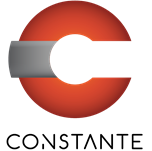 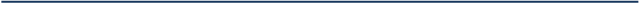 Заказчик:УЖКХиС администрацииОктябрьского районаМуниципальный контракт:№ 161/20 от 18.09.2020г.Внесение изменений в генеральный план сельского поселения ШеркалыОктябрьского района Ханты-Мансийского автономного округа – ЮгрыМАТЕРИАЛЫ ПО ОБОСНОВАНИЮ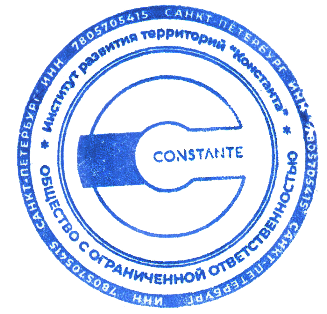 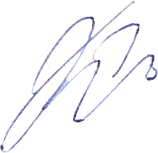 Санкт-Петербург2020 г.Состав материалов проектаВведениеПодготовка генерального плана сельского поселения Шеркалы Октябрьского района велась в соответствии  с муниципальным контрактом № № 161/20 от 18.09.2020гПодготовка генерального плана подразумевает осуществление комплекса теоретических исследований, проводимых с целью получения обоснованных исходных данных, изыскания принципов и путей создания качественной среды жизни и деятельности населения, повышения эффективности использования территории, финансово-экономического обоснования принятых градостроительных решений.Подготовка единой редакции генерального плана подразумевает обобщение ранее утвержденных документов территориального планирования, их структурирование, а также определение градостроительных решений на основе анализа современного использования территории.Для достижения этой цели ставились и решались следующие задачи:определение основных направлений и параметров пространственного развития муниципального образования Шеркалы;корректировка и установление границ населённых пунктов, входящих 
в состав муниципального образования;учет размещения объектов федерального и регионального значения в соответствии с документами территориального планирования федерального и регионального уровней;размещение объектов местного значения в целях реализации полномочий муниципального образования;разработка градостроительных решений, обеспечивающих достижение показателей, предусмотренных документами стратегического планирования и нормативами градостроительного проектирования;отображение зон с особыми условиями использования территорий.В составе генерального плана муниципального образования Шеркалы Октябрьского района выделены следующие этапы планирования:-	Первая очередь – 2030 год.-	Расчетный срок – 2042 год.КОМПЛЕКСНАЯ ОЦЕНКА ТЕРРИТОРИИОбщие сведения о территорииГраницы поселения установлены законом Ханты-Мансийского автономного округа-Югры от 25 ноября 2004 № 63-оз «О статусе и границах муниципальных образований Ханты-Мансийского автономного округа-Югры». Шеркалы – село на севере Октябрьского района Ханты- Мансийского автономного округа Тюменской области, находится в 60 километрах ниже по течению Оби от районного центра Октябрьское на правобережье реки Обь.Территория сельского поселения Шеркалы находится в лесном районе. Климат континентальный с продолжительной холодной зимой. Увлажнение достаточное. Среднегодовая норма осадков до 600 мм. Средняя многолетняя температура зимы (январь) – 21˚С, лета (июль) + 17˚С. Среднесуточная температура выше 0 градусов стоит 160 дней. Продолжительность снежного покрова – 210 дней. Преобладают елово-среднетаежные леса. Левый берег – луговой. Преобладающие грунты – подзолистые, подзолисто – болотные, во влажном состоянии труднопроходимы для автотранспорта. На территории протекает река Обь с её многочисленными протоками и маленькими речками: Шеркалка, Ламская, Курко-Сойм. Ледостав до шести месяцев. Навигация ограничена ледоставом до 180 дней. Территория водообеспеченная.Природные условия и ресурсыКлиматические характеристикиКлимат в проектируемом районе характерный для Среднего Приобья – резко континентальный бореального типа с суровой и продолжительной зимой, коротким теплым летом с небольшим переходными периодами. Климат формируется под воздействием циркуляции воздушных арктических масс, доступ которых с севера препятствий не имеет, с исключительной их изменчивостью в течение теплого и холодного сезонов, быстрыми переходами от лета к зиме и от зимы к лету.Территория сельского поселения Шеркалы расположена в I климатическом подрайоне.Среднегодовая температура воздуха минус 4ºС. Среднемесячная температура самого холодного месяца – января – минус 32,4ºС, самого теплого - июля +25,9ºС.Абсолютный минимум температуры минус 56ºС, максимум +32ºС. Температура наружного воздуха средняя наиболее холодной пятидневки минус 39ºС.Средняя годовая скорость ветра /сек. Преобладающее направление ветров – южное - юго-западное - западное.Устойчивый снежный покров в сентябре, первой половине сентября. Начало ледостава – 5 ноября, конец – 19 мая.Продолжительность безморозного периода может колебаться от наименьшей (33 дня) до наибольшей (110 дней). Зимний период довольно длинный и продолжительный. Продолжительность его около 200 дней. Самыми холодными месяцами являются декабрь, январь, февраль. Средняя температура воздуха в январе составляет –21,9 С с возможным понижением до –51 С.Продолжительность весны составляет 2 месяца: апрель и май. Весна отличается непостоянством и переменчивой погодой, а также возвратом холодов, снегопадов при вторжении арктического воздуха в течение всего мая в отдельные годы. Летний период жаркий и непродолжительный (июнь- август), среднемноголетняя температура воздуха составляет +13,8ºС, а сумма осадков – 200 мм.Осенний период (сентябрь - октябрь), как и весенний, является переходным сезоном года. Он устанавливается в конце августа – начале сентября с началом первых заморозков интенсивностью до -1,0 С на почве и воздухе.Средние скорости ветра составляют 2-4 м/с. Значительными скоростями ветра отличается долина р. Оби (4-5 м/с). Для годового хода скорости ветра характерно уменьшение её летом и в середине зимы (декабрь-февраль). Наиболее ветреный месяц - май, наименее - август. Климат поселения неустойчив и в многолетнем плане засушливые годы чередуются с годами с повышенной влажностью.Геологические условияВ геоморфологическом отношении поселение Шеркалы расположено на правобережной аккумулятивной террасе р. Оби, сложенной водно-ледниковыми отложениями с отметками 25-37 мБС.Для рельефа участка характерно значительная расчлененность сухими логами и ручьями.Склоны логов задернованы, в основном залесены и лишь на отдельных участках отмечаются разрушения в результате стока ливневых и талых вод. Береговая часть террасы ясно выражена обрывистыми уклонами с превышениями над поймой до 20- и отметками по бровке 30- БС.Долины ручьев заболочены, местами поросли багульником и мелким кустарником, труднопроходимые, до абсолютной отметки 21.33 мБС затапливаются весенними паводками.В геолого-литолическом строение площадки принимают участие аллювиальные отложения верхнечетвертичного возраста, представленные суглинками. Сводный литологический разрыв проектируемой  площадки представлен следующими слоями:слой 10.00 – 0,5 м – Почвенно-растительный, представлен гумусированным суглинком.слой 20.00 – 0,77 м – Строительный мусор, представлен не повсеместно.слой 30.7 – 3,5 м – Суглинки полутвёрдые и тугопластичные, серовато-бурые с прослойками и тонкими линиями песка с примесью растительных остатков, ожелезенные.слой 42.5 – 6,0 м – Суглинки мягкопласхичные и текуче-пластичные.С глубины 32 м БС в южной (береговой) части села толща суглинков подстилается тонко и мелкозернистыми песками с примесью окатанного кремистого материала – щебня, галечника и валунов. Грунтовые воды за период изысканий не встречены. Протекающие по всей территории поселения ручьи оказывают дренирующее влияние на уровень грунтовых вод, снизив его значительно ниже  от поверхности земли. В линзах тонкозернистых глинистых песков, содержащихся в суглинках слоя №3, возможно накопление незначительного количества грунтовых вод типа верховодки. По проведении земляных работ возможны некоторые изменения свойств пород с выделением воды из этих прослоев и линз в котлованы или траншеи.Просадочными и набухающими свойствами грунты не обладают, коррозийная активность по отношению к железу нормальная. Глубина промерзания грунтов на открытых местах достигает . Многолетние мёрзлые породы отсутствуют.Гидрогеологические условияГидрографическая сеть территории представлена большим количеством водотоков, озер и болот, что является следствием избыточного увлажнения, равнинности рельефа и близкого залегания водоупорных горизонтов. Речную сеть образует Обь с небольшими притоками, наиболее крупным из которых является р. Шеркальская.Небольшие уклоны местности определяют медленное течение рек и большой коэффициент извилистости их русел. Большие реки имеют широкие долины с двусторонними сильно меандрирующими поймами. Русла изобилуют протоками, рукавами и озерами. Для правобережья Оби свойственна густая овражная сеть. Озер относительно немного.Слабая дренирующая роль рек является одним из важных факторов переувлажнения и заболоченности территории. Наилучшие условия дренирования складываются в сравнительно узкой полосе вдоль долин рек.Густота речной сети от 0,21 на левобережье Оби и свыше 0,41 км/км2 на правобережной территории.Основное питание большинства рек проектируемой территории – снеговое (60-80 %), доля дождевого и грунтово-болотного питания в стоке большинства рек незначительны. Состав дождевого и грунтово-болотного питания в стоке большинства рек имеет зональные особенности.Река Обь – река в России, протекает по Западной Сибири. Одна из крупнейших рек в мире. Длина Оби – 3650 км (от истока Иртыша – 5410 км), площадь водосборного бассейна – 2990,0 тыс. км². Расход воды в 287 км от устья (у Салехарда) – 12492 м³/с, что соответствует годовому стоку 394 км³. Берёт начало при слиянии Бии и Катуни на Алтае. В устье образует Обскую губу и впадает в Карское море.Высота истока – 160 м над уровнем моря. Высота устья – 0,8 м над уровнем моря. Уклон реки – 0,04 м/км.По характеру речной сети, условиям питания и формирования водного режима Обь делится на 3 участка: верхний (до устья Томи), средний (до устья Иртыша) и нижний (до Обской губы). При этом после сооружения Новосибирского водохранилища верхнее течение Оби также подразделяется на участки: от слияния Бии и Катуни до Барнаула, где Новосибирский гидроузел не оказывает влияния на водный режим, от Барнаула до Камня-на-Оби, где ощущается влияние гидроузла, собственно сам Новосибирский гидроузел и участок от нижнего бьефа Новосибирской ГЭС до устья Томи, где сток зарегулирован Новосибирским гидроузлом. Средняя скорость течения составляет: в весенний период 5-5,6 км/ч, в межень 2,7-3,0 км/ч. В изгибах реки и в сужениях наблюдаются прижимные течения, а в местах разветвления реки на протоки – затяжные течения, особенно сильные при высоких уровнях воды. Во многих местах действуют свальные течения.В Ханты-Мансийском автономном округе Обь протекает по побережью Нижневартовска, затем на запад, огибая Сургут с юга, а Нефтеюганск с севера. После Ханты-Мансийска Обь принимает свой главный приток Иртыш и поворачивает на север и, протекает далее, почти 660 км через Ханты-Мансийский автономный округ и Ямало-Ненецкий автономный округ до Салехарда и Лабытнанги. До посёлка Перегрёбное река Обь течёт в одном русле, затем раздваивается на два рукава – Большая и Малая Обь. Рукава вновь соединяются через 460 км в 20 км южнее Салехарда, огибая Сибирские Увалы, долина здесь сужается от 20 км до 6-8 км с углублением русла почти в 2 раза – до 10-15 метров. После Салехарда Обь резко поворачивает на восток. Финальным створом собственно Оби является линия, проведённая от мыса Салемал до выступа выпуклого берега реки Оби. Ниже этого места река образует дельту.Питание реки преимущественно снеговое. За период весенне-летнего половодья река приносит основную часть годового стока. В верхнем течении половодье – с начала апреля, в среднем – со второй половины апреля, а в нижнем – с конца апреля – начала мая. Подъём уровней начинается ещё при ледоставе; при вскрытии реки в результате заторов – интенсивные кратковременные подъёмы уровней. Из-за этого у некоторых притоков возможно обращение направления течения. В верхнем течении половодье заканчивается в июле, летняя межень неустойчива, в сентябре – октябре дождевой паводок. В среднем и нижнем течении спад половодья с наслаивающимися дождевыми паводками продолжается до ледостава. В среднем река находится подо льдом от 180 до 220 дней в году, в зависимости от того, насколько сурова зима.Площадь бассейна Оби составляет 2 миллиона 990 тысяч км². По этому показателю река занимает первое место в России. Обь также является третьей по водоносности рекой России (после Енисея и Лены).Обь судоходна на всем протяжении.Река Шеркальская – река протекает по Ханты-Мансийскому АО. Устье реки находится в 859 км по правому берегу реки Обь. Длина реки составляет 99 км.Притоки:15 км: Аптынъюган17 км: Шоитъюган21 км: Вохсаръюган29 км: Куйдыюган46 км: Русьёган66 км: Мейдыёган77 км: ТынзянгсоимПо данным государственного водного реестра России относится к Нижнеобскому бассейновому округу, водохозяйственный участок реки – Обь от впадения Иртыша до впадения реки Северная Сосьва, речной подбассейн реки – бассейны притока Оби от Иртыша до впадения Северной Сосьвы. Речной бассейн реки – (Нижняя) Обь от впадения Иртыша.Гидрологическая характеристикаПочвы в районе с. Шеркалы – подзолисто-эллювиальные-глееватые, сформированы под среднетаёжные елово-кедрово-пихтовыми зеленомошными лесами, в условиях значительной расчленённости рельефа. В профиле почв выделяются: торфянистый горизонт (4-), осветленный беловато-серый оструктуренный горизонт и горизонт коричнево-бурой или охристо-бурой окраски. С глубины 80  залегает постоянно оглеенные сизые горизонты. Оглеение почв вызвано атмосферным переувлажнением в сочетании с ослабленным поверхностным и грунтовым стоком в результате плохой фильтрационной способности почвенной толщи. Почвы нуждаются в тепловой мелиорации.Растительный и животный мирТерритория поселения находится в Западно-Сибирской равнине, расположенной в пределах таежной широтной растительной зоны.Основу древесной растительности составляют хвойные виды деревьев. Наиболее типичными являются лиственнично-елово-кедровые, елово-пихтовые, сосновые и березовые леса. Лиственница, встречаясь в сосновых и иногда в темнохвойных лесах, является характерной примесью.Основные лесообразующие породы: сосна обыкновенная, ель сибирская, лиственница сибирская, кедр сибирский, пихта сибирская, осина и береза.Животный мир представлен сочетанием животного мира Восточной Европы и Сибири – это земноводные, пресмыкающиеся, птицы, млекопитающие. Богато семейство куньих: соболь, куница, росомаха, выдра, горностай, ласка. Грызуны представлены белкой, бурундуком, ондатрой, водяной крысой. Также на прилегающих к поселению территориях обитают лисица, волк, рысь, бурый медведь, заяц-беляк, лось, северный олень.Из тетеревиных птиц широко распространены: рябчик, тетерев, глухарь, белая куропатка. Из перелетных водоплавающих: кряква, шилохвость, свиязь, хохлатая чернеть, гоголь, луток и др.Главная река МО Шеркалы Обь населена большим разнообразием рыб: многочисленные представители карповых, окуневых, ценные осетровые породы, лососевые и сиговые, щука, налим. Происходит миграция осетра, муксуна, нельмы и пеляди. Основные виды рыб, имеющие промышленное значение: муксун, пелядь, нельма, стерлядь, язь, щука, елец, плотва, окунь, налим.Особо охраняемые природные территории и объектыСельское поселение Шеркалы расположено в границах территории перспективного памятника природы регионального значения «Геологический памятник природы Ледниковые валуны Шеркалы», включенного в соответствии с постановлением Правительства от 12.07.2013 № 245-п «О концепции развития и функционирования системы особо охраняемых природных территорий Ханты-Мансийского автономного округа – Югры на период до 2030 года» в перечень особо охраняемых природных территорий, предлагаемых для создания и расширения в автономном округе на период 2019-2030 годы.Действующие особо охраняемые природные территории регионального и местного значения, а также федерального значения на территории поселения отсутствуют.Объекты культурного наследияНа территории поселения присутствует 2 памятника регионального значения и 47 памятников местного (муниципального) значения. Полный список представлен в таблицах 1.2.7 и 1.2.8.Таблица 1.2.7 -1 Перечень памятников истории и культуры регионального значения Таблица 1.2.7 - 2Перечень памятников истории и культуры местного значения Экономическая база сельского поселенияСельское поселение Шеркалы - муниципальное образование в Октябрьском районе Ханты-Мансийского автономного округа-Югры Российской Федерации.Промышленность района представлена традиционными отраслями — рыбодобыча и рыбообработка, а также отраслями, история развития которых на территории Октябрьского района сравнительно небольшая — разведка недр и добыча нефти.Административный центр поселения - село Шеркалы. Сельское поселение Шеркалы имеет сельскохозяйственный характер экономической базы. Промышленность Промышленность на территории Сельского поселения Шеркалы представлена следующими видами экономической деятельности:1. Сельское хозяйство2. ЖКХ3. Торговля4. ТуризмСфера жилищно-коммунальных услуг представлена Шеркальским МП ЖКХ МО сельское поселение Шеркалы. Основная деятельность предприятия - содержание и текущий ремонт жилищного фонда, подвозка воды автотранспортом, водо-, теплоснабжение объектов, оказание автотранспортных услуг.Сфера торговли представлена Шеркальским потребительским обществом. Основная деятельность предприятия - розничная торговля, производство и реализация продукции на промышленных предприятиях (хлеб, х/булочные изделия)Из предприятий сферы услуг имеется - Отделение почтовой связи Белоярского почтамта.На территории сельского поселения также осуществляют деятельность предприятия рыбопромышленности, занимающиеся выловом рыбы:Шеркальский рыбоучасток ООО «Октябрьский рыбозавод» Сельскохозяйственная промышленностьСельское хозяйство муниципального образования сельского поселения Шеркалы представлено крестьянско-фермерскими хозяйствами и хозяйствами населения, крупнейшее крестьянское - фермерское хозяйство: ИП Горбунов Александр Владимирович В сельском поселении Шеркалы по состоянию на 01.10.2018 г. насчитывалось 20 личных подсобных хозяйства.По результатам отчета-прогноза развития сельского поселения за 2018 и прогнозные 2019-2021 год, производительность сферы сельского хозяйства представлена ниже.Таблица 1.3-1 Производительность отрасли сельского хозяйстваМалое и среднее предпринимательствоРазвитие малого и среднего предпринимательства в Октябрьском муниципальном районе является стратегическим фактором, определяющим устойчивое развитие экономики Октябрьского муниципального района и сельского поселения Шеркалы.Развитие малого и среднего предпринимательства на сегодня остается одной из основных возможностей создания новых рабочих мест, способствует формированию и поддержке конкурентной среды, решению социальных проблем, поэтому необходимо приложить все усилия для создания благоприятной среды для развития предпринимательства.По состоянию на  01.01.2022 г. на территории муниципального образования сельское поселение Шеркалы зарегистрировано 10 магазинов, из них 5 продовольственных, 4 промышленных, 1 смешанный  и  1 хлебопекарня.За последние три года наблюдается снижение численности субъектов малого и среднего предпринимательства, осуществляющих хозяйственную деятельность на территории поселения. В 2021 году количество субъектов малого и среднего предпринимательства составило – 13 единиц (2020 год – 11 единиц, 2019 год – 14 единиц, 2018 год – 19 единиц, 2017 год – 18 единиц,). Малое предпринимательство, которое осуществляет свою деятельность на территории поселения на 2021-2022 год было представлено следующими индивидуальными предпринимателями: ИП Кузнецова Н.Н., ИП  Васильева И.В.,  ИП Булатецкий А.Ю., ИП Гавронская А.И., ИП, Горбунов А.В., ИП Догналюк Г.А. ИП Огурцов А.Г, ИП Панкин В.Н., ИП Попова Т.И., ИП Солодовников В.В. ИП Горбунов А.В. (фермерское хозяйство).ТуризмОктябрьский район Ханты-Мансийского автономного округа – Югры является уникальной территорией с богатой более чем 4-х вековой историей, природными и культурными ресурсами, памятниками каменного деревянного зодчества, храмами, родовыми общинами коренных малочисленных народов Севера. Сельское поселение Шеркалы имеет высокий туристический потенциал на уровне всего округа благодаря наличию памятника археологии и музея. Древнее городище Шеркалы 1, которое находится на полуострове в окрестностях одноименного села в Октябрьском районе, было впервые упомянуто еще в 1740 году в путевых заметках известного российского историка Г.Ф. Миллера, который составил первое описание истории Сибири.Количество туристов, посетивших поселение, за 2018-2022 гг. (по годам).2018 – 2176 человек.2019 – 1186 человек.2020 – 165 человек.2021 – 478 человек.2022 – 1137 человек.Раскопки городища Шеркалы в Октябрьском районе начинались ещё в начале 1970-х годов, но архивные отчеты были собраны не все и «законсервированы». В юбилейный год Югры, в ее 900-летие, экспедиция студентов Сургутского государственного университета начала «перебирать» старые раскопы.В настоящее время раскопки продолжаются, летом работает Летняя археологическая школа для студентов.Туристические маршруты с посещением городища Шеркалы:«Один день в Шеркалах». «Кода-Тур», Летний маршрут Октябрьское – Шеркалы – Лохтоткурт «Зимняя Кода».Население и трудовые ресурсы.Численность населения Октябрьского района по данным Федерального органа государственной статистики РОССТАТ на 01.01.2022 составляет 27323 человек.Численность населения сельского поселения Шеркалы по данным Федерального органа государственной статистики РОССТАТ на 01.01.2022 составляет 736 человек, что составляет 2,7% численности населения района.Численность населения сельского поселения Шеркалы по данным, предоставленным администрацией сельского поселения на 01.01.2022 составляет 1154 человек, что составляет 4,2% численности населения района.Столь большая разница в численности населения вызвана неточностью статистики. Настоящим внсением изменений в генеральный план за отсчетный период 2022 год принимается численность населения, предоставленная по данным Администрации сельского поселения.Село Шеркалы является единственным населенным пунктом и центром Сельского поселения Шеркалы. В селе Шеркалы проживает 100% населения сельского поселения.Таблица 1.3.1-1 Динамика численности населения сельского поселения Шеркалы, человек.В последнее десятилетие до 2019 года наблюдалась динамика стабильного падения численности населения сельского поселения. Население Сельского поселения Шеркалы за период с 2010 по 2019 гг. уменьшилось на 197 человек -20% численности населения от 2010 года. Среднегодовой темп убыли составлял 2,43% численности населения в год.Таблица 1.3.1-2 Динамика миграционного и естественного прироста населения сельского поселения Шеркалы**по данным БД ПМО Тюменской области Федеральной службы государственной статистики.На сокращение численности населения влияет механическое движение населения: стабильная миграционная убыль населения, перекрывающая положительный в отдельные годы естественный прирост.В последние годы, отток части молодого населения в более крупные города Тюменской области и Российской федерации привел к снижению рождаемости и превышению смертности над рождаемостью. В настоящее время коренных малочисленных народов Севера зарегистрировано 287 человек, из них ханты-260, манси-27.Трудовые ресурсыПо состоянию на 2018 год (в соответствии с Постановлением 205 от 10.10.2018 О прогнозе социально-экономического развития сельского поселения Шеркалы на 2019 год и на плановый период 2020 и 2021 годов):Доля трудоспособного населения от общей численности населения сельского поселения Шеркалы составляет 60%. По данным Октябрьского центра занятости населения количество официально зарегистрированных безработных граждан за 2021 год составило 11 человек, за 2020 год составило 59 человек, за 2019 год – 15 человек, за 2018 год – 19 человек, за 2016 год – 17 человек.). Количество безработных граждан снизилось по сравнению с 20 годом на 4 человек.С целью снятия напряженности на рынке труда с Октябрьским центром занятости населения был заключен договор о взаимодействии сторон в реализации на территории мероприятия по организации общественных работ, временного трудоустройства граждан по программе Ханты-Мансийского автономного округа - Югры «Содействие занятости населения в Ханты-Мансийском автономном округе – Югре на 2014-2020 годы». Это дало возможность заключить 105 трудовых договора сроком от 1 до 3-х месяцев.Основным источником дохода населения является заработная плата. Среднемесячная номинальная начисленная заработная плата работников казенных и бюджетных учреждений, расположенных на территории поселения за 9 месяцев 2018 года сложилась в размере 41408 рублей.Преобладающая часть занятого населения сосредоточена на предприятиях, учреждениях муниципальной формы собственности (МБОУ «Шеркальская СОШ»,Шеркальская участковая больница, МБУК «КСК «Триумф», МКУК «Межпоселенческая библиотека Октябрьского района» Шеркальская модельная сельская библиотека филиал № 11,МБУК «Шеркальский этнографический музей», Шеркальское МП ЖКХ МО с.п.Шеркалы, администрация сельского поселения Шеркалы, Многофункциональный центр).Таблица 1.3.1-3 Трудовые ресурсы сельского поселения Шеркалы** в соответствии с Постановлением 205 от 10.10.2018 О прогнозе социально-экономического развития сельского поселения Шеркалы на 2019 год и на плановый период 2020 и 2021 годовЖилищный фондПо состоянию на 01.01.2020 общая площадь жилищного фонда сельского поселения Шеркалы составляет 25,07 тыс.кв.м. На 01.01.2022 площадь жилищного фонда составляет 24,9 тыс.кв.м. Жилищная застройка представлена индивидуальным жилым фондом (30%) и многоквартирным жилым фондом: блокированной застройкой (66% площади жилого фонда) и многоквартирными домами (4%). Число жилых квартир в многоквартирных домах - 16 квартир. Число жилых домов (ИЖС) -133 шт.Средний показатель жилищной обеспеченности на 01.01.2022 года составляет 21,6 кв.м/человека.Таблица 1.3.2-1 Баланс жилищного фонда сельского поселения Шеркалы на 01.01.2022 год * индивидуально определенные здания.Почти 50% жилищного фонда находится в муниципальной собственности.Таблица 1.3.2-2 Структура жилищного фонда сельского поселения Шеркалы по видам собственности на 01.01.2022 год Общая площадь ветхого и аварийного жилья на 2020 г (по площади жилых помещений - Реестр жилых домов, признанных в установленном  порядке  аварийными и подлежащими сносу по состоянию на "05" августа 2020 г. Приложение к постановлению администрации сельского поселения Шеркалы   от 05.08.2020 № 141) – 2557,8 кв.мПлощадь помещений, признанных непригодными для проживания на 2022 г. -4290,1 кв.м.К аварийному жилищному фонду относятся, преимущественного дома, находящиеся в социальном найме. Также наибольший процент аварийногофондп приходится на дома блокированной застройки.Таблица 1.3.2-3 Структура жилищного фонда сельского поселения Шеркалы по степени износа на 01.01.2022 год Уровень благоустройства жилья является одним из основных показателей качества жизни населения и характеризуется наличием централизованных систем водоснабжения, водоотведения, отопления, горячего водоснабжения.Таблица 1.3.2-4 Структура жилищного фонда сельского поселения Шеркалы по годам постройки  на 01.01.2022 год Список граждан, состоящих на учете нуждающихся в улучшении жилищных условий, предоставляемых по договорам социального найма на 17.06.2022 год - 13 семей и всего 645 кв.м.Социальное и культурно-бытовое обслуживание населенияВажными показателями качества жизни населения являются наличие и разнообразие объектов обслуживания, их пространственная, социальная и экономическая доступность.Виды объектов местного значения поселения, сельского округа, подлежащих отображению на генеральном плане поселения, генеральном плане сельского округа:1) в области образования:общеобразовательные организации;дошкольные образовательные организации;организации дополнительного образования;2) в области физической культуры и массового спорта - спортивные комплексы, стадионы, физкультурно-оздоровительные комплексы, спортивно-оздоровительные лагеря, лыжные базы, конно-спортивные базы, авто- и мотодромы, лодочные станции, яхт-клубы, иные объекты спортивного назначения местного значения, необходимые для развития на территориях поселения, сельского округа физической культуры и массового спорта;3) в области культуры и социального обслуживания:объекты культурного наследия местного значения, расположенные на территориях поселения, сельского округа;объекты культурно-досугового назначения и социальной инфраструктуры местного значения на территории поселения, сельского округа;4) в иных областях:места захоронения (кладбища, крематории, колумбарии), расположенные на территориях поселения, сельского округа;иные виды объектов местного значения, которые необходимы для осуществления органами местного самоуправления поселения, сельского округа полномочий по вопросам местного значения и в пределах переданных государственных полномочий в соответствии с федеральными законами, законами автономного округа, уставами муниципальных образований автономного округа и оказывают существенное влияние на социально-экономическое развитие поселения, сельского округа.В Октябрьском муниципальном районе объекты образования отностяся к местным объектам муниципального районаОбразовательные учрежденияМуниципальные дошкольные образовательные учрежденияВ сельском поселении Шеркалы функционируют 1 общеобразовательное учреждение в состав которого входит здание детского сада.Таблица 1.4.1-1 Дошкольные образовательные учрежденияЗдание детского сада имеет низкую степень износа.Таблица 1.4.1-2 Число детей дошкольного возрастаОбщеобразовательные учрежденияВ сельском поселении Шеркалы функционируют 1 общеобразовательное учреждение.Фактическая наполняемость школьных учреждений на 2022 год– 33%. Таблица 1.4.1-3 Общеобразовательные учрежденияПри этом общая численность детей и подростков школьного возраста (от 8 до 17 лет) на 2022 год составляла 116человек, что почти в 3 раза меньше вместимости школы.Таблица 1.4.1-4 Число детей школьного возрастаПри школе имеется интернат на 50 мест. В 2021-2022 учебном году проживает 1 ребенок, в 2020-2021 учебном году проживало 4 ребенка, в 2019-2020 учебном году – 7 детей, в 2018-2019 учебном году – 7 детей, в 2017-2018 учебном году – 5 детей.Учреждения дополнительного образования.В сельском поселении отсутствуют учреждения дополнительного образования.Здравоохранение и социальная защита населенияНа территории сельского поселения Шеркалы функционирует одно учреждения здравоохранения регионального значения -  участковая больница, филиал БУ «Октябрьская РБ», которая представлена в с. Шеркалы больницей и поликлиникой.Региональные учреждения социальной защиты на территории сельского поселения отсутствуют.Таблица 1.4.2-1 Учреждения здравоохраненияС 20.06.2022 года круглосуточный и дневной стационар временно закрыты на время проведения капитального ремонта больницы. При больнице функционирует аптечный пункт.Учреждения физической культуры и спортаУчреждения физической культуры и спорта сельском поселении Шеркалы представлены хоккейным кортом, спортивным залом и стрелковым тиром. Из имеющихся (по данным Федеральной службы государственной статистики) 3 спортивных сооружений 100% являются муниципальными. Единственный спортивный зал в сельском поселении, расположенный в МКОУ «Шеркальская средняя общеобразовательная школа».Таблица 1.4.3-1 Спортивные сооружения Сельского поселения Шеркалы по данным Федеральной службы государственной статистики.Таблица 1.4.3-2 Площадь и емкость спортивных сооружений сельского поселения Шеркалы на 2022 год.Плавательные бассейны на территории Сельского поселения Шеркалы отсутствуют. В настоящее время строится воздухоопорное сооружения Учреждения культурыСфера культуры сельского поселения Шеркалы представлена:Муниципальное бюджетное учреждение культуры «Культурно-спортивный комплекс «Триумф,Шеркальская модельная библиотека филиал МБУК «Межпоселенческая библиотека Октябрьского района»,Шеркальский этнографический музей филиал МБУК «Культурно-информационный центр» пгт. Октябрьское.Муниципальное бюджетное учреждение культуры «Культурно-спортивный комплекс «Триумф» предоставляет услуги социально-культурного, просветительского, оздоровительного и развлекательного характера, осуществляет организацию культурного досуга и отдыха жителей муниципального образования сельское поселение Шеркалы.Здание МБУК «Культурно-спортивный комплекс «Триумф» двухэтажное в капитальном исполнении, 2004 года постройки. Общая площадь 498,1 кв.м. Посещаемость в 2018 году составила 6190 человека. Было проведено 182 мероприятий (в т.ч. дискотеки). Клубные формирования внутри учреждения МБУК «Культурно-спортивный комплекс «Триумф»:«Капелька», кружок декоративно-прикладного искусства «Бисеринка», хореографический коллектив «Курносики», хореографический коллектив «Веснушки»;хореографический коллектив «Северное сияние»;хор русской песни «Соседушки».Шеркальский этнографический музей филиал МБУК «Культурно-информационный центр» пгт. Октябрьское осуществляет организацию музейного обслуживания населения, учитывая интересы и потребности различных социально-возрастных и образовательных групп, обеспечивает доступ к музейным предметам и музейным коллекциям.Основная задача музея исследовать богатую историю края, пропагандировать культуру малочисленных народов Севера посредством экспозиций, научных публикаций, бережно сохранять историко-культурное наследие. Кроме того, музей выполняет социокультурную функцию, поэтому приоритетным направлением в деятельности музея выбрано патриотическое воспитание учащихся и молодежи. Оно направлено на дальнейшее формирование патриотического сознания российских граждан как важнейшей ценности, одной из основ духовно-нравственного единства общества. Культурно-образовательная деятельность в музее также является успешной.Число предметов основного фонда музея на 01.10.2022 года составляет 2037 единиц.Шеркальская модельная библиотека филиал МБУК «Межпоселенческая библиотека Октябрьского района» расположена в здании МБУК «Культурно-спортивный комплекс «Триумф». Книжный  фонд  по  состоянию  на 01.10.2022 год составил 14415 экземпляров. В 2018 году книговыдача составила 14748 экземпляров.Библиотека в полной мере удовлетворяет потребности населения в библиотечном обслуживании, имеющаяся площадь достаточна для проведения всех необходимых мероприятий. Таблица 1.4.4-1 Учреждения культуры в сельском поселении Шеркалы.Учреждения торговли, общественного питания, сферы услуг и иные учрежденияПотребительский рынок в сельском поселении Шеркалы представлен объектами сферы торговли и бытового обслуживания. Предприятия общественного питания отсутствуют.Таблица 1.4.5-1 Количество объектов розничной торговли и общественного питания в сельском поселении Шеркалы по данным Федеральной службы статистики на 2018-2019 год.В сфере торгового назначения - имеется14 магазинов. Доминирующее место в структуре товарооборота занимает продовольственная группа товаров.Таблица 1.4.5-2 Количество объектов розничной торговли в сельском поселении Шеркалы по предоставленным исходным данным на 2022 год.Платные услуги населению состоят из услуг связи, родительской платы, жилищно-коммунальных услуг, культурно - досуговых услуг:Западно-Сибирский СБ РФ ПАО Сбербанк №1791 Ханты-Мансийское отделение г.Ханты-Мансийск. Дополнительное отделение 1791/107 с. Шеркалы, ул. Мира, д.18ФГУП «Почта России» с. Шеркалы, ул. Мира, д.18.Иные учреждения сферы услуг и муниципальные бани отсутствуют.На территории Сельского поселения Шеркалы на 2022 год расположено 1 кладбище площадью 3,3 га:с.Шеркалы, ул.Нестерова, 54а, юго-восточная часть поселка, площадь кладбища 33125 кв.м.Октябрьском районе Ханты-Мансийского автономного округа-Югры Российской Федерации.Инженернаяинфраструктура. Существующее положениеВодоснабжениеНа территории сельского поселения Шеркалы действует централизованная система водоснабжения. Источником является подземные водозаборы для хозяйственно-питьевых и производственных нужд поселения. Система водоснабжения с. Шеркалы комбинированная (централизованная, децентрализованная), состоит из тупиковых сетей, подводящих воду к отдельным потребителям.Оборудование и сети системы водоснабжения находятся в муниципальной собственности администрации сельского поселения Шеркалы. Сети водоснабжения переданы в аренду Шеркальскому МП ЖКХ МО с.п. Шеркалы.В с. Шеркалы водозаборы действующие. Скважины на водозаборах находятся в рабочем состоянии. Вода объединенная, для хозяйственно-питьевых, производственных и противопожарных нужд. Подача воды потребителям осуществляется в двух режимах: летний и общий, по следующей схеме: вода от водозабора, под напором погружных насосов подается на станцию водоподготовки ВОС «Импульс» 5-1/10, а затем в резервуар чистой воды, откуда водовозными машинами подвозится потребителям в емкости (бочки), а также в накопительный резервуар (40 м. куб.) котельной Шеркальского МП ЖКХ МО сельского поселения Шеркалы, откуда насосной станцией второго подъема подается непосредственно в сеть.Таблице 1.5.1-1 Перечень объектов системы водоснабжения Общая протяженность водопроводных сетей по всему сельскому поселению составляет 12,04 км диаметром 32-100 мм. (3,85 км – центральное водоснабжение, 8,19 км – летний водопровод). Трубопроводная сеть состоит из магистральных и разводящих сетей. Трубопроводная сеть из стальных труб.Основной проблемой эксплуатации водопроводной сети является износ труб, запорной арматуры, насосных агрегатов и оборудования.Централизованной системой водоснабжения с. Шеркалы охвачено 3,88 % населения. При отсутствии водопроводных сетей водоснабжение населения осуществляется путем подвоза воды водовозными машинами в емкости (бочки).Потребителями холодного водоснабжения в основном является население и бюджетные организации.Таблица 1. 5.1-2 Сведения о расходах воды, поданной за 2019 годГорячее централизованное водоснабжение на территории сельского поселения Шеркалы не осуществляется. Летний водопровод функционирует в летний период для транспортировки технической воды, используемой для хозяйственно-бытовых нужд.Водоснабжение с. Шеркалы объединенное для хозяйственно-питьевых, противопожарных, технических нужд. Централизованная система водоснабжения с. Шеркалы включает в себя: артскважина ул. Мира, д. 69а, с. Шеркалы – подвозная вода, центральный водовод, производительностью 6,5 м3/сут;Артскважина ул. Лесная, д. 21, с. Шеркалы – летний водопровод, производительностью 6,2 м3/сут;2 резервуара чистой воды V= 40 м3;1 резервуар технической воды V= 40 м3;насосная станция 2-го подъема.Таблице 1.5.1-3. Основные характеристики водозаборных сооружений и насосного оборудованияВода из артскважины ул. Мира подается на ВОС «Импульс», а затем в резервуар чистой воды.Таблица 1.5.1-4 Характеристика насосного оборудования очистных сооружений водоснабжения.Зона санитарной охраны источников водоснабжения 1-го пояса соблюдается.Главной проблемой системы водоснабжения в сельском поселении Шеркалы является большой износ водопроводных сетей, а также водозаборных сооружений. ВодоотведениеВ сельском поселении Шеркалы отсутствует централизованное водоотведение. Хозяйственно-бытовые стоки отводятся, в основном, в выгребные ямы и септики. От общественных зданий, по мере наполнения, стоки вывозятся ассенизационными автомобилями на свалку ТБО.На перспективу строительство централизованной системы водоотведения не предусматривается. В северной части села планируется строительство канализационных очистных сооружений.ЭлектроснабжениеЭлектроснабжение потребителей Октябрьского района Ханты-Мансийского автономного округа осуществляет АО «ЮТЭК-Кода».В сельском поселении Шеркалы электроснабжение. осуществляется от ПС 100/10 кВ «Шеркалы». Подстанция расположена на востоке поселения и запитана от ВЛ 110 кВ.На территории поселка расположены 14 трансформаторных подстанций 10/0,4 кВ.Распределение электроэнергии в поселении осуществляется через систему ТП по воздушным и кабельным сетям 10 кВ и 0,4 кВ. Таблица 1.5.3-1 Перечень трансформаторных подстанций 6/10/0,4 кВ  Таблица 1.5.3-2 Электропотребление за 2019 год по данным АО «ЮТЭК-Кода»Электрические сети сельского поселения находятся в удовлетворительном состоянии и обеспечивают пропуск потребляемой электроэнергии через распределительные сети. ТеплоснабжениеВ сельском поселении Шеркалы централизованное теплоснабжение осуществляется в части бюджетных потребителей. Централизованный отпуск тепловой энергии производится от 1-й действующей котельной, расположенной на улице Мира 38Д.Отопление индивидуальных жилых домов, предприятий, не охваченных централизованным теплоснабжением, осуществляется за счет собственных автономных источников теплоснабжения, в том числе автономных котельных. В действующей котельной теплоносителем является вода, потребление тепла идет на нужды отопления. Горячее водоснабжение в сельском поселении Шеркалы не организовано. Для заполнения и подпитки тепловой сети, а также для организации централизованного холодного водоснабжения используется вода из накопительной емкости. Вода привозится наземным транспортом (цистерна на базе ЗИЛ-131) из артезианской скважины, расположенной на окраине села Шеркалы по мере расхода.На территории сельского поселения Шеркалы производством и распределением тепловой энергии занимается теплоснабжающая организация – Шеркальское муниципальное предприятие жилищно-коммунального хозяйства (Шеркальское МП ЖКХ МО сельское поселение Шеркалы). Котельная находится в муниципальной собственности администрации сельского поселения Шеркалы и передана в хозяйственное ведение Шеркальскому МП ЖКХ.Таблица 1.5.4-1 Характеристика существующей котельной в с. ШеркалыВ сельском поселении Шеркалы тепловые сети котельной Центральная имеют тупиковую структуру. Применяется преимущественно воздушная прокладка трубопроводов. Система прокладки трубопроводов трехтрубная. В теплоизоляционном гофре проложено три трубы: труба подачи теплоносителя, труба обратного тока теплоносителя, и вместе с «обраткой» идет труба холодного водоснабжения. Данная схема применяется для предотвращения замерзания воды в трубах холодного водоснабжения в зимний период. Основной материал труб – сталь. В качестве тепловой изоляции применяется минеральная вата.Горячее водоснабжение не организовано. Состояние отдельных участков тепловых сетей оценивается как неудовлетворительное. Происходит утечка теплоносителя.Таблица 1.5.4-2 Годовые объемы выработки тепловой энергии за 2019 г.Проектом предусматривается реконструкция тепловых сетей, нуждающихся в замене, а также модернизацию существующей котельной. ГазоснабжениеВ сельском поселении Шеркалы имеется централизованное газоснабжение. Межпоселковый газопровод высокого давления поступает от газораспределительной станции, расположенной на северо-востоке населенного пункта, до газораспределительных пунктов. Далее давление газа снижается до низкого и по уличным газопроводам низкого давления подается потребителям.Прокладка газопровода высокого давления выполнена подземно, низкого давления – надземно.Распределительные газопроводы –  кольцевые, тупиковые. Материал труб – сталь. По числу ступеней давления система газоснабжения – двухступенчатая.Газопроводы низкого давления предназначены для подачи газа жилым и общественным зданиям, а также коммунально-бытовым потребителям.Объекты информатики и связиНаселению сельского поселения Шеркалы предоставляются следующие виды услуг в сфере телекоммуникации и связи:почтовая связь;телефонная связь общего пользования;услуги доступа в сеть Интернет;проводное и эфирное радиовещание;телевизионное вещание;услуги мобильной телефонной связи.Магистральная и распределительная сеть выполнена телефонными кабелями в телефонной канализации или надземным способом - по опорам связи.Анализируя, существующие состояние системы связи, установлено наличие следующих проблем:- существующие кабельные линии связи имеют ограниченный ресурс пропускной способности;-  отсутствие сетей связи в кварталах перспективной жилой застройки.Транспортная инфраструктура. Современное состояниеСельское поселение Шеркалы расположено в южной части Октябрьского муниципального района. В системе транспортного обслуживания участвуют автомобильный, воздушный, внутренний водный транспорт. Отличительной особенностью территории является малое количество автомобильных дорог с твердым покрытием, зато характерно преобладание зимних дорог. Автомобильный транспортТранспортный каркас территории поселения сформирован автомобильными дорогами, которые можно условно отнести к местному значению муниципального района, являющимися подъездами к промышленным площадкам. Главной автодорогой, обеспечивающей связь села Шеркалы с основной сетью автомобильных дорог региона, является автозимник Приобье – Перегребное вдоль русла р. Обь, имеющий важное народохозяйственное значение для поселения.Остальная сеть автомобильных дорог является, по сути, подъездами к отдельно расположенным нефтегазовым промышленным площадкам и объектам. Протяженность автомобильных дорог на территории муниципального образования по обмерам геоинформационной системы составляет около 33,7 км. Круглогодичное автобусное сообщение до населенного пункта Шеркалы не осуществляется из-за отсутствия постоянно действующей дорожной сети. В зимнее время автобусное сообщение осуществляется ежедневно по зимнику по маршруту Приобье – Шеркалы – Перегребное.Воздушный транспортНа территории поселения расположена вертолётная площадка в с. Шеркалы, находящихся на балансе муниципального района. Рейсы на Ханты-Мансийск выполняются в распутицу еженедельно.   Внутренний водный транспортНа р. Обь в черте населенного пункта функционируют две пристани – Шеркалы и Шеркалы-Рыбозавод.В период судоходства функционирует грузопассажирское сообщение по маршрутам Приобье – Шеркалы и Приобье – Шеркалы – Нижние Нарыкары.Улично-дорожная сетьс. Шеркалы представлена основными улицами, улицами в жилой застройке и внутриквартальными проездами. Основными улицами села являются улица Мира, улица Нестерова, улица Трудовая. Они характеризуются лучшим дорожным покрытием и большей шириной проезжей части.Общая протяженность улиц и проездов составляет 23,4 км, в том числе основных улиц – 3,6 км. Улично-дорожная сеть в жилой застройке нуждается в существенной реконструкции и благоустройстве. Тротуары, гаражи для хранения индивидуальных средств автомототранспорта, крупные стоянки, АЗС, СТО в населенном пункте отсутствуют. Выводы: Село Шеркалы не имеет постоянной круглогодичной автомобильной связи по автомобильным дорогам с твёрдым покрытием.В с. Шеркалы располагается вертолётная площадка.Водным транспортом в период навигации осуществляется сообщение с пгт. Приобье и с. Нижние Нарыкары. Пассажирское автобусное сообщение осуществляется исключительно в зимний период по автозимнику. Внутренняя улично-дорожная сеть нуждается в благоустройстве.Современное состояние окружающей средыОсновной целью проектирования и строительства населенных мест является создание благоприятной и безопасной среды проживания людей. В связи с этим особое внимание при разработке проектов уделяется требованиям в области охраны окружающей среды.Экологическая ситуация региона определяется его природными условиями и степенью антропогенной нагрузки от использования природных ресурсов и загрязнения отходами хозяйственной деятельности.Состояние окружающей природной среды по сельскому поселению Шеркалы достаточно сложное и обусловлено техногенными нагрузками. Воздействие хозяйственной деятельности на окружающую среду определяется значительными объемами выбросов в атмосферный воздух, водопотребления для промышленных целей, сброса сточных вод, образования и захоронения отходов.В данном разделе приводится анализ существующей экологической ситуации и дается комплекс природоохранных мероприятий, по основным направлениям:состояние и охрана воздушного бассейна;состояние и охрана водных ресурсов;санитарная очистка территории.Состояние воздушного бассейнаАтмосферный воздух является одним из важнейших факторов среды обитания в виду многокомпонентности загрязнения и реализации прямого ингаляционного пути поступления токсических веществ в организм человека. Степень его загрязнения относится к числу приоритетных факторов, влияющих на здоровье населения. Качество атмосферного воздуха сельского поселения Шеркалы определяется интенсивностью загрязнения выбросами, как от стационарных (промышленные и коммунальных предприятия), так и от передвижных (автотранспорт, водный транспорт) источников. Результаты многочисленных гигиенических и эпидемиологических исследований свидетельствуют о существенном влиянии загрязнителей атмосферного воздуха на заболеваемость населения, прежде всего, болезнями органов дыхания.Также на качество атмосферного воздуха влияют ландшафтные особенности территории и климатические факторы.В Ханты-Мансийском автономном округе – Югре основными источниками загрязнения атмосферного воздуха являются: транспортные средства, факельные хозяйства предприятий нефтегазодобычи, котельные и технологические печи, резервуары горюче-смазочных материалов, аварии на нефтепромыслах и магистральных нефтегазопроводах, теплогенерирующие объекты (ГРЭС), и подразделения предприятий линейных производственных управлений магистральными газопроводами, на долю которых приходится более 70% общего выброса промышленной деятельности.Среди газообразных ЗВ основную массу от общего объема выбросов в атмосферу составляет оксид углерода – 39% (2021 г.), на втором месте по объему выбросов стоят углеводороды (без ЛОС), которые составляют 36% выбросов, ЛОС (летучие органические соединения) составили – 11%.По видам экономической деятельности наибольший вклад в общий объем выбросов загрязняющих веществ вносит «добыча полезных ископаемых», на долю которой приходится 70-80% выбросов, далее следует «транспортировка и хранение» – 15-20%.Таблица 1.7.2-1 Выбросы загрязняющих веществ в атмосферу от стационарных источников, тыс. т.*Примечание: - Количество отчетов с уникальным ИНН по данным РосприроднадзораВ 2020 году мониторинг загрязнения атмосферного воздуха Ханты-Мансийского автономного округа – Югры осуществлялся на одном федеральном посту наблюдений за загрязнением атмосферы (г. Ханты-Мансийск) и 7 постах территориальной системы наблюдений (г. Белоярский, пгт. Березово, г. Нефтеюганск, г. Нижневартовск, г. Радужный, г. Сургут (2 поста)). На территории Октябрьского района посты наблюдения отсутствуют.Ежегодно количество проб, превышающих максимально разовую предельно-допустимую концентрацию (ПДКм.р.), составляет менее 0,1% от общего количества замеров. Повышенные значения загрязнения атмосферного воздуха в населенных пунктах в основном фиксируются в периоды неблагоприятных метеорологических условий (зимой в морозную, безветренную погоду) и при усилении фотохимических процессов (летом в солнечную, жаркую погоду), способствующих накоплению вредных примесей в приземном слое атмосферы. Это связано с тем, что территория по совокупности климатических параметров (мощности и интенсивности приземных инверсий, повторяемости застоев воздуха) характеризуется повышенным потенциалом загрязнения атмосферы.В целях предотвращения опасного роста загрязнения воздуха Природнадзор Югры в рамках возложенных полномочий осуществляет согласование мероприятий по уменьшению выбросов вредных веществ в период неблагоприятных метеорологических условий от стационарных источников выбросов в населенных пунктах.Состояние водных ресурсовСостояние поверхностных водГидрографическая сеть территории представлена большим количеством водотоков, озер и болот, что является следствием избыточного увлажнения, равнинности рельефа и близкого залегания водоупорных горизонтов. Речную сеть образует Обь с небольшими притоками, наиболее крупным, из которых является р. Шеркальская.В 2020 году по сравнению с 2019 годом качество поверхностных вод на территории Ханты-Мансийского автономного округа - Югры несколько улучшилось. По-прежнему к характерным загрязняющим веществам относились трудноокисляемые органические вещества (по ХПК), соединения меди, железа, марганца, цинка, фенолы, нефтепродукты; наблюдалась загрязненность азотом аммонийным, легкоокисляемыми органическими веществами (БПК5), хлорорганическими пестицидами пп-ДДТ, пп-ДДЭ.На территории МО Шеркалы постов наблюдения за состояния водных объектов нет, ближайшие посты находятся на реке Обь в районе пгт. Октябрьский.Ухудшение качества воды с изменением разряда в пределах одного и того же класса произошло в створах: р.Обь, пр. Вартовская Обь – ниже г.Нижневартовск, р.Обь, пр.Юганская Обь – ниже г.Нефтеюганск.Улучшение качества воды с изменением разряда в пределах одного и того же класса произошло в створах: р.Обь – д.Белогорье, р.Обь – выше пгт. Октябрьское, р.Обь, пр.Юганская Обь – выше г.Нефтеюганск.Таблица 1.7.3.1-1 Качество реки Оби в районе пгт. Октябрьское за 2020 год*УКИЗВ – удельный комбинаторный индекс загрязненности воды – относительный комплексный показатель степени загрязнённости поверхностных вод. Условно оценивает в виде безразмерного числа долю загрязняющего эффекта, вносимого в общую степень загрязнённости воды, обусловленную одновременным присутствием ряда загрязняющих веществ, в среднем одним из учтённых при расчете комбинаторного индекса ингредиентов и показателей качества воды.  Расчет УКИЗВ производился согласно РД 52.24.643-2002 «Метод комплексной оценки степени загрязненности поверхностных вод по гидрохимическим показателям».Характерными загрязняющими веществами на всем участке были: труднокисляемые органические вещества (по ХПК), соединения железа, меди, цинка, марганца с повторяемостью превышения ПДК 86-100%, в створах пгт. Октябрьское – пестицид пп-ДДТ. В некоторых створах наблюдалась неустойчивая загрязненность азотом нитритным (пгт. Октябрьское), нефтепродуктами (пгт. Октябрьское). В створах пгт.Октябрьское были отмечены единичные случаи загрязненности легкоокисляемыми органическими веществами (по БПК5).Критическими показателями загрязненности во всех створах на этом участке реки являлись соединения железа, меди, цинка, марганца, а в створах пгт.Октябрьское дополнительно растворенный в воде кислород.Среднегодовые концентрации загрязняющих веществ были равны: ХПК 2,5-3,0 ПДК, БПК5 0,4-0,6 ПДК, азота нитритного 0,2-0,8 ПДК, соединений железа 13,7-18,5 ПДК, меди 10,1-14,3 ПДК, цинка 4,6-6,4 ПДК, марганца 16,1-20,3 ПДК, нефтепродуктов 0,6-0,8 ПДК, пестицида пп-ДДТ 1,8-1,9 ПДК. Максимальные концентрации загрязняющих веществ были равны: ХПК 5,5 ПДК, БПК5 1,3 ПДК, азота нитритного 3,7 ПДК, соединений железа 25,4 ПДК, меди 23,2 ПДК, цинка 9,2 ПДК, марганца 39,6 ПДК, нефтепродуктов 2,0 ПДК, пестицида пп-ДДТ 2,1 ПДК. В створах пгт. Октябрьское 4 случая острого дефицита растворенного в воде кислорода (0,93-1,6 мг/дм3).Состояние подземных водПодземные водные объекты, формирующие гидрогеологическую среду в пределах территории сельского поселения Шеркалы принадлежат к Западно-Сибирскому сложному артезианскому бассейну.В разрезе платформенного чехла выделяются два гидрогеологических этажа с четко выраженной гидродинамической и гидрохимической зональностью. Верхний этаж мощностью до 400 м содержит преимущественно пресные подземные воды и включает: плиоцен-четвертичный, атлым-новомихайловский и тавдинский водоносные комплексы (ВК), используемые для хозяйственно-питьевого и производственно-технического водоснабжения населенных пунктов и предприятий Ханты-Мансийского автономного округа – Югры. Нижний этаж с суммарной мощностью первые тысячи метров, содержащий минерализованные подземные воды и флюиды углеводородов, включает в себя: апт-альб-сеноманский ВК и неоком-юрский нефтеводоносный комплекс (НВК).Оценка состояния качества подземных вод по территории ХМАО – Югры выполняется специалистами ФГБУ «Гидроспецгеология» по результатам анализа ежегодной отчетности, предоставленной недропользователями по линии мониторинга подземных вод.На большинстве эксплуатируемых водозаборов пресных подземных вод качество подземных вод является стабильным и соответствует гидрогеологическим прогнозам и рекомендациям по их водоподготовке, выполненным на стадии их разведки и проектирования.Загрязнение подземных вод на водозаборах хозяйственно-питьевого и производственно-технического водоснабжения может быть вызвано как природными, так и техногенными факторами. Изменение качества подземных вод в процессе эксплуатации водозаборов происходит из-за прогрессирующего проявления неблагоприятных природных особенностей формирования химического состава подземных вод или из-за несоблюдения на водозаборных участках регламентов землепользования и условий охраны подземных вод от загрязнения, определенных при разведке месторождений и утверждении запасов.Источником загрязнения водозаборов, находящихся в крупных населенных пунктах, является, как правило, промышленная и жилая застройка, попадающая в зоны санитарной охраны. Для водозаборов, расположенных в мелких населенных пунктах, источниками загрязнения могут являться сельскохозяйственные объекты, а также неблагоустроенная жилая застройка.Загрязнению подвержены подземные воды в основном первого гидрогеологического этажа, сложенного породами разного возраста и литологического состава, и содержащего следующие водоносные комплексы – неоген-четвертичный, олигоценовый и эоценовый.По источнику загрязнений и загрязняющим компонентам все водозаборы пресных питьевых подземных вод можно условно разделить на 2 категории:Водозаборы с промышленным (техногенным) типом загрязнения, источником которых является разведка, добыча, транспортировка и переработка углеводородов (выявляемые вещества: тяжелые металлы и нефтепродукты);Водозаборы с естественным (природным) типом загрязнения, источником которого является природное качество подземных вод (выявляемые вещества: железо, марганец, соединения нитратной группы, цветность и мутность). К показателям возможного техногенного загрязнения в подземных водах можно отнести, прежде всего, повышенные содержания нефтепродуктов, фенолов, тяжелых металлов. Степень опасности загрязняющих компонентов в подземных водах определяется согласно нормативам питьевого стандарта СанПиН 2.1.4.1074-01 и ГН 2.1.5.1315-03.Для подтверждения фактов загрязнения необходимо поведение контрольных отборов проб на загрязненных, в первую очередь, веществами I и II классов опасности (мышьяк, ртуть, свинец, кадмий) и нефтепродуктами водозаборах.Санитарная очистка территорииПродолжающиеся загрязнения природной среды жидкими и твердыми отходами производства вызывают деградацию среды обитания и наносят ущерб здоровью населения, в последнее время остается острой экологической проблемой, имеющей приоритетное социальное и экономическое значение.Источниками загрязнения окружающей среды являются отходы, промышленные и бытовые, а также несанкционированные свалки.По данным «Территориальной схемы обращения с отходами, в том числе с твердыми коммунальными отходами, в Ханты-Мансийском автономном округе – Югре» (с изменениями на 30 декабря 2021 года) на территории МО Шеркалы отсутствуют полигоны ТКО включенные ГРОРО (государственный реестр объектов размещения отходов).Ближайший полигон, включенный в ГРОРО, расположен в Октябрьском городском поселении.Таблица 1.7.4.1 Характеристики полигона на территории Октябрьского городского поселенияНа полигон поступают в основном три вида ТКО:Отходы из жилищ несортированные (исключая крупногабаритные). Компонентный состав согласно паспорту отходов:Пищевые отходы – 26,7 %Бумага/картон – 34,8 %;Полимерные материалы – 4,6 %Стекло – 6,9 %Черные и цветные металлы – 4,5%Текстиль– 5,8%Резина – 2,6 %Древесина – 2,3 %Прочие материалы в смеси – 12,8 %.Мусор от офисных и бытовых помещений организаций несортированный (исключая крупногабаритные). Компонентный состав согласно паспарту отходов:Пищевые отходы – 26,6 %Бумага/картон – 34,9 %;Полимерные материалы – 4,6 %Стекло – 6,8 %Черные и цветные металлы – 3,5 %Текстиль– 5,8 %Древесина – 2,3 %Прочие материалы (а также изделия), отходы которых по ФККО отнесены в IV-V классам опасности – 15,5 %.Отходы от жилищ крупногабаритные. Компонентный состав согласно паспарту отходов:Древесина – 54 %Текстиль– 15,3 %Черные металлы – 6,2 %Цветные металлы – 2,5 %Полимерные материалы – 20,4 %Другие материалы – 1,6 %.По данным Территориальной схемы обращения с отходами и регионального оператора предприятия по сортировке и переработке отходов на территории сельского поселения Шеркалы отсутствуют. Региональным оператором сельского поселения является ООО «ПТК». За 2019 год региональным оператором вывезено с СП Шеркалы, СП Карымкары и СП Малый Алтым 6089,09 м3 твердых коммунальных отходов.Зоны с особыми условиями использования территорииОхранные зоны и санитарные разрывы объектов инженерной инфраструктуры (объектов электросетевого хозяйства, объектов системы газоснабжения, сетей связи и сооружений связи, магистральных трубопроводов)Охранные зоны электросетевого хозяйстваОхранные зоны электросетевого хозяйства устанавливаются в соответствии с Постановлением Правительства Российской Федерации от 24 февраля 2009 года № 160 «О порядке установления охранных зон объектов электросетевого хозяйства и особых условий использования земельных участков, расположенных в границах таких зон».Согласно постановлению Правительства Российской Федерации от 24.02.2009 № 160 «О порядке установления охранных зон объектов электросетевого хозяйства и особых условий использования земельных участков, расположенных в границах таких зон» (с изм. от 21 декабря 2018 г.) охранные зоны вдоль воздушных линий электропередачи устанавливаются в виде части поверхности участка земли и воздушного пространства (на высоту, соответствующую высоте опор воздушных линий электропередачи), ограниченной параллельными вертикальными плоскостями, отстоящими по обе стороны линии электропередачи от крайних проводов при неотклоненном их положении на следующем расстоянии, м:для ВЛ до 1 кВ – 2 м;для ВЛ от 1 до 20 кВ – 10 м;ВЛ 35 кВ – 15 м;ВЛ 110 кВ – 20 м;ВЛ 220 кВ – 25 м.В охранных зонах запрещается осуществлять любые действия, которые могут нарушить безопасную работу объектов электросетевого хозяйства, в том числе привести к их повреждению или уничтожению, и (или) повлечь причинение вреда жизни, здоровью граждан и имуществу физических или юридических лиц, а также повлечь нанесение экологического ущерба и возникновение пожаров, в том числе:a) размещать свалки;б) складировать или размещать хранилища любых, в том числе горюче-смазочных, материалов;в) размещать детские и спортивные площадки, стадионы, рынки, торговые точки, полевые станы, загоны для скота, гаражи и стоянки всех видов машин и механизмов, за исключением гаражей-стоянок автомобилей, принадлежащих физическим лицам; проводить любые мероприятия, связанные с большим скоплением людей, не занятых выполнением разрешенных в установленном порядке работ (в охранных зонах воздушных линий электропередачи).На территории сельского поселения Шеркалы располагаются высоковольтные воздушные линии электропередачи напряжением 110 кВ, 10 кВ и ниже.Охранные зоны газораспределительных сетейВ соответствии с постановлением Правительства Российской Федерации от 20.11.2000 № 878 «Об утверждении правил охраны газораспределительных сетей», охранная зона газораспределительной сети - территория с особыми условиями использования, устанавливаемая вдоль трасс газопроводов и вокруг других объектов газораспределительной сети в целях обеспечения нормальных условий ее эксплуатации и исключения возможности ее повреждения.Охранная зона магистрального газопровода, газопровода-отвода установлена в размере 25 м с каждой стороны газопровода. Охранная зона распределительных газопроводов и газопроводов-вводов установлена в размере 2 м с каждой стороны газопровода.В соответствии с пунктом 14. на земельные участки, входящие в охранные зоны газораспределительных сетей, в целях предупреждения их повреждения или нарушения условий их нормальной эксплуатации налагаются ограничения (обременения), которыми запрещается для юридических и физических лиц, являющихся собственниками, владельцами или пользователями земельных участков, расположенных в пределах охранных зон газораспределительных сетей, либо проектирующих объекты жилищно-гражданского и производственного назначения, объекты инженерной, транспортной и социальной инфраструктуры, либо осуществляющих в границах указанных земельных участков любую хозяйственную деятельность:а) строить объекты жилищно-гражданского и производственного назначения;б) сносить и реконструировать мосты, коллекторы, автомобильные и железные дороги с расположенными на них газораспределительными сетями без предварительного выноса этих газопроводов по согласованию с эксплуатационными организациями;в) разрушать берегоукрепительные сооружения, водопропускные устройства, земляные и иные сооружения, предохраняющие газораспределительные сети от разрушений;г) перемещать, повреждать, засыпать и уничтожать опознавательные знаки, контрольно-измерительные пункты и другие устройства газораспределительных сетей;д) устраивать свалки и склады, разливать растворы кислот, солей, щелочей и других химически активных веществ;е) огораживать и перегораживать охранные зоны, препятствовать доступу персонала эксплуатационных организаций к газораспределительным сетям, проведению обслуживания и устранению повреждений газораспределительных сетей;ж) разводить огонь и размещать источники огня;з) рыть погреба, копать и обрабатывать почву сельскохозяйственными и мелиоративными орудиями и механизмами на глубину более 0,3 метра;и) открывать калитки и двери газорегуляторных пунктов, станций катодной и дренажной защиты, люки подземных колодцев, включать или отключать электроснабжение средств связи, освещения и систем телемеханики;к) набрасывать, приставлять и привязывать к опорам и надземным газопроводам, ограждениям и зданиям газораспределительных сетей посторонние предметы, лестницы, влезать на них;л) самовольно подключаться к газораспределительным сетям.Лесохозяйственные, сельскохозяйственные и другие работы, не подпадающие под ограничения, указанные в пункте 14 (постановления Правительства Российской Федерации от 20.11.2000 № 878 «Об утверждении правил охраны газораспределительных сетей»), и не связанные с нарушением земельного горизонта и обработкой почвы на глубину более 0,3 метра, производятся собственниками, владельцами или пользователями земельных участков в охранной зоне газораспределительной сети при условии предварительного письменного уведомления эксплуатационной организации не менее чем за 3 рабочих дня до начала работ.Хозяйственная деятельность в охранных зонах газораспределительных сетей, не предусмотренная пунктами 14 и 15 вышеуказанных правил, при которой производится нарушение поверхности земельного участка и обработка почвы на глубину более 0,3 метра, осуществляется на основании письменного разрешения эксплуатационной организации газораспределительных сетей.Придорожные полосы автомобильных дорогК охранным зонам транспорта относятся земельные участки, необходимые для обеспечения нормального функционирования транспорта, сохранности, прочности и устойчивости сооружений, устройств и других объектов транспорта, а также прилегающие к землям транспорта земельные участки, подверженные оползням, обвалам, размывам, селям и другим опасным воздействиям.В охранных зонах транспорта вводятся особые условия землепользования. Порядок установления охранных зон, их размеров и режима определяется для каждого вида транспорта в соответствии с действующим законодательством.Для автомобильных дорог, за исключением автомобильных дорог, расположенных в границах населенных пунктов, устанавливаются придорожные полосы.Придорожные полосы автомобильных дорог устанавливаются в соответствии с Федеральным законом от 8 ноября 2007 г. № 257-ФЗ «Об автомобильных дорогах, о дорожной деятельности в Российской Федерации и о внесении изменений в отдельные законодательные акты Российской Федерации».Статья 3, пункт 16: «Придорожные полосы автомобильной дороги - территории, которые прилегают с обеих сторон к полосе отвода автомобильной дороги и в границах которых устанавливается особый режим использования земельных участков (частей земельных участков) в целях обеспечения требований безопасности дорожного движения, а также нормальных условий реконструкции, капитального ремонта, ремонта, содержания автомобильной дороги, ее сохранности с учетом перспектив развития автомобильной дороги».В зависимости от класса и (или) категории автомобильных дорог с учетом перспектив их развития ширина каждой придорожной полосы устанавливается в размере:семидесяти пяти метров - для автомобильных дорог первой и второй категорий;пятидесяти метров - для автомобильных дорог третьей и четвертой категорий;двадцати пяти метров - для автомобильных дорог пятой категории.Особый режим использования земель в пределах придорожных полос предусматривает ряд ограничений при осуществлении хозяйственной деятельности в пределах этих полос для создания нормальных условий эксплуатации автомобильных дорог и их сохранности, обеспечения требований безопасности дорожного движения и безопасности населения.Собственники, владельцы, пользователи и арендаторы земельных участков, расположенных в пределах придорожных полос, должны быть уведомлены соответствующими органами исполнительной власти субъектов Российской Федерации об особом режиме использования этих земель.Земельные участки в пределах придорожных полос у их собственников, владельцев, пользователей и арендаторов не изымаются.Санитарные разрывы от транспортных коммуникацийУстанавливаются в соответствии с СанПиН 2.2.1/2.1.1.1200–03 «Санитарно-защитные зоны и санитарная классификация предприятий, сооружений и иных объектов. Новая редакция» от автомагистралей (в зависимости от значения автомобильной дороги). Согласно п.2.6. Для автомагистралей, линий железнодорожного транспорта, метрополитена, гаражей и автостоянок, а также вдоль стандартных маршрутов полета в зоне взлета и посадки воздушных судов устанавливается расстояние от источника химического, биологического и/или физического воздействия, уменьшающее эти воздействия до значений гигиенических нормативов (далее - санитарные разрывы).Величина разрыва устанавливается в каждом конкретном случае на основании расчетов рассеивания загрязнения атмосферного воздуха и физических факторов (шума, вибрации, электромагнитных полей и др.) с последующим проведением натурных исследований и измерений.Водоохранные зоны, прибрежные защитные и береговые полосы водных объектовВодоохранными зонами являются территории, которые примыкают к береговой линии (границам водного объекта) морей, рек, ручьев, каналов, озер, водохранилищ и на которых устанавливается специальный режим осуществления хозяйственной и иной деятельности в целях предотвращения загрязнения, засорения, заиления указанных водных объектов и истощения их вод, а также сохранения среды обитания водных биологических ресурсов и других объектов животного и растительного мира.В границах водоохранных зон устанавливаются прибрежные защитные полосы, на территориях которых вводятся дополнительные ограничения хозяйственной и иной деятельности.Ширина водоохранных зон и прибрежных защитных полос определяется в соответствии с Водным кодексом Российской Федерации.За пределами территорий городов и других населенных пунктов ширина водоохранной зоны рек, ручьев, каналов, озер, водохранилищ и ширина их прибрежной защитной полосы устанавливаются от местоположения соответствующей береговой линии (границы водного объекта), а ширина водоохранной зоны морей и ширина их прибрежной защитной полосы - от линии максимального прилива. При наличии централизованных ливневых систем водоотведения и набережных границы прибрежных защитных полос этих водных объектов совпадают с парапетами набережных, ширина водоохранной зоны на таких территориях устанавливается от парапета набережной.Ширина водоохранной зоны рек или ручьев устанавливается от их истока для рек или ручьев протяженностью:до десяти километров - в размере пятидесяти метров;от десяти до пятидесяти километров - в размере ста метров;от пятидесяти километров и более - в размере двухсот метров.Для реки, ручья протяженностью менее десяти километров от истока до устья водоохранная зона совпадает с прибрежной защитной полосой. Радиус водоохранной зоны для истоков реки, ручья устанавливается в размере пятидесяти метров.Ширина водоохранной зоны озера, водохранилища, за исключением озера, расположенного внутри болота, или озера, водохранилища с акваторией менее 0,5 км2, устанавливается в размере пятидесяти метров. Ширина водоохранной зоны водохранилища, расположенного на водотоке, устанавливается равной ширине водоохранной зоны этого водотока.Водоохранные зоны магистральных или межхозяйственных каналов совпадают по ширине с полосами отводов таких каналов.Водоохранные зоны рек, их частей, помещенных в закрытые коллекторы, не устанавливаются.Ширина прибрежной защитной полосы устанавливается в зависимости от уклона берега водного объекта и составляет тридцать метров для обратного или нулевого уклона, сорок метров для уклона до трех градусов и пятьдесят метров для уклона три и более градуса.Для расположенных в границах болот проточных и сточных озер и соответствующих водотоков ширина прибрежной защитной полосы устанавливается в размере пятидесяти метров.Ширина прибрежной защитной полосы реки, озера, водохранилища, имеющих особо ценное рыбохозяйственное значение (места нереста, нагула, зимовки рыб и других водных биологических ресурсов), устанавливается в размере двухсот метров независимо от уклона прилегающих земель.На территориях населенных пунктов при наличии централизованных ливневых систем водоотведения и набережных границы прибрежных защитных полос совпадают с парапетами набережных. Ширина водоохранной зоны на таких территориях устанавливается от парапета набережной. При отсутствии набережной ширина водоохранной зоны, прибрежной защитной полосы измеряется от местоположения береговой линии (границы водного объекта).Ширина береговой полосы водных объектов общего пользования составляет , за исключением береговой полосы каналов, а также рек и ручьев, протяженность которых от истока до устья не более чем . Ширина береговой полосы каналов, а также рек и ручьев, протяженность которых от истока до устья не более чем , составляет .Таблица 1.8.3-1 Размеры водоохранных зон и прибрежных защитных полос основных водных объектов сельского поселения ШеркалыТаблица 1.8.3-2 Регламент хозяйственной деятельности в прибрежных защитных, водоохранных зонах и береговой полосыУстановление на местности границ водоохранных зон и границ прибрежных защитных полос водных объектов, в том числе посредством специальных информационных знаков, осуществляется в порядке, установленном Правительством Российской Федерации.Зоны санитарной охраны источников питьевого и хозяйственно-бытового водоснабженияЗоны санитарной охраны источников водоснабженияВ соответствии с постановлением Главного государственного санитарного врача Российской Федерации от 14 марта 2002 года № 10 «О введении в действие санитарных правил и норм «Зоны санитарной охраны источников водоснабжения и водопроводов питьевого назначения. СанПиН 2.1.4.1110-02», ЗСО организуются на всех водопроводах, вне зависимости от ведомственной принадлежности, подающих воду, как из поверхностных, так и из подземных источников.Основной целью создания и обеспечения режима в ЗСО является санитарная охрана от загрязнения источников водоснабжения и водопроводных сооружений, а также территорий, на которых они расположены.ЗСО организуются в составе трех поясов: первый пояс (строгого режима) включает территорию расположения водозаборов, площадок всех водопроводных сооружений и водопроводящего канала. Его назначение - защита места водозабора и водозаборных сооружений от случайного или умышленного загрязнения и повреждения. Второй и третий пояса (пояса ограничений) включают территорию, предназначенную для предупреждения загрязнения воды источников водоснабжения.На территории сельского поселения Шеркалы устанавливаются:границы первого пояса в размере 30 м от водозабора;границы второго и третьего пояса определяются гидродинамическими расчетами.На территории сельского поселения Шеркалыустановлены границы и режимы зон санитарной охраны водозаборной скважины № 1 в с. Шеркалы от 24.06.2010 года. Граница 1 пояса зоны санитарной охраны составляет 30 м, граница второго пояса совмещена с границей первого пояса. Граница третьего пояса на юго-востоке – 315 м, на северо-западе – 55 м, на юго-западе – 133 м. на северо-востоке – 133 м.Мероприятия на территории ЗСО подземных источников водоснабжения:Территория первого пояса ЗСО должна быть спланирована для отвода поверхностного стока за ее пределы, озеленена, ограждена и обеспечена охраной. Дорожки к сооружениям должны иметь твердое покрытие.Не допускается: посадка высокоствольных деревьев, все виды строительства, не имеющие непосредственного отношения к эксплуатации, реконструкции и расширению водопроводных сооружений, в том числе прокладка трубопроводов различного назначения, размещение жилых и хозяйственно-бытовых зданий, проживание людей, применение ядохимикатов и удобрений.Здания должны быть оборудованы канализацией с отведением сточных вод в ближайшую систему бытовой или производственной канализации, или на местные станции очистных сооружений, расположенные за пределами первого пояса ЗСО с учетом санитарного режима на территории второго пояса. В исключительных случаях при отсутствии канализации должны устраиваться водонепроницаемые приемники нечистот и бытовых отходов, расположенные в местах, исключающих загрязнение территории первого пояса ЗСО при их вывозе.Водопроводные сооружения, расположенные в первом поясе зоны санитарной охраны, должны быть оборудованы с учетом предотвращения возможности загрязнения питьевой воды через оголовки и устья скважин, люки и переливные трубы резервуаров и устройства заливки насосов.Все водозаборы должны быть оборудованы аппаратурой для систематического контроля соответствия фактического дебита при эксплуатации водопровода проектной производительности, предусмотренной при его проектировании и обосновании границ ЗСО.Мероприятия по второму и третьему поясамВыявление, тампонирование или восстановление всех старых, бездействующих, дефектных или неправильно эксплуатируемых скважин, представляющих опасность в части возможности загрязнения водоносных горизонтов.Бурение новых скважин и новое строительство, связанное с нарушением почвенного покрова, производится при обязательном согласовании с центром государственного санитарно-эпидемиологического надзора.Запрещение закачки отработанных вод в подземные горизонты, подземного складирования твердых отходов и разработки недр земли.Запрещение размещения складов горюче-смазочных материалов, ядохимикатов и минеральных удобрений, накопителей промстоков, шламохранилищ и других объектов, обусловливающих опасность химического загрязнения подземных вод. Размещение таких объектов допускается в пределах третьего пояса ЗСО только при использовании защищенных подземных вод, при условии выполнения специальных мероприятий по защите водоносного горизонта от загрязнения при наличии санитарно-эпидемиологического заключения центра государственного санитарно-эпидемиологического надзора, выданного с учетом заключения органов геологического контроля.Своевременное выполнение необходимых мероприятий по санитарной охране поверхностных вод, имеющих непосредственную гидрологическую связь с используемым водоносным горизонтом, в соответствии с гигиеническими требованиями к охране поверхностных вод.Мероприятия по второму поясуКроме мероприятий, указанных по второму и третьему поясам, в пределах второго пояса ЗСО подземных источников водоснабжения подлежат выполнению следующие дополнительные мероприятия.Не допускается:размещение кладбищ, скотомогильников, полей ассенизации, полей фильтрации, навозохранилищ, силосных траншей, животноводческих и птицеводческих предприятий и других объектов, обусловливающих опасность микробного загрязнения подземных вод;применение удобрений и ядохимикатов;рубка леса главного пользования и реконструкции.Выполнение мероприятий по санитарному благоустройству территории населенных пунктов и других объектов (оборудование канализацией, устройство водонепроницаемых выгребов, организация отвода поверхностного стока и прочее).Санитарно-защитные зоны и санитарные разрывыОсновные требования по организации и режимы использования территорий санитарно-защитных зон определены в СанПиН 2.2.1/2.1.1.1200–03 «Санитарно-защитные зоны и санитарная классификация предприятий, сооружений и иных объектов. Новая редакция».В планировочной структуре сельского поселения Шеркалы, которая сложилась на предшествующих этапах развития, промышленные площадки и коммунально-складские территории размещаются локально или формируются в промышленные зоны, отстоящие или соседствующие с жилой застройкой.На Схеме «Зон с особыми условиями использования территории» показаны санитарно-защитные зоны от существующих предприятий, организаций и отдельных объектов поселения в соответствии с санитарной классификацией предприятий согласно санитарным нормам и правилам (СанПиН 2.2.1/2.1.1.1200 – 03 (новая редакция)) внесенные в ЕГРН.В поселении присутствуют предприятия III – V классов опасности.Таблица 1.8.5.1 Санитарно-защитные зоны основных источников загрязнения окружающей среды с. ШеркалыСанитарно-защитная зона является обязательным элементом промышленного предприятия и объекта, являющегося источником химического, биологического или физического воздействия. Уровень загрязнения или уровень воздействия в ней выше нормативов, принятых для селитебных территорий. Предоставление земельных участков в границах санитарно-защитных зон производится при наличии заключения территориальных органов Госсанэпиднадзора об отсутствии нарушений санитарных норм и правил.Таблица 1.8.5-1По СанПиН 2.2.1/2.1.1.1200 – 03 запрещается проживание людей в СЗЗ.Для благополучного сосуществования и дальнейшего развития всех поселковых образований, как селитебных, так и промышленных и коммунально-складских, важным является организация СЗЗ с проведением мероприятий по обеспечению нормируемых санитарно-защитных зон при размещении новых и реконструкции (техническом перевооружении) существующих производств, в соответствии с СанПиН 2.2.1/2.1.1.1200-03 «Санитарно-защитные зоны и санитарная классификация предприятий, сооружений и иных объектов».Решение вопроса о жилой застройке, расположенной в СЗЗ, может решаться несколькими путями:Размеры СЗЗ могут быть уменьшены (СанПиН 2.2.1/2.1.1.1200-03, п 4.5) при:объективном доказательстве достижения уровня химического, биологического загрязнения атмосферного воздуха и физических воздействий на атмосферный воздух до ПДК и ПДУ на границе санитарно-защитной зоны и за ее пределами по материалам систематических лабораторных наблюдений для предприятий I и II класса опасности (не менее пятидесяти дней исследований на каждый ингредиент в отдельной точке) и измерений и оценке риска для здоровья; для промышленных объектов и производств III, IV, V класса опасности по данным натурных исследований приоритетных показателей за состоянием загрязнения атмосферного воздуха (не менее тридцати дней исследований на каждый ингредиент в отдельной точке) и измерений;подтверждении измерениями уровней физического воздействия на атмосферный воздух на границе санитарно-защитной зоны до гигиенических нормативов и ниже;уменьшении мощности, изменении состава, перепрофилировании промышленных объектов и производств, и связанным с этим изменением класса опасности;внедрении передовых технологических решений, эффективных очистных сооружений, направленных на сокращение уровней воздействия на среду обитания.А также проектом предлагается увеличение озеленения санитарно-защитных зон согласно СанПиН 2.2.1/2.1.1.1200-03:у предприятий 1 класса вредности не менее 40% территории;2-3 класс вредности – не менее 50%;4-5 класс вредности – не менее 60% территории.От всех существующих предприятий, сооружений и других объектов, требуется установление санитарно-защитных зон.Ориентировочный, нормативный размер санитарно-защитной зоны определяется следующим образом: внешняя граница санитарно-защитной зоны устанавливается от границы предприятия, в зависимости от его санитарной опасности. Ориентировочный размер СЗЗ подтверждается расчетами рассеивания загрязнения атмосферного воздуха и физического воздействия на атмосферу (предварительная СЗЗ), выполненных в проекте СЗЗ. Окончательная граница СЗЗ устанавливается на основании результатов натурных наблюдений и измерений, осуществляемых для подтверждения расчетных параметров, с периодичностью, установленной в СанПиН.Санитарно-защитные зоны устанавливаются федеральным органом исполнительной власти, осуществляющим федеральный государственный санитарно-эпидемиологический надзор. Положение о санитарно-защитных зонах утверждается Правительством Российской Федерации (п.12 ст.12 ФЗ-52).На Схеме «Зон с особыми условиями использования территории» показаны только те санитарно-защитные зоны (от существующих предприятий, организаций и отдельных объектов поселения) которые внесены в ЕГРН.По данным Ветеринарной службы Ханты-Мансийского автономного округа – ЮГРЫ (Ветслужба ЮГРЫ) на территории сельского поселения Шеркалы отсутствуют скотомогильники. В том числе с сибиреязвенными захоронениями.Зоны охраны объектов культурного наследия (памятников истории и культуры) народов Российской ФедерацииЗоны охраны объектов культурного наследияЗоны охраны объектов культурного наследия, в которых устанавливается особый режим использования участков земли, регулируются в соответствии со статьей 34 Федерального закона №73-ФЗ от 25 июня 2002 года Об объектах культурного наследия (памятниках истории и культуры) народов Российской Федерации.1. В целях обеспечения сохранности объекта культурного наследия в его исторической среде на сопряженной с ним территории устанавливаются зоны охраны объекта культурного наследия: охранная зона объекта культурного наследия, зона регулирования застройки и хозяйственной деятельности, зона охраняемого природного ландшафта.Необходимый состав зон охраны объекта культурного наследия определяется проектом зон охраны объекта культурного наследия.В целях одновременного обеспечения сохранности нескольких объектов культурного наследия в их исторической среде допускается установление для данных объектов культурного наследия единой охранной зоны объектов культурного наследия, единой зоны регулирования застройки и хозяйственной деятельности и единой зоны охраняемого природного ландшафта (далее - объединенная зона охраны объектов культурного наследия).Состав объединенной зоны охраны объектов культурного наследия определяется проектом объединенной зоны охраны объектов культурного наследия.Требование об установлении зон охраны объекта культурного наследия к выявленному объекту культурного наследия не предъявляется.2. Охранная зона объекта культурного наследия - территория, в пределах которой в целях обеспечения сохранности объекта культурного наследия в его историческом ландшафтном окружении устанавливается особый режим использования земель и земельных участков, ограничивающий хозяйственную деятельность и запрещающий строительство, за исключением применения специальных мер, направленных на сохранение и регенерацию историко-градостроительной или природной среды объекта культурного наследия.Зона регулирования застройки и хозяйственной деятельности - территория, в пределах которой устанавливается режим использования земель и земельных участков, ограничивающий строительство и хозяйственную деятельность, определяются требования к реконструкции существующих зданий и сооружений.Зона охраняемого природного ландшафта - территория, в пределах которой устанавливается режим использования земель и земельных участков, запрещающий или ограничивающий хозяйственную деятельность, строительство и реконструкцию существующих зданий и сооружений в целях сохранения (регенерации) природного ландшафта, включая долины рек, водоемы, леса и открытые пространства, связанные композиционно с объектами культурного наследия.3. Решения об установлении, изменении зон охраны объектов культурного наследия, отнесенных к особо ценным объектам культурного наследия народов Российской Федерации, объектов культурного наследия, включенных в Список всемирного наследия, принимаются, требования к градостроительным регламентам в границах территорий данных зон утверждаются федеральным органом охраны объектов культурного наследия на основании проектов зон охраны таких объектов культурного наследия с учетом представляемого соответствующим региональным органом охраны объектов культурного наследия в федеральный орган охраны объектов культурного наследия заключения. Решение о прекращении существования зон охраны указанных объектов культурного наследия принимается федеральным органом охраны объектов культурного наследия.Решения об установлении, изменении зон охраны объектов культурного наследия, в том числе объединенной зоны охраны объектов культурного наследия (за исключением зон охраны особо ценных объектов культурного наследия народов Российской Федерации и объектов культурного наследия, включенных в Список всемирного наследия), принимаются, требования к градостроительным регламентам в границах территорий данных зон утверждаются на основании проектов зон охраны объектов культурного наследия в отношении объектов культурного наследия федерального значения либо проекта объединенной зоны охраны объектов культурного наследия - органом государственной власти субъекта Российской Федерации по согласованию с федеральным органом охраны объектов культурного наследия, а в отношении объектов культурного наследия регионального значения и объектов культурного наследия местного (муниципального) значения - в порядке, установленном законами субъектов Российской Федерации. Решение о прекращении существования указанных зон охраны объектов культурного наследия принимается органом государственной власти субъекта Российской Федерации.Зоны охраны объекта культурного наследия прекращают существование без принятия решения о прекращении существования таких зон в случае исключения объекта культурного наследия из единого государственного реестра объектов культурного наследия (памятников истории и культуры) народов Российской Федерации.4. Положение о зонах охраны объектов культурного наследия, включающее в себя порядок разработки проекта зон охраны объекта культурного наследия, проекта объединенной зоны охраны объектов культурного наследия, требования к режимам использования земель и земельных участков и общие принципы установления требований к градостроительным регламентам в границах территорий данных зон устанавливаются Правительством Российской Федерации.5. Зоны охраны объекта культурного наследия должны быть установлены в срок не более чем два года со дня включения в реестр такого объекта культурного наследия, применительно к которому в соответствии со статьей 34.1 настоящего Федерального закона устанавливается защитная зона.Сведения об установленных зонах с особыми условиями территории (зонах охраны) объектов культурного наследия на территориисельского поселения Шеркалы Октябрьского района Ханты-Мансийского автономного округа – Югры представлены в таблице 1.8.6-1.Таблица 1.8.6-1 Сведения об установленных зонах с особыми условиями территории (зонах охраны) объектов культурного наследиЗащитные зоны объектов культурного наследияЗащитные зоны объектов культурного наследия устанавливаются в соответствии со статьей 34.1 Федерального закона №73-ФЗ от 25 июня 2002 года Об объектах культурного наследия (памятниках истории и культуры) народов Российской Федерации.1. Защитными зонами объектов культурного наследия являются территории, которые прилегают к включенным в реестр памятникам и ансамблям (за исключением указанных в пункте 2 настоящей статьи объектов культурного наследия) и в границах которых в целях обеспечения сохранности объектов культурного наследия и композиционно-видовых связей (панорам) запрещаются строительство объектов капитального строительства и их реконструкция, связанная с изменением их параметров (высоты, количества этажей, площади), за исключением строительства и реконструкции линейных объектов.2. Защитные зоны не устанавливаются для объектов археологического наследия, некрополей, захоронений, расположенных в границах некрополей, произведений монументального искусства, а также памятников и ансамблей, расположенных в границах достопримечательного места, в которых соответствующим органом охраны объектов культурного наследия установлены предусмотренные статьей 56.4 настоящего Федерального закона требования и ограничения.3. Границы защитной зоны объекта культурного наследия устанавливаются:1) для памятника, расположенного в границах населенного пункта, на расстоянии 100 метров от внешних границ территории памятника, для памятника, расположенного вне границ населенного пункта, на расстоянии 200 метров от внешних границ территории памятника;2) для ансамбля, расположенного в границах населенного пункта, на расстоянии 150 метров от внешних границ территории ансамбля, для ансамбля, расположенного вне границ населенного пункта, на расстоянии 250 метров от внешних границ территории ансамбля.4. В случае отсутствия утвержденных границ территории объекта культурного наследия, расположенного в границах населенного пункта, границы защитной зоны такого объекта устанавливаются на расстоянии 200 метров от линии внешней стены памятника либо от линии общего контура ансамбля, образуемого соединением внешних точек наиболее удаленных элементов ансамбля, включая парковую территорию. В случае отсутствия утвержденных границ территории объекта культурного наследия, расположенного вне границ населенного пункта, границы защитной зоны такого объекта устанавливаются на расстоянии 300 метров от линии внешней стены памятника либо от линии общего контура ансамбля, образуемого соединением внешних точек наиболее удаленных элементов ансамбля, включая парковую территорию.5. Региональный орган охраны объектов культурного наследия вправе принять решение, предусматривающее установление границ защитной зоны объекта культурного наследия на расстоянии, отличном от расстояний, предусмотренных пунктами 3 и 4 настоящей статьи, на основании заключения историко-культурной экспертизы с учетом историко-градостроительного и ландшафтного окружения такого объекта культурного наследия в порядке, установленном Правительством Российской Федерации.6. Защитная зона объекта культурного наследия прекращает существование со дня внесения в Единый государственный реестр недвижимости сведений о зонах охраны такого объекта культурного наследия, установленных в соответствии со статьей 34 настоящего Федерального закона. Защитная зона объекта культурного наследия также прекращает существование в случае исключения объекта культурного наследия из единого государственного реестра объектов культурного наследия (памятников истории и культуры) народов Российской Федерации. При этом принятие решения о прекращении существования такой зоны не требуется.Мероприятия по сохранению и регенерации исторического и культурного наследия в рамках полномочий органов местного самоуправленияВ соответствии со статьей 9.3 Федерального закона №73-ФЗ от 25 июня 2002 года Об объектах культурного наследия (памятниках истории и культуры) народов Российской Федерации., к полномочиям органов местного самоуправления в области сохранения, использования, популяризации и государственной охраны объектов культурного наследия относятся:1) сохранение, использование и популяризация объектов культурного наследия, находящихся в собственности муниципальных образований;2) государственная охрана объектов культурного наследия местного (муниципального) значения;3) определение порядка организации историко-культурного заповедника местного (муниципального) значения;3.1) обеспечение условий доступности для инвалидов объектов культурного наследия, находящихся в собственности поселений или городских округов;4) иные полномочия, предусмотренные настоящим Федеральным законом и иными федеральными законами.В целях обеспечения сохранности объектов культурного наследия, расположенных на территории сельского поселения Шеркалы Октябрьского района Ханты- Мансийского автономного округа - Югры, в Проекте предлагаются следующие мероприятия: Выявление объектов культурного наследия в целях их дальнейшего включения в единый государственный реестр объектов культурного наследия (памятников истории и культуры) народов Российской Федерации в качестве объектов культурного наследия местного (муниципального) значения.Организация государственной историко-культурной экспертизы земельных участков, отводимых под хозяйственную деятельность.Организация разработки проектов зон охраны объектов культурного наследия местного значения (памятников и ансамблей).Организация и содействие в установлении границ территорий объектов культурного наследия.Организация разработки градостроительных регламентов, предусматривающих меры, обеспечивающие содержание и использование объектов культурного наследия в соответствии с требованиями Закона и их соблюдение.Организация и содействие проведению мониторинга по контролю над состоянием и использованием объектов культурного наследия всех категорий значения на территории сельского поселения.Организация составления перечня объектов культурного наследия, нуждающихся в противоаварийных и консервационных работах.Оформление охранных обязательств с собственниками и пользователями зданий, являющихся объектами культурного наследия. Отнесение земельных участков, в пределах которых располагаются объекты культурного наследия, к землям историко-культурного назначения, постановка на кадастровый учет.Организация разработки и продвижение инвестиционных проектов реставрации и приспособления объектов культурного наследия для современного использования.Организация разработки муниципальных и областных программ, направленных на сохранение, использование и популяризацию объектов культурного наследия. Привлечение населения к участию в обсуждении и решении вопросов сохранения историко-культурного наследия.Сопутствующие мероприятия:Сохранение участков ценного 
природно-культурного ландшафта для повышения туристической привлекательности территории, наиболее полного раскрытия туристско-рекреационного потенциала территории, в т.ч. обустройство видовых площадок, мест отдыха т.п.Организация разработки и осуществление мер по развитию ремонтно-реставрационной базы, подготовке высококвалифицированных мастеров-реставраторов.Составление свода нематериального наследия – обычаев, фольклора, бытовых и кулинарных традиций и т.д., широкая публикация материалов по данной тематике с целью включения этого наследия в современную жизнь.ОБОСНОВАНИЕ ВЫБРАННОГО ВАРИАНТА РАЗМЕЩЕНИЯ ОБЪЕКТОВ МЕСТНОГО ЗНАЧЕНИЯ НА ОСНОВЕ АНАЛИЗА ИСПОЛЬЗОВАНИЯ ТЕРРИТОРИИ, ВОЗМОЖНЫХ НАПРАВЛЕНИЙ ЕЁ РАЗВИТИЯ И ПРОГНОЗИРУЕМЫХ ОГРАНИЧЕНИЙ ИСПОЛЬЗОВАНИЯПрограммы и документы развития территории сельского поселенияДокументы развития территории уровня Ханты-Мансийского автономного округа:Схема территориального планирования Ханты-Мансийского автономного округа – Югры» от 26 декабря 2014 года № 506-п с изменениями от 01.10.2021 постановление №403-п.Проект внесения изменений в Схему территориального планирования Ханты-Мансийского автономного округа – Югры» от 25.04.2022 (справочно);Региональные нормативы градостроительного проектирования Ханты-Мансийского автономного округа - Югры Постановление Правительства ХМАО-Югры от 29.12.2014 N 534-п (в редакции решения Думы Октябрьского района от 07.09.2021 № 687).Документы развития территории уровня Октябрьского муниципального района Ханты-Мансийского автономного округа:Схема территориального планирования Октябрьского района решение думы от 17.06.2008 №405 (с изменениями от «23» декабря 2020 года № 610); Проект внесения изменений в схему территориального планирования Октябрьского района от 29.12.2021 (справочно);Местные нормативы градостроительного проектирования городского поселения Октябрьское (Приложение к решению Совета депутатов городского поселения Октябрьское от «28» сентября 2021 г. № 131). Здесь и далее МНГП городского поселения Октябрьское.Стратегия социально-экономического развития Октябрьского района до 2020 года и на период до 2030 года (Приложение к решению Думы Октябрьского района от «28» сентября 2018 г. № 383);Нормативы градостроительного проектирования на межселенной территории Октябрьского района Приложение к решению Думы Октябрьского района от «27» февраля 2015 года № 559;Документы развития территории уровня сельского поселения Сергино Октябрьского муниципального района Ханты-Мансийского автономного округа:Постановление №79 от 15.06.2020г. (Об утверждении муниципальной Программа комплексного развития социальной инфраструктуры сельского поселения Шеркалы 2017-2027 (№205 от 30.11.2017).Прогноз социально – экономического развития сельского поселения Шеркалы на 2019 год и на плановый период 2020 и 2021 годов (пост № 205 от 10.10.2018).Местные нормативы градостроительного проектирования сельского поселения Шеркалы (Приложение к решению Совета депутатов сельского поселения Шеркалы от «24» сентября 2021 года № 186).Генеральный план сельского поселения Шеркалы (пост. №15 от 31.08.2008).Муниципальные программы Октябрьского района, действующие на 2022 год:Муниципальная программа «Развитие агропромышленного комплекса в муниципальном образовании Октябрьский район» Муниципальная программа «Доступная среда в муниципальном образовании Октябрьский район» Муниципальная программа «Экологическая безопасность в муниципальном образовании Октябрьский район»Муниципальная программа «Развитие малого и среднего предпринимательства в муниципальном образовании Октябрьский район»Муниципальная программа «Безопасность жизнедеятельности в муниципальном образовании Октябрьский район»Муниципальная программа «Развитие физической культуры и спорта в муниципальном образовании Октябрьский район» Муниципальная программа «Развитие образования в муниципальном образовании Октябрьский район» Муниципальная программа «Развитие культуры и туризма в муниципальном образовании Октябрьский район»Муниципальная программа «Управление муниципальными финансами в муниципальном образовании Октябрьский район»Муниципальная программа «Осуществление поселком городского типа Октябрьское функций административного центра в муниципальном образовании Октябрьский район»Муниципальная программа «Управление муниципальной собственностью в муниципальном образовании Октябрьский район»Муниципальная программа «Профилактика правонарушений и обеспечение отдельных прав граждан в муниципальном образовании Октябрьский район» Муниципальная программа «Жилищно-коммунальный комплекс и городская среда в муниципальном образовании Октябрьский район» Муниципальная программа «Развитие жилищной сферы в муниципальном образовании Октябрьский район» Муниципальная программа «Развитие муниципальной службы в муниципальном образовании Октябрьский район»Муниципальная программа «Социальная поддержка жителей в муниципальном образовании Октябрьский район»Муниципальная программа «Улучшение условий и охраны труда, развитие социального партнерства и содействие занятости населения в муниципальном образовании Октябрьский район» Муниципальная программа «Реализация государственной национальной политики и профилактика экстремизма в муниципальном образовании Октябрьский район»Муниципальная программа «Развитие гражданского общества в муниципальном образовании Октябрьский район» Муниципальная программа «Развитие информационного общества в муниципальном образовании Октябрьский район»Муниципальная программа «Современная транспортная система в муниципальном образовании Октябрьский район»Муниципальная программа «Профилактика терроризма в муниципальном образовании Октябрьский район»Развитие планировочной структуры, система расселения.Территориальное развитие сельского поселения Шеркалы определяется следующими факторами:сложившейся планировочной структурой;существующим размещением функциональных зон и дислокацией градообразующих объектов; ресурсами территории для размещения селитебных, производственных и рекреационных территорий, выявленных по результатам комплексной оценки.Генеральным планом предусматривается: развитие среды проживания населения создание условий для повышения качества жизни населения;улучшение планировки и застройки сложившихся жилых районов населённых пунктов путём их постепенной реконструкции и благоустройства;развитие системы общественных подцентров путем насыщения существующих общественно-деловыхНаправления развития промышленности сельского поселенияСельское поселение Шеркалы имеет специализацию в следующих отраслях – сельское хозяйство, лесное хозяйство. Вид деятельности сельского хозяйства– животноводство (разведение КРС, свиней, лошадей, овец, коз и кроликов).Вид продукции лесного хозяйства– дрова и пиломатериалы для обеспечения потребности населения в продукции лесопиления.В соответствии со Схемой территориального планирования Октябрьского муниципального района, на территории Сельского поселения Шеркалы предполагалось размещение:деревообрабатывающего предприятия;пункта приема и закупки рыбы.В соответствии со Стратегией социально-экономического развития Октябрьского района до 2020 года и на период до 2030 года, приоритетными направлениями развития сельского поселения являются: туризм (этнографический туризм); добыча рыбы; сельское хозяйство. Среди размещаемых инвестиционных объектов в Октябрьском районе Стратегией социально-экономического развития Октябрьского района до 2020 года и на период до 2030 года для сельского поселения Шеркалы предусмотрено:Создание объектов добычи рыбы в с. Шеркалы,Размещение фермерские хозяйства, экологические фермы, переработка продукции сельского хозяйства в с. Шеркалы; Проектом схемы территориального планирования Октябрьского района предусматривается размещения:Тематический парк в с.Шеркалы.Развитие туризма является приоритетным направлением для сельского поселения.Отдельным направлением развития туризма можно считать позиционирование Октябрьского района как старейшей уникальной территории ХМАО-Югры: Кодское княжество – хантское государство на Севере Западной Сибири, существовавшее на территории современного Октябрьского района в XV-XVII вв.; история присоединения и освоения Севера Сибири со времен Ермака. Изюминкой района может стать организация тура круизного типа педагогической направленности и/или тура с национальной тематикой, интересной для широкого круга лиц – организация посещения трех школ русской, мансийской и хантыйской соответственно в населенных пунктах Нарыкары, Шеркалы, Октябрьское.Разработку туристского бренда необходимо провести с учетом опыта других муниципальных образований Ханты-Мансийского автономного округа – Югры, например, «три причины посетить Октябрьский район»: Реки, озера – рыбалка, охота, активный отдых; Объекты паломничества – Свято-Троицкий Кондинский монастырь в пгт. Октябрьское (объект культурного наследия регионального значения), Спасская церковь в с. Шеркалы; Археологический памятник «Древний Эмдер», городище Ендырское-I (Октябрьский район). Размещение инвестиционных объектов туристского кластера в Октябрьском районе в соответствии со Стратегией социально-экономического развития района предусматривается на территории следующих поселений (населенных пунктов): пгт. Приобье (событийный туризм, обусловленный транспортной доступностью поселения); пгт. Октябрьское (паломнический туризм, этнографический туризм (проект «Три школы»); с. Шеркалы (этнографический туризм (лагерь «Нюрман», проект «3 школы»); Для развития сферы туризма на территории сельского поселения предусмотрено:Обустройство «зеленых стоянок» - благоустроенных стоянок туристских автобусов, личного автотранспорта и сопутствующей инфраструктуры в городских и сельских поселениях на пути следования основных туристских маршрутов с. Шеркалы на 2021-2025годы.Строительно-реставрационные работы на объекте «Дом купца Новицкого» с. Шеркалы 2025-2030ггСтроительно-реставрационные работы на объекте «Спасская церковь с. Шеркалы» 2025-2030ггРазмещение этнографического туризма с. Шеркалы (лагерь «Нюрман», проект «3 школы»); Создание ООПТ «Геологический памятник природы Ледниковые валуны Шеркалы» (Постановление Правительства Ханты-Мансийского автономного округа – Югры от 12.07.2013 № 245-п «О концепции развития и функционирования системы особо охраняемых природных территорий Ханты-Мансийского автономного округа – Югры на период до 2030 года»).Дополнительный толчок развитию туризма даст развитие транспортной инфраструктуры сельского поселения6 строительство новых дорог и вертолетной площадки, заложенные Стратегией.Перспективным в плане развития туризма является также проект «КодаТур». Экскурсионный тур выходного дня по маршруту Октябрьское – Шеркалы – Лохтоткурт.
Актуальность проекта заключается в преодолении логистических препятствий и соединения двух исторических поселений пгт. Октябрьское и с. Шеркалы в единый культурно-туристический маршрут. В ходе маршрута участники знакомятся с достопримечательностями и музеями, культурой народов, проживающих на территориях, посещают древнее хантыйское городище Шеркалы 1 (посещают раскопки, встречаются с археологами), базу отдыха Лохтоткурт.На территории сельского поселения планируются к размещнию инвестиционные площвдки.Таблица 2.3.2 Инвестиционные площадки на территории городского поселения действующей Схема территориального планирования Ханты-Мансийского автономного округа – Югры» от 26 декабря 2014 года № 506-п с изменениями от 01.10.2021 постановление №403-пПроект внесения изменений в Схему территориального планирования Ханты-Мансийского автономного округа – Югры» от 25.04.2022 не предусматривает размещения инвестиционных площадок на территории сельского поселения Шеркалы.Схема территориального планирования Октябрьского района решение думы от 17.06.2008 №405 (с изменениями от «23» декабря 2020 года № 610) и	Проект внесения изменений в схему территориального планирования Октябрьского района от 29.12.2021 (справочно) не предусматривают размещения инвестиционных площадок, но предусмтаривают размещение:Тематического паркаПрогноз численности населения.Схемой территориального планирования Октябрьского района (решение думы от 17.06.2008 №405 (с изменениями от «23» декабря 2020 года № 610) закладывается значительное падение численности населения района.Так, проектом схемы территориального планирования Октябрьского района закладывается падение численности населения с 28 191 человек в 2020 году до 26258 к 2034 году (на 6,9 %) и 24975 человек к 2044 году (на 4,9%).Таблица 2.4-1 Динамика численности населения в соответствии со Схемой территориального планирования Октябрьского района от 2020 года.* численность по данным Федерального органа государственной статистики РОССТАТ на 01.01.2020Проектом внесения изменений в схему территориального планирования Октябрьского района от 29.12.2021 закладывается ускорение темпов падения численности населения Октябрьского раайона, так к 2044 году прогнозируется численность населения - 24608 человек.Таблица 2.4-2 Динамика численности населения в соответствии с проектом Схемы территориального планирования Октябрьского района от 2021 года.Стратегией социально-экономического развития Октябрьского района до 2020 года и на период до 2030 года (Приложение к решению Думы Октябрьского района от «28» сентября 2018 г. № 383) закладывалось два варианта динамики численности населения района: незначительный рост и падение.Таблица 2.4-3 Динамика численности населения в соответствии со Стратегия социально-экономического развития Октябрьского района Целевым был принят сценарий 2, закладывающий незначительный рост численности населения.А то же время, на падение численности населения всего района и каждого отдельного муниципального образования сказывается пандемия новой коронавирусной инфекции и начинающийся экономический спад ввиду санкционных мероприятий.Данные факторы негативно сказываются на прогнозе численности населения Октябрьского района и могут усилить естественный и механический отток населения, сделав не целесообразными прогнозные уровни населения, заложенные ранее.Действующим Генеральным планом сельского поселения Шеркалы было также заложено два варианта уровень численности населения, оба предполагали рост численности населения сельского поселения.Таблица 2.4-3 Динамика численности населения в соответствии с действующим Генеральным планом сельского поселения ШеркалыВ соответствии с Программой комплексного развития социальной инфраструктуры сельского поселения Шеркалы на 2017 – 2027 годы (постановление № 205 от 30.11.2017), были заложены следующие прогнозные уровни численности населения сельского поселения Шеркалы:1380 человек к 2027 году.Фактическая численность населения в 2017 году составила уровень более чем на 20-30% менее уровня заложенного по сценариям 1 и 2 и продолжает падать. Ввиду сложившейся эпидемиологической и макроэкономической обстановки, а также стабильного снижения численности населения сельского поселения, Генеральным планом закладывается незначительное падение численности населения на первую очередь и расчетный срок. Для выполнения заложенного ранее роста численности населения поселения отсутствуют как экономические предпосылки (размещение новых крупных производств и иное), так и демографические (продолжается старение населения).Генеральным планом предполагается замедление темпов миграционного оттока населения и рост величины естественного прироста населения.Структурные изменения населения, обусловленные сокращением числа женщин репродуктивного возраста, а также тенденция откладывания рождения первого ребенка на более поздний период будут сдерживать рост суммарного коэффициента рождаемости.Мероприятия по сокращению уровня смертности, прежде всего граждан трудоспособного возраста, будут способствовать снижению общего коэффициента смертности, однако в условиях демографического старения и ухудшения возрастной структуры населения незначительно.На первую очередь ожидается темп убыли населения меньше среднегодового за прошедшие 10 лет со стабилизацией и небольшим уменьшением на период 2030-2042 год.Таким образом суммарный уровень среднегодового падения численности населения составит:до 2030 года - около 0,55% в год (всего 4,9% за 9 лет);с 2030 по 2042 год – 0,39% в год (всего 4,7% за 12 лет).Таблица 2.4-4 Прогноз численности населения сельского поселения Шеркалы* процент прироста/падения относительно предыдущего годаТрудовые ресурсыВ прогнозный период ожидается ежегодное значительное сокращение численности населения в трудоспособном возрасте, обусловленное вступлением в трудоспособный возраст относительно малочисленных поколений людей, рожденных в нестабильные 1990-е годы и выбытием многочисленных поколений, рожденных в послевоенные годы, в связи с чем будет оказывать негативное влияние на динамику численности экономически активного населения.В целях поддержания численности экономически активного населения предполагается умеренный рост экономической активности молодежи и пожилых людей.Предполагается сохранение численности трудоспособного населения на уровне 66% и экономически активного на уровне 63%.Таблица 2.4-5 Структура трудовых ресурсов Сельского поселения Шеркалы,чел.Планируемый жилищный фондВ настоящее время уровень средней жилищной обеспеченности сельского поселения Шеркалы составляет 21,6 кв.м на человека. Таблица 2.5-1 Жилищная обеспеченность в разрезе населенных пунктов сельского поселения Шеркалы на 01.01.2022.Убыль жилищного фонда до 2030 года считается как вывод из эксплуатации имеющегося аварийного и непригодного для проживания жилищного фонда.В Методическом пособии по содержанию и ремонту жилищного фонда, которое было утверждено Госстроем России в 2004 году, ветхое состояние здания подразумевает износ его конструкций и строения в целом: более 70 % — для каменных домов и от 65 % — для деревянных домов. Старение жилищного фонда принимается в среднем 0,5% в год, что означает, что на период 2030-2042 годы, жилищный фонд со степенью износа более 65% станет ветхим или аварийным.Убыль жилищного фонда с 2030 по 2042 год считается как вывод из эксплуатации жилищного фонда, в настоящее время имеющего уровень износа более 65%.Таблица 2.5-2 Сохраняемый жилищный фонд сельского поселения к 2030 и 2042 году, кв.м* жилищный фонд процентом износа более 65% на 2022 год.** считается от уровня 2022 года с вычетом аварийного и непригодного для проживания жилищного фонда.*** считается от уровня сохраняемого к 2030 году с вычетом жилищного фонда процентом износа более 65% на 2020 год.В соответствии с Стратегией развития жилищной сферы Российской Федерации на период до 2025 года, норматив жилищной обеспеченности населения России после 2025 года должен вырасти до 30 м2 на человека. В соответствии со Стратегия социально-экономического развития Октябрьского района до 2020 года и на период до 2030 года (Приложение к решению Думы Октябрьского района от «28» сентября 2018 г. № 383):1. Уровень обеспеченности населения  жильем к 2025 году должен достичь:По сценарию 1 (инновационному)- 35,3 кв.м/человекаПо сценарию 2 (инерционному)- 30,1 кв.м/человека2. Уровень обеспеченности населения  жильем к 2030 году должен достичь:По сценарию 1 (инновационному)- 38,7 кв.м/человекаПо сценарию 2 (инерционному)- 29,8 кв.м/человекаКак целевая, проектом принимается средняя жилищная обеспеченность:первая очередь, 2030 год – 30 кв.м/человека;расчетный срок, 2042 год – 35 кв.м/человека.Ввиду отсутствия исходных данных о разбивке аварийного и непригодного для проживания жилищного фонда по типам застройки, для расчета убыли принимается процентная разбивка приближенная к % жилья степенью износа более 65%.Так в с. Шеркалы на блокированную застройку будет приходиться 80% аварийного и непригодного фонда , а на индивидуальные дома – 20%.Учитывая, что строительство блокированных домов энергоэффективнее в существующих природно-климатических условиях и дешевле, предлагается изменение структуры жилой застройки: в новом строительстве предпочтение отдается многоквартирной и блокированной застройке.Жилищная структура новой застройки принимается:60% блокированная застройка,20% многоквартирная застройка,20% индивидуальные жилые дома.Таблица 2.5-3.  Расчет потребности в жилом фонде на первую очередь и расчетный срок, кв.м* рассчитывается исходя из площади жилья в сельском поселении к 2030 году (учитывая новый объём строительства), сохи потребности до 2042 года.Для расчета территорий, необходимых для нового жилищного строительства, и определения типа застройки использовались: местные нормативы градостроительного проектирования сельского поселения Шеркалы, плотности застройки:Индивидуальная – 450 кв.м/га Застройка многоквартирными жилыми домами малой и средней этажности  - 700 кв.м/га;Застройка блокированными жилыми домами с приквартирными земельными участками - 500 кв.м/га;Таблица 2.5-4. Размещаемые новые территории под жилую застройку и их емкость в разрезе жилищного фонда.Как итог:к 2030 году жилищный фонд поселения составит 32880 кв.мк 2042 году – 36540 кв.мТаблица 2.5-5 Расчет требуемого жилищного фонда.Планируемое культурно - бытовое обслуживание населения.Важными показателями качества жизни населения являются наличие и разнообразие объектов обслуживания, их пространственная, социальная и экономическая доступность.Определение емкости объектов культурно-бытового назначения на данной стадии проектирования выполнено укрупнено, с целью определения потребности в территории застройки в общей сумме селитебных территорий сельского поселения, и носят ориентировочный характер. Задачей генерального плана является резервирование территорий общественной застройки, а их конкретное использование может меняться в зависимости от возникающей потребности в различных видах обслуживания. Состав и объем необходимых учреждений определен, исходя из современного состояния сложившейся системы обслуживания и решения задачи наиболее полного удовлетворения потребностей жителей сельского поселения в учреждениях различных видов обслуживания.Осуществление идеи достижения высокого качества жизни населения развивающегося населенного пункта потребует обратить внимание не только на эстетический облик, населенного пункта, качество жилищ, высокий уровень торгово-бытового сервиса, но, прежде всего, на уровень его культурной жизни. Настоящий генеральный план предлагает совершенствовать и развивать систему культурно-бытового обслуживания в соответствии с принятым в проекте каркасом градостроительной системы.Важным становится поддержание устойчивости функционирования учреждений и предприятий социальной сферы с предоставлением полноценных оперативно – мобильных услуг каждому жителю населенного пункта.Уровень обслуживания и спектр предоставляемых услуг учреждениями культурно - бытового назначения начинает постепенно меняться с введением рыночной экономики, однако еще недостаточно развит.Все расчёты приводятся в соответствии с:Региональные нормативы градостроительного проектирования Ханты-Мансийского автономного округа - Югры  Постановление Правительства ХМАО-Югры от 29.12.2014 N 534-п (в редакции решения Думы Октябрьского района от 07.09.2021 № 687).Местные нормативы градостроительного проектирования сельского поселения Шеркалы (Приложение к решению Совета депутатов сельского поселения Шеркалы от «24» сентября 2021 года № 186). Здесь и далее МНГП сельского поселения Шеркалы.Приказом Министерства спорта РФ от 21 марта 2018 года №244 «Об утверждении Методических рекомендаций о применении нормативов и норм при определении потребности субъектов Российской Федерации в объектах физической культуры и спорта» (с изменениями на 14 апреля 2020 года).Приказом Министерства спорта РФ от 19.08.2021 N 649 «О рекомендованных нормативах и нормах обеспеченности населения объектами спортивной инфраструктуры».Генеральный план городского поселения В соответствии с Региональными нормативами градостроительного проектирования Ханты-Мансийского автономного округа - Югры  Постановление Правительства ХМАО-Югры от 29.12.2014 N 534-п (в редакции решения Думы Октябрьского района от 07.09.2021 № 687), ряд показателей уровней обеспеченности объектами местного значения относится только к генеральному плану городского округа или уровню муниципального районв (не указывается в генеральных планах поселений):Уровень обеспеченности муниципальными дошкольными образовательные учрежденияУровень обеспеченности муниципальными общеобразовательными учрежденияУровень обеспеченности муниципальными организациями дополнительного учрежденияВ настоящем генеральном плане данные расчеты приводятся справочно.Все расчеты производятся исходя из прогнозной численности населения на расчетный срок -2042 год: 1044 человек.ОбразованиеВ Октябрьском районе, объекты образования относятся к объектам местного значения муниципального района и закладываются на стадии схемы территориального планирования муниципального района:муниципальные дошкольные образовательные учреждения;муниципальные общеобразовательные учреждения;муниципальные организации дополнительного образования.Сельское поселение Шеркалы имеет развитую сеть образовательных учреждений, которая работает с перегрузкой при высоком проценте износа зданий.Для определения нормативной потребности в реализации на территории поселения дошкольных образовательных услуг используются РНГП Ханты-Мансийского автономного округа. В соответствии с ними региональный норматив обеспеченности дошкольными образовательными организациями составляет для городской и сельской местности 70 мест на 100 детей дошкольного возраста.Таблица 2.6.1-1. Расчёт потребности сельского поселения Шеркалы в образовательных учреждениях к расчетному сроку*.* Количество детей принимается аналогичным 2022 году -43 человек.Действующим Генеральным планом сельского поселения Шеркалы предусматривалось следующие мероприятия по учреждениям образования:детский сад на 90 мест в планировочном квартале 01:01:11;детский сад на 50 мест в планировочном квартале 01:06:02;дом творчества на 50 мест планировочном в квартале 01:03:02;Программой комплексного развития социальной инфраструктуры сельского поселения Шеркалы Октябрьского района предусматриваются следующие мероприятия по учреждениям образования:Строительство детского сада на 50 мест 2020-2024Строительство детского дома творчества на 50 мест 2019-2022Стратегией социально-экономического развития Октябрьского района заложен капитальный ремонт МКОУ «Шеркальская СОШ» с. Шеркалы. Схемой территориального планирования Октябрьского района решение думы от 17.06.2008 №405 (с изменениями от «23» декабря 2020 года № 610) не предполагается размещение объектов образования,  в то же время, проектом внесения изменений в схему территориального планирования Октябрьского района от 29.12.2021предусматривается:капитальный ремонт МКОУ «Шеркальская СОШ» с. Шеркалы;Настоящим внесением изменений в генеральный плано рекомендуется:Размещение на базе школы детского учреждения дополнительного образования.Здравоохранение и социальная защита населенияОбъекты здравоохранения и социальной защиты населения относятся к объектам регионального значения и утверждаются на стадии Схемы территориального планирования Ханты-мансийского автономного округа.Действующим Генеральным планом сельского поселения Шеркалы предусматривались следующие мероприятия по учреждениям здравоохранения:здание больницы на 16 пос. в смену и на 16 коек, скорой помощи на 1 автомобиль, молочной кухни с раздаточный пунктом в планировочном квартале 01:01:03;Основными задачами обеспечения устойчивого развития здравоохранения сельского поселения Шеркалы Октябрьского района на расчетную перспективу остаются:Модернизация программ привлечения и закрепления молодых специалистов (врачей и среднего медицинского персонала) в районе (особенно в сельскую местность района). Ужесточение требований к специалистам, обучающимся по целевым направлениям.Развитие и укрепление материально-технической базы лечебно-профилактических учреждений и лечебно-диагностической базы учреждений здравоохранения.Оптимизация сети медицинских учреждений с учетом тенденции введения новых стационарно-замещающих технологий, развитие амбулаторно-поликлинической сети. Приведение показателей сети учреждений здравоохранения к нормативным требованиям по коечному фонду и штатному расписанию.Формирование у населения потребности в здоровом образе жизни, снижению неонатальной смертности, охране репродуктивного здоровья.Расширение сети аптечных пунктов, в том числе обеспечивающих отдельных категорий граждан льготными лекарствами.Реконструкция существующих зданий здравоохранения, проведение комплексного технического переоснащения оборудованием.Физическая культура и спортСельское поселение Шеркалы недостаточно обеспечено учреждениями физической культуры и спорта.Таблица 2.6.3-1 Расчёт потребности сельского поселения Шеркалы в учреждениях физической культуры и спорта к расчетному сроку.При расчете пропускной способности объектов физической культуры и спорта также стоит ориентироваться на нормативы вышестоящего субъекта Российской Федерации. В соответствии с Приказом Министра спорта РФ от 21 марта 2018 года №244 «Об утверждении Методических рекомендаций о применении нормативов и норм при определении потребности субъектов Российской Федерации в объектах физической культуры и спорта» (с изменениями на 14 апреля 2020 года), потребность объектов рассчитывается исходя из уровня обеспеченности, который заложен на 2030 год - 122 человека ЕПС на 1000 населения.Тогда к 2030 году потребность сельского поселения Шеркалы составит около 127 ЕПС.Приказом Минспорта России от 19.08.2021 N 649 «О рекомендованных нормативах и нормах обеспеченности населения объектами спортивной инфраструктуры» указывается, что в населнных пунктах численностью 500-5000 человек следует размещать: Универсальные игровые спортивные площадки (25 x 15 м); малые спортивные площадки с возможностью выполнения нормативов комплекса ГТО и (или) для занятий воздушной силовой атлетикой - воркаут (8 x 5 м); физкультурно-оздоровительные комплексы открытого типа (ФОКОТ); спортивные залы, в том числе в образовательных учреждениях, расположенных в данном населенном пункте (универсальный игровой зал с площадками для мини-футбола - 42 x 25 м и для баскетбола/волейбола 28 x 15 м); объекты рекреационной инфраструктуры, приспособленные для занятий физической культурой и спортом.Действующим генеральным планом сельского поселения Шеркалы и Программой комплексного развития социальной инфраструктуры сельского поселения Шеркалы Октябрьского района предусматриваются следующие мероприятия по учреждениям образования:строительство лыжной базы в планировочном квартале 01:07:01;строительство спортивного комплекса со спортивным залом площадью пола 162 кв.м 2022-2027 год в планировочном квартале 01:03:01Предполагается, что строящееся воздухоопорное сооружение покроет потребность сельского поселения в спортивных залах.Генеральным планом предусматривается строительство:физкультурно-оздоровительный комплекс открытого типа (ФОКОТ) площадью 1040 кв.м, ЕПС 38.Учреждения культурыНормативы размещения библиотечных учреждений в соответствии с МНГП сельского поселенияШеркалы соответствуют Методическим рекомендациям органам местного самоуправления по развитию сети организаций культуры и обеспеченности населения услугами организаций культуры Министерство культуры РФ, Распоряжение от 2 августа 2017 г. № Р-965.Таблица 2.6.4.1 Норматив потребности сельского поселения Сергино в учреждениях культуры согласно МНГП сельского поселения Шеркалы.Помимо обеспечения нормативной потребности, требуется капитальный ремонт зданий учреждений с высоким износом.Таким образом сложившаяся система учреждений культуры полностью удовлетворяет нормативны потребностям.Действующей Программой комплексного развития социальной инфраструктуры сельского поселения Шеркалы Октябрьского района предусмотрено:Строительство досугового центра на 290 мест 2022 - 2027 годаДействующим генеральным планом сельского поселения Шеркалы предусматриваются следующие мероприятия по учреждениям культуры:Строительство здания досугового центра на 290 мест и кафе на 60 мест в планировочном квартале 01:06:02. Настоящими внесениями изменений в генеральный план размещение новых объектов не предполагается.Торговля, общественное питание, бытовое обслуживание населения и иные объектыБытовое обслуживание населения призвано создать ему комфортные условия за счет рационализации домашнего труда и сокращения затрат времени на эти цели.При прогнозировании развития социальной инфраструктуры в современных социально-экономических условиях принципиально выделение двух видов объектов:социально-значимые виды обслуживания, где государственное регулирование по-прежнему остается значительным: сферы образования, здравоохранения, физкультуры и спорта, культуры и искусства; виды обслуживания, практически полностью перешедшие или переходящие на рыночные отношения: торговля, общественное питание, бытовое обслуживание, коммунальное хозяйство. Их развитие происходит путем саморегулирования. Важнейшим ограничителем их развития является платежеспособный спрос населения.Таблица 2.6.5-1Расчёт потребности сельского поселения Шеркалы в учреждениях торговли, общественного питания и иных * в соответствии с Нормативами минимальной обеспеченности населения площадью стационарных торговых объектов в Ханты-Мансийском автономном округе - Югре, от 5 августа 2016 года постановление правительства ХМАО от n 291-п. суммарно для Октябрьского района. ** площадь торгового зала.Действующим генеральным планом сельского поселения Шеркалы предусматриваются следующие объекты в сфере бытового обслуживания населения:здание КБО на 5 рабочих мест и химчистки на  вещей в смену в  планировочном квартале 01:01:02;здание  администрации, почты, отделения сберегательного банка, ЗАГС и АТС в планировочном квартале 01:01:01;торговый центр в планировочном квартале 01:01:02;прачечная на  белья в смену в планировочном квартале 01:06:04;гостиница-общежитие на 10 мест в планировочном квартале 01:04:01;магазин-пекарня в планировочном квартале 01:03:05;мастерская в планировочном квартале 01:03:01;пожарное депо на 1 автомобиль в планировочном квартале 01:03:11;магазин в планировочном квартале 01:02:05.Размещение объектов торговли и общественного питания предполагается в составе жилой застройки.Настоящими внемениями изменений в генеральный план размещение новых объектов не предполагается.Мероприятия по охране окружающей средыОхрана воздушного бассейнаНа первую очередь проблема охраны атмосферного воздуха сводится к решению следующих задач:Внедрение новых (более совершенных и безопасных) технологических процессов, установка и совершенствование существующих установок газоочистных и пылеулавливающих установок исключающих выделение в атмосферу вредных веществ. Замена устаревшего, изношенного оборудования.Разработка проектов ПДВ на всех крупных предприятиях поселения.Разработка проектов санитарно-защитных зон (СЗЗ) на всех предприятиях сельского поселения Шеркалы. Обеспечение нормируемых санитарно-защитных зон при размещении новых и реконструкции (техническом перевооружении) существующих производств, в соответствии с СанПиН 2.2.1/2.1.1.1200-03 «Санитарно-защитные зоны и санитарная классификация предприятий, сооружений и иных объектов».Организация системы мониторинга за состоянием атмосферного воздуха, установка стационарных или передвижных постов наблюдения.Совершенствование и развитие сетей автомобильных дорог (доведение технического уровня существующих дорог в соответствии с ростом интенсивности движения, реконструкция наиболее загруженных участков, строительство обходов с целью вывода из них транзитных потоков).Организация хранения индивидуального автотранспорта с размещением в специализированных коммунальных гаражных зонах, с организацией проездов автотранспорта вне жилых территорий.В бесснежный период в сухую погоду необходим полив улиц, особенно по центральных улиц всех населенных пунктов, для предотвращения попадания пыли, содержащей частицы токсичных веществ в дыхательные пути и на кожу населения.Расширения площадей декоративных насаждений, состоящих из достаточно газоустойчивых растений. Создание зеленых защитных полос вдоль автомобильных дорог и озеленение улиц и санитарно-защитных зон. Обеспечение нормативных требований по озеленению территории, в том числе зелеными насаждениями общего пользования с доведением до 12 м2 на 1 человека.Газификация индивидуальной жилой застройки.Перевод всех котельных на газ. В перспективе использование для производства электроэнергии возобновляемых источников энергии и, в первую очередь, солнечной энергии и энергии ветра.Ликвидация неорганизованных источников загрязнения воздушного бассейна (котельных на угольном и мазутном топливе и т.п.).При разработке проектной документации на всех стадиях градостроительного проектирования необходимо осуществлять проведение оценки состояния и прогноз изменения качества атмосферного воздуха в результате реализации проектных решений путем расчетов уровней загрязнения атмосферы от совокупности всех видов источников загрязнения, с учетом рельефа, планировочной организации и микроклиматических условий рассматриваемой территории.В соответствии с законом «Об охране атмосферного воздуха» качество атмосферного воздуха должно соблюдаться в пределах городских и иных поселений. Для этой цели в местах проживания населения устанавливаются санитарно-защитные зоны от объектов, оказывающих вредное воздействие на окружающую среду.В отдельные периоды, когда метеорологические условия способствуют накоплению вредных веществ в атмосфере, концентрации отдельных вредных веществ могут резко возрасти. Чтобы в эти периоды не допускать возникновения высокого уровня загрязнения воздуха, необходимо кратковременное сокращение выбросов 3В.Предупреждения о повышении уровня загрязнения воздуха в связи с ожидаемыми неблагоприятными метеорологическими условиями составляют в прогностических подразделениях Росгидромета.Мероприятия на период наступления НМУ разрабатываются совместно с предприятием при разработке проектной документации для каждого объекта.Охрана водных ресурсовПланировочные решения, предлагаемые проектом (строительство очистных сооружений канализации, реконструкция сетей и т.д.) направлены на значительное сокращение загрязнения водотоков, на улучшение экологического состояния природной среды.Чрезвычайно важным мероприятием по охране поверхностных вод является организация водоохранных зон и прибрежных защитных полос вдоль водных объектов.Водоохранные зоны и прибрежные защитные полосы устанавливаются в соответствии с «Водным кодексом Российской Федерации» от 03.06.2006 № 74-ФЗ (ред. от 24.04.2020).Таблица 2.7.2-1 Размеры водоохранных зон и прибрежных защитных полос основных водных объектов сельского поселения ШеркалыВ целях охраны и рационального использования водных ресурсов проектом предусматривается:Реконструкция системы водоснабжения в с. Шеркалы. Поэтапная реконструкция изношенных сетей водоснабжения, имеющих большой износ с использованием современных материалов.Проектом предусматривается строительство систем водоотведения (более подробно см. раздел «Водоотведение»).Строительство сетей хозяйственно-бытовой канализации.Строительство ливневой канализации с очистными сооружениями.Благоустройство р. Шеркальская;Организация и обустройство водоохранных зон и прибрежных защитных полос;На всех проектируемых и реконструируемых водопроводных системах хозяйственно-питьевого назначения предусматриваются зоны санитарной охраны в целях обеспечения их санитарно-эпидемиологической надежности. Зона источника водоснабжения в месте забора воды должна состоять из трех поясов: первого – строгого режима, второго и третьего – режимов ограничения.Организация регулярного гидромониторинга поверхностных водных объектов;В целях обеспечения охраны водоемов от загрязнения, ликвидация существующих сбросов неочищенных сточных вод.Необходимо приведение источников водоснабжения и водопроводов питьевого назначения в соответствие с СанПиН 2.1.4.1110-02. «Зоны санитарной охраны источников водоснабжения и водопроводов питьевого назначения».Охрана почвПочва, как объект антропотехногенного загрязнения и как один из факторов среды обитания, оказывает прямое влияние на состояние здоровья населения. Состав и свойства почвы находятся в тесной взаимосвязи с качеством и безопасностью атмосферного воздуха, питьевой воды и воды открытых водоемов, продовольственного сырья и пищевых продуктов.Основным источником химического загрязнения почвы является деятельность человека:выбросы производственных предприятий,автотранспорт,средства химизации сельского хозяйства (ядохимикаты, удобрения),отходы производства и потребления.Для обеспечения охраны и рационального использования почвы необходимо предусмотреть комплекс мероприятий по ее рекультивации. Рекультивации подлежат земли, нарушенные при:разработке месторождений полезных ископаемых;прокладке трубопроводов различного назначения;складирование и захоронение промышленных, коммунальных и пр. отходов;ликвидации последствий загрязнения земель.Порядок выдачи разрешений на проведение внутрихозяйственных работ, связанных с нарушением почвенного покрова, а также приемку и передачу рекультивированных земель, необходимо осуществлять в соответствии с требованиями приказа Министерства охраны окружающей среды и природных ресурсов РФ №525. А также Комитета РФ по земельным ресурсам и землеустройству №67 от 22 декабря . «Об утверждении основных положений о рекультивации земель, снятии, сохранении и рациональном использовании плодородного слоя почвы».Для предотвращения загрязнения и разрушения почвенного покрова генеральным планом предполагается ряд мероприятий: контроль за качеством и своевременностью выполнения работ по рекультивации нарушенных земель;организация учета агрохимикатов, вносимых в почву и ликвидация пришедших в негодность, учет и статистическое наблюдение за нарушенными землями;обеспечение предприятий коммунального хозяйства необходимым специализированным транспортом, организация мытья и дезинфекцию мусоросборных контейнеров; ликвидация участков затопления и подтопления; организация химического и бактериологического исследования почв;создания вдоль автомобильных дорог пылезащитных лесных полос.В дальнейшем, оценка состояния почв населенных мест должна проводиться в соответствии с действующими нормативными документами (СанПиН 42-128-4433-87, ГОСТ 17.4.3.06-86) и быть направлена на выявление участков устойчивого сверхнормативного загрязнения, требующих санации для соответствующих видов функционального пользования. При оценке состояния почв определяются: физико-химическое и микробиологическое загрязнение почвы; радиоактивность почвы; влияние загрязнения почвы на качество поверхностных и подземных вод; пылеобразующие свойства почвы; способность почвы к самоочищению. Параметры схемы снятия плодородного слоя почвы определяются технологией и графиком проведения строительных работ и для каждого объекта подготавливаются индивидуально.Проектные предложения по санитарной очистке территорииОчистка территорий населенных пунктов – одно из важнейших мероприятий, обеспечивающих экологическое и санитарно-эпидемиологическое благополучие населения и охрану окружающей среды.Генеральная схема очистки – проект, направленный на решение комплекса работ по организации, сбору, удалению, обезвреживанию коммунальных отходов и уборке селитебных территорий.Согласно статистическим данным численность населения сельского поселения Шеркалы на 2020 г. составила 1134 человека.Численности населения на первую очередь составит 1083 чел, а на расчетный срок – 1041 тыс. чел.Согласно «Нормативам накопления твердых коммунальных отходов для первой зоны деятельности регионального оператора», включающей г. Ханты-Мансийск, г. Нефтеюганск, г. Пыть-Ях, г. Урай, г. Нягань, г. Югорск Нефтеюганский район, Кондинский район, Советский район, Октябрьский район, Ханты-Мансийский район нормы накопления ТКО на 1 проживающего составляют для многоквартирных домов – 2,19 м3/год, для индивидуальных жилых домов – 3,285 м3/год. В следующей таблице представлены ориентировочные объемы образования отходов от населения на перспективу по сельскому поселению Шеркалы.Таблица 2.7.4-1 Расчетное (усредненное) количество образующихся твердых коммунальных отходов по населенным пунктам от населения существующее и на перспективу*Численность населения является одним из основных факторов, определяющих объем работ по сбору и удалению ТКО, а также выбор оптимального варианта обезвреживания.Более 60 % коммунальных отходов – это потенциальное вторичное сырье, которое можно переработать и с выгодой реализовать. Еще около 30 % - это органические отходы, которые можно превратить в компост.Твердые коммунальные отходы – это богатый источник вторичных ресурсов (в том числе черных, цветных, редких и рассеянных металлов), а также "бесплатный" энергоноситель, так как бытовой мусор – возобновляемое углеродсодержащее энергетическое сырье для топливной энергетики. Однако для любого населенного пункта проблема удаления или обезвреживания твердых коммунальных отходов всегда является в первую очередь проблемой экологической. Весьма важно, чтобы процессы утилизации коммунальных отходов не нарушали экологическую безопасность, а также условия жизни населения в целом.Согласно «Территориальной схемы обращения с отходами, в том числе с твердыми коммунальными отходами, в Ханты-Мансийском автономном округе – Югре» откорректированной в 2021 году в с. Шеркалы планируется организация площадок временного накопления отходов и размещение бункеров.Таблица 2.7.4-2Организация площадок накопления отходовТакже в соответствии с Территориальной схемой обращения с отходами схема потоков ТКО от населенного пункта до объектов обработки, утилизации, обезвреживания и размещения отходов приведены в таблице 2.2.4.3.Таблица 2.2.4.3 Схема потока ТКО на территории сельского поселения ШеркалыИз таблицы видно, что все отходы поселения планируется свозить на полигон по переработке твердых бытовых отходов пгт. Октябрьское (широта 62.47091, долгота 66.06641). Проектная вместимость: 16313 тонн, накоплено на 2021 год: 9215,4 тонн.Для решения проблем с обработкой, утилизацией, обезвреживанием и размещением отходов, захоронение которых запрещается согласно распоряжению Правительства РФ от 25.07.2017 № 1589-р, в том числе опасных отходов (ртутные лампы, отработанные автомобильные аккумуляторы, батарейки и пр.), образующихся у населения на территории поселения, проектом предлагается создание сети приемных пунктов или установка специализорованных контейнеров для сбора опасных отходов. Сбор, транспортировка, обработка, утилизация, обезвреживание и размещение отходов I – IV класса опасности должно производиться специализированными организациями имеющей соответсвующие лицензии на данные виды работ.Как вариант, возможно заключение договоров с организациями в г. Нягань, занимающимися переработкой данных видов отходов. Либо на базе полигона по переработке твердых бытовых отходов пгт. Октябрьское разместить установку по утилизации данных видов отходов.По данным «Территориальной схемы обращения с отходами, в том числе с твердыми коммунальными отходами, в Ханты-Мансийском автономном округе – Югре» после сбора раздельно накопленные опасные отходы в основном направляются на утилизацию в соседние регионы, преимущественно в Свердловскую область.Для решения проблем с утилизацией биологических отходов необходимо предусмотреть места накопления, утилизации, обезвреживания отходов животноводства или установить оборудование для термического уничтожения отходов. Место расположения будет определено на последующих стадиях проектирования.Исходя из вышеизложенного, ниже представлены проектные предложения по организации управления отходами:Внедрение ресурсосберегающих технологий, обеспечивающих сокращение отходов и уменьшение площадей, занимаемых под их складирование.Внедрение схемы обращения с отходами Ханты-Мансийского автономного округа – Югре (первая очередь).Охват всего населенного пункта и населения системой сбора твердых коммунальных отходов.Недопущение образования несанкционированных свалок на территории поселения.На промышленных предприятиях необходимо усовершенствовать технологические процессы, чтобы свести образование отходов к минимуму. Технологические схемы сотрудничающих предприятий подбираются, насколько возможно таким образом, чтобы отходы или побочные продукты одного выступали в качестве сырья или полуфабриката для другого, что уменьшает, а в некоторых случаях может полностью решить проблему промышленных отходов. При строительстве любого нового промышленного предприятия необходимо четко представлять количество и состав образующихся отходов, а также возможные методы утилизации.Приведение всех контейнерных площадок в соответствие с нормативными требованиями. Контейнерные площадки устанавливаются на расстоянии не ближе  от жилых домов и не далее, чем .Наиболее рациональной является планово-регулярная организация сбора и удаления бытовых отходов, предусматривающая регулярный вывоз коммунальных отходов с территории поселения с установленной периодичностью.Строительство новых контейнерных площадок. Контейнерные площадки должны иметь твердое покрытие, освещены, иметь условия для стока поверхностных вод.Необходимо организовать планово-регулярную механизированную уборку усовершенствованных покрытий в летнее и зимнее время. Летняя уборка предусматривает подметание, мойку и полив покрытий, уборку зеленых зон, очистку прибрежной зеленой полосы с последующим вывозом отходов и смета на полигон.Зимняя уборка предусматривает очистку покрытий от снега, вывоз его и складирование, борьба с гололедом, предотвращение снежно-ледяных образований. Проектом предлагается создание специальных площадок для складирования снега (точное место определяется Администрацией с согласования Роспотребнадзора).Внедрение селективного сбора отходов, организация специализированных контейнерных площадок.Организация сбора и утилизации опасных отходов путем создания сети приемных пунктов или установки специализированных контейнеров, с дальнейшим вывозом отходовспециализированной организацией для утилизации.Устройство специальных площадок для сбора крупногабаритных отходов. Площадки могут находиться рядом с площадками для сбора ТКО или в отдельных местах, если позволяет наличие территорий. Такие площадки должны иметь твердое покрытие и находиться в непосредственной близости от проезжей части дороги. Расстояние в 20 м от жилых домов остается необходимым условием при выборе места размещения подобной площадки.Инженерное обеспечениеВодоснабжениеРасчетный (средний за год) суточный расход воды на хозяйственно-питьевые нужды в сельском поселении Шеркалы определен в соответствии Нормативами градостроительного проектирования на территории сельского поселения Шеркалы, а также в соответствии с таблицей 1 СП 31.13330.2012, где удельное водопотребление включает расходы воды на хозяйственно-питьевые и бытовые нужды в общественных зданиях. Расчет расходов водопотребления сельского поселения Шеркалы на I очередь строительства и на расчетный срок представлен в таблице 2.8.1-1.Таблица 2.8.1-1. Расчет расходов водопотребления сельского поселения ШеркалыСистема водоснабжения принимается хозяйственно-питьевая, противопожарная низкого давления с тушением пожаров с помощью автонасосов из пожарных гидрантов.В соответствии со Свод правил СП 8.13130.2020 «Системы противопожарной защиты. Наружное противопожарное водоснабжение. Требования пожарной безопасности» принимаются в соответствии с таблицей ниже.Таблица 2.8.1-2. Расход воды на пожаротушение.Время пополнения пожарных запасов – 24 часа, а продолжительность тушения пожара – 3 часа. Наружное пожаротушение предусматривается из пожарных водоемов, существующих и устанавливаемых на проектируемых сетях водоснабжения пожарных гидрантов и пожарных кранов.Проектом предусматривается дальнейшее развитие и реконструкция централизованной системы водоснабжения на территории сельского Шеркалы. Предлагается сохранение существующей системы водоснабжения, а также строительство новых сетей для существующей и планируемой застройки, где централизованное водоснабжение в настоящее время отсутствуют.Источниками водоснабжения сельского поселения Шеркалы остаются существующие водозаборы, состоящие из 2-х артезианских скважин, станции водоподготовки.Проектом предлагается реконструкция существующих сетей водоснабжения, имеющий большой процент износа. Прокладку вновь строящихся и реконструируемых водопроводных сетей предусматривается производить из труб ПНД.В системах водоснабжения промпредприятий как существующих, так и проектируемых предлагается максимально возможное использование систем оборотного водоснабжения, а также сооружений повторного и последовательного использования воды. При подключении зданий индивидуальной застройки к централизованной системе водоснабжения должны быть установлены приборы учёта на каждом вводе для систематизированного контроля потребления воды.Водопроводная сеть на территории населенного пункта трассируется по кольцевой схеме, оборудуется арматурой и пожарными гидрантами. Емкость резервуаров необходимая для хранения пожарных и аварийных запасов воды, объемов для регулирования неравномерного водопотребления воды ориентировочно принимается в размере 10-15% от суммарного водопотребления.В соответствии с инвестиционной программой в сельском поселении Шеркалы в сфере водоснабжения предусматриваются следующие мероприятия на первую очередь:реконструкция водозабора (реконструкция артскважины с. Шеркалы, ул. Мира, 69а);строительство магистральных подземных сетей водоснабжения (с. Шеркалы, ул. Мира, ул. Гладышева, ул. Трудовая – 6400 п.м.);замена фильтровальной загрузки водоочистной станции – 1 шт, с. Шеркалы, ул. Мира, 69а;модернизация водоочистной станции «Импульс» с. Шеркалы, ул. Мира, 69а;реконструкция водозаборного сооружения: благоустройство территории, устройство ограждения, установка охранных мероприятий, с. Шеркалы, ул. Мира, 69а;проверка приборов учета воды на производственных объектах и в жилых домах.разработка проекта определения границ (II и III-го поясов) зон санитарной охраны источников хозяйственно-питьевого водоснабжения.ВодоотведениеНа основании СП 32.13330-2012 удельные нормы водоотведения от жилой и общественной застройки соответствуют принятым нормам водопотребления без учета расхода воды на полив и собственные нужды системы водоснабжения. Расчет объемов водоотведения сельского поселения Шеркалы на I очередь строительства и на расчетный срок представлен в таблице 2.8.2-1.Таблица 2.8.2-1. Расчет объемов водоотведения сельского поселения ШеркалыВ сельском поселении Шеркалы отсутствует централизованная система водоотведения. Проектом предусматривается оборудовать всю планируемую и существующую застройку с. Шеркалы децентрализованной системой канализации.Общественная и жилая застройка оборудуется индивидуальными септиками. Сточные воды из септиков будут вывозиться ассенизационными машинами с емкостью 10 куб.м. на проектные канализационные очистные сооружения, расположенные в северной части села. Сброс сточных вод после очистки планируется в р. Обь.Проектом предлагается применить блочную станцию биологической очистки бытовых сточных вод мощностью 470 м3/сут. Установка рассчитана на полное окисление сточных вод. Станция состоит из блока механической очистки, блока емкостей, блока дезинфекции, оборудована технологической площадкой с лестницей и мостиками для обслуживания. Данный тип станций предусмотрено размещать в отапливаемых помещениях. В качестве отопительных приборов использовать инфракрасные панельные обогреватели потолочного типа с автоматическими терморегуляторами.Процесс очистки и доочистки происходит в аэрируемых емкостях за счет прикрепленного биоценоза, формирующегося на специальной пластмассовой загрузке. В процессе очистки стоков лишний ил не образуется. Фосфор очищается коагуляцией и осаждением, в результате чего образуется небольшое количество осадка. Лорацию осуществляет компрессор. В диапазоне 30-100% от номинальных и динамике допустимых отклонений, не превышающих скорость адаптации микроорганизмов, процесс очистки обладает высокой устойчивостью, благодаря саморегуляции. При длительных перерывах в подаче стока или электроэнергии установка быстро (в течение нескольких суток) входит в оптимальный режим работы. Все оборудование из нержавеющей стали. Очищенные сточные воды сбрасываются в ближайший водоем ниже по течению реки, или повторно используются для полива и технических нужд.Согласно СанПиН 2.2.1/2.1.1.1200-03 (таблица 3.2.) санитарно-защитная зона для проектных канализационных очистных сооружении составит 150 метров.ЭлектроснабжениеРасчет электрической нагрузки жилой застройки определена по удельным показателям в соответствии с «Инструкцией по проектированию городских электрических сетей» РД 34.20.185-94 и согласно с Нормативами градостроительного проектирования на территории сельского поселения Шеркалы.Согласно нормативам, укрупненный показатель расхода электроэнергии коммунально-бытовых потребителей принят в домах, не оборудованных стационарными электроплитами – 950 кВт ч/ год на 1 человека, годовое число часов использования максимума электрической нагрузки – 4100, со стационарными электроплитами, соответственно, 1350 кВт ч/год на 1 человека и 4400 часов.Таблица 2.8.3-1 Электрические нагрузки жилищно-коммунального сектораТаблица 2.8.3-2 Максимальная электрическая нагрузка с учётом промышленности и прочих потребителейУточненные расчетные электрические нагрузки определяются на основании нормативно-технических документов при разработке проектной документации на последующих стадиях проектирования.Генеральным планом не предусматривается изменение схемы внешнего электроснабжения сельского поселения. Покрытие возрастающих электрических нагрузок предполагается за счет существующих подстанции ПС 100/10 кВ «Шеркалы», от которой в настоящее время запитано с. Шеркалы.Проектом предусматривается модернизация существующей сети электроснабжения с заменой ВЛ 0,4 кВ на самонесущий изолированный провод СИП 2А, ВЛ 10 кВ на самонесущий изолированный провод СИП 3А. Для подключения новых потребителей планируется прокладка сетей электроснабжения ВЛ 0,4 кВ. Все новые воздушные линии электропередач предлагается выполнять с использованием самонесущего изолированного провода.Проектом предусматривается реконструкция трансформаторных подстанций, находящихся в неудовлетворительном состоянии.В сельском поселении Шеркалы необходимо провести мероприятия по внедрению энергосберегающих технологий на предприятиях, позволяющих при тех же технологических режимах значительно сократить потребление электроэнергии, а также осуществить работу по установке у потребителей приборов учета и систем регулирования всех видов энергии.Основные мероприятия на первую очередь по поселению:реконструкция существующих ТП 10/0,4 кВ с применением энергосберегающих технологий с повышением эффективности выработки и транспортировки тепловой и электрической энергии;реконструкция электрических сетей 10 и 0,4 кВ;выполнение проектно-изыскательских работ на вновь строящиеся линейные объекты электроснабжения.ТеплоснабжениеВ сельском поселении Шеркалы генеральным планом не предусматривается строительство централизованного теплоснабжения.На территории сельского поселения жилые дома, не оборудованные централизованным отоплением, имеют индивидуальные источники тепла. Так как подключение к централизованным сетям отопления требует больших затрат, большинство индивидуальных жилых домов обеспечено теплоснабжением от индивидуальных источников теплоснабжения (отопительные печи и бытовые котлы, работающие на твердом топливе или природном газе). Из основания Схемы теплоснабжения сельского поселения Шеркалы Октябрьского района Ханты-Мансийского автономного округа-Югры на период до 2030 года (актуализация на 2019 год) значительные изменение существующей схемы теплоснабжения сельского поселения Шеркалы в настоящее время не предусматривается. Перспективные балансы тепловой мощности и тепловой нагрузки в перспективных зонах действия источника тепловой энергии равны существующим значениям.В настоящее время котельная имеет значительный резерв тепловой мощности, в два раза превышающей подключенную тепловую нагрузку.Модернизация системы теплоснабжения сельского поселения Шеркалы предусматривает реконструкцию и ремонт сетей теплоснабжения и запорной арматуры. Прокладка сетей предлагается выполнить их из стальных труб в промышленной тепловой изоляции из пенополиуретана (ППУ). Теплоснабжение планируемой жилой застройки предлагается осуществить от автономных источников тепла, работающих на природном газе.Основными направлениями развития теплоснабжения являются:реконструкция источника тепловой энергии по замене котельного оборудования;реконструкция и ремонт сетей теплоснабжения и запорной арматуры;строительство небольших блочно-модульных автоматизированных котельных для зданий общественного назначения и производственных предприятий;утепление фасадов, кровли, замена окон в бюджетных учреждениях, не подлежащих капитальному ремонту.ГазоснабжениеДля определения расходов газа на бытовые нужды приняты укрупненные нормы годового потребления, согласно СП 42-101-2003 «Общие положения по проектированию и строительству газораспределительных систем из металлических и полиэтиленовых труб», и СП 62.13330.2011 «Газораспределительные системы. Актуализированная редакция СНиП 42-01-2002». На основании этих норм определена годовая норма газопотребления на одного человека при горячем водоснабжении от газовых водонагревателей – 300 м3/год. Коэффициенты часового максимума расхода газа на хозяйственно-бытовые нужды приняты по таблице № 4 тех же норм. Прогноз газопотребления сельского поселения Сергино приведен в таблице 2.8.5-1.Таблица 2.8.5-1. Прогноз газопотребления сельского поселения ШеркалыПроектом Генерального плана предусматривается реконструкция, расширение, модернизация и строительство объектов газоснабжения, газификация жилищного фонда. Для объектов застройки на новых территориях предлагается строительство газораспределительных сетей низкого давления из полиэтиленовых труб, до 100 мм.Для газоснабжения предлагается выполнить проектную документацию газопроводов и сооружений с учетом планируемых зон, существующей застройки и газопотребляющего оборудования.В новом строительстве газ будет использоваться на хозбытовые нужды (плиты, водонагреватели), а также в качестве топлива для источников теплоснабжения и горячего водоснабжения.Для обеспечения надежной и эффективной работы системы газоснабжения, необходимо провести следующие мероприятия:строительство газораспределительного пункта;строительство газопровода высокого давления;строительство газораспределительных сетей низкого давления к потребителямСвязь и информатизацияПроектом принята 100% телефонизация населения сельского поселения Шеркалы, т.е. обеспечение каждой семьи телефонной связью. Для обеспечения потребителей сельского поселения средствами телефонной связи общего пользования и различными средствами телекоммуникаций проектом предусматривается создание современной системы связи для предоставления всевозможных услуг: выход на междугородние и международные линии связи, обеспечение высокоскоростного Internet-канала, передача данных и прочее.Телефонную сеть необходимо развивать на базе цифрового станционного оборудования с использованием оптико-волоконных линейных сооружений, осуществлением выхода абонентов на междугородние линии связи по оптико-волоконным кабелям через коммутационные узлы.Проектом предлагается реконструкция существующих слаботочных сетей и строительство новых сетей.Инженерная подготовка территорииРаздел «Инженерная подготовка» включает комплекс инженерных мероприятий, направленных на обеспечение пригодности территории для строительства. Мероприятия по инженерной подготовке предложены согласно СП 42.13130.2011, для защиты от опасных и неблагоприятных природных и техногенных факторов, а также для улучшения санитарно-гигиенических условий проживания. На основе проведенного комплексного анализа инженерно-геологических и гидрологических условий сельского поселения Шеркалы можно сделать вывод, что рассматриваемая территория пригодна для жилищно-гражданского строительства с обязательным проведением на некоторых участках мероприятий по инженерной подготовке.Учитывая природные условия, современное состояние, архитектурно–планировочные решения, а также требования, предъявляемые к территориям, отводимым под застройку, проектом предлагается предусмотреть комплекс мероприятий по инженерной подготовке территории сельского поселения:организация поверхностного водоотвода;защита от затопления и подтопления;мероприятия по борьбе с оврагами и противооползневые мероприятия;мероприятия по благоустройству водоемов.Организация поверхностного водоотводаНа момент проектирования на территории сельского поселения Шеркалы организованный сток поверхностных вод отсутствует.Отведение дождевых и талых вод с территории застройки предусматривается путем устройства открытой системы ливневой канализации, которая включает в себя сеть открытых лотков (кюветов).В качестве открытых водостоков приняты кюветы трапециидального сечения и лотки, перехватывающие нагорные канавы и др. Открытые водостоки будут выполнять функцию дрен.В местах высокого стояния уровня грунтовых вод предусмотрен дренаж с нормой осушения 0,5 м от пола подвалов и 1,0 м от планировочной отметки для зеленых насаждений общего пользования. Трассировка водоотводящей сети производилась с учетом бассейнов стока.По требованиям, предъявляемым в настоящее время к использованию и охране поверхностных вод, все стоки перед выпуском в водоем должны подвергаться очистке на специальных очистных сооружениях ливневой канализации.Проектом предусматривается строительство 3 локальных очистных сооружений дождевой канализации (колодец-отстойник).Очищенные поверхностные сточные воды с территории предусматривается сбрасывать после очистных сооружений ливневой канализации в р. Обь.Очищенные стоки можно использовать для полива приусадебных участков и других хозяйственных нужд.Защита от затопления и подтопленияВ современных условиях защита затопляемых территорий осуществляется путем строительства защитных дамб обвалования, подсыпки территорий до незатопляемых отметок, расчистки русла рек и берегоукрепления.Защита территории населенных пунктов, промышленных и коммунально-складских объектовдолжна обеспечивать: бесперебойное и надежное функционирование и развитие сельских, градостроительных, производственно-технических, коммуникационных, транспортных объектов, зон отдыха и других территориальных систем и отдельных сооружений народного хозяйства; нормативные медико-санитарные условия жизни населения; нормативные санитарно-гигиенические, социальные и рекреационные условия защищаемых территорий. Защита от затопления и подтопления месторождений полезных ископаемых и горных выработокдолжна обеспечивать: охрану недр и природных ландшафтов; безопасное ведение открытых и подземных разработок месторождений полезных ископаемых, в том числе нерудных материалов; исключение возможности техногенного затопления и подтопления территорий, вызываемых разработкой месторождений полезных ископаемых. Защита сельскохозяйственных земель и природных ландшафтов должна: способствовать интенсификации производства сельскохозяйственной, лесной и рыбной продукции; создавать оптимальные агротехнические условия; регулировать гидрологический и гидрогеологический режимы на защищаемой территории в зависимости от функционального использования земель; способствовать комплексному и рациональному использованию и охране земельных, водных, минерально-сырьевых и других природных ресурсов. При защите природных ландшафтов вблизи населенных пунктов следует предусматривать использование территории для создания санитарно-защитных зон, лесопарков, лечебно-оздоровительных объектов, зон отдыха, включающих все виды туризма, рекреации и спорта. Защиту территорий от затопления следует осуществлять: обвалованием территорий со стороны реки, водохранилища или другого водного объекта; искусственным повышением рельефа территории до незатопляемых планировочных отметок; аккумуляцией, регулированием, отводом поверхностных сбросных и дренажных вод с затопленных, временно затопляемых, орошаемых территорий и низинных нарушенных земель. В состав средств инженерной защиты от затопления могут входить: дамбы обвалования, дренажи, дренажные и водосбросные сети, нагорные водосбросные каналы, быстротоки и перепады, трубопроводы и насосные станции. В зависимости от природных и гидрогеологических условий защищаемой территории системы инженерной защиты могут включать несколько вышеуказанных сооружений либо отдельные сооружения.Инженерная защита территории от затопления и подтопления должна быть направлена на предотвращение или уменьшение народнохозяйственного, социального и экологического ущерба, который определяется снижением количества и качества продукции различных отраслей народного хозяйства, ухудшением гигиенических и медико-санитарных условий жизни населения, затратами на восстановление надежности объектов на затапливаемых и подтопленных территориях. При проектировании инженерной защиты от затопления и подтопления следует определять целесообразность и возможность одновременного использования сооружений и систем инженерной защиты в целях улучшения водообеспечения и водоснабжения, культурно-бытовых условий жизни населения, эксплуатации промышленных и коммунальных объектов, а также в интересах энергетики, автодорожного, железнодорожного и водного транспорта, добычи полезных ископаемых, сельского, лесного, рыбного и охотничьего хозяйств, мелиорации, рекреации и охраны природы, предусматривая в проектах возможность создания вариантов сооружений инженерной защиты многофункционального назначения. Проект сооружений инженерной защиты должен обеспечивать: надежность защитных сооружений, бесперебойность их эксплуатации при наименьших эксплуатационных затратах; возможность проведения систематических наблюдений за работой и состоянием сооружений и оборудования; оптимальные режимы эксплуатации водосбросных сооружений; максимальное использование местных строительных материалов и природных ресурсов. Выбор вариантов сооружений инженерной защиты должен производиться на основании технико-экономического сопоставления показателей сравниваемых вариантов. Основные направления противопаводковой защиты от наводненийОсновными стратегическими направлениями в области борьбы с наводнениями должны стать:1. Выработка единой государственной политики в области борьбы с наводнениями, механизмов ее реализации, определение задач и ответственности всех уровней государственной власти, разграничение полномочий, создание системы финансового обеспечения противопаводковых мероприятий. Необходимо принятие Федерального закона о наводнениях (по аналогии с рядом зарубежных стран).2. Создание и развитие механизма регулирования хозяйственного использования территорий, подверженных опасности затоплений, включающего административные и экономические меры.3. Осуществление комплексных противопаводковых мероприятий и обеспечение их надежности.4. Совершенствование системы мониторинга и прогнозирования наводнений. Восстановление и расширение сети гидрометеонаблюдений.5. Развитие научно-технического, информационного, нормативно-правового и кадрового обеспечения противопаводковых мероприятий.Предотвращение вредного воздействия вод должно быть основано на сочетании трех основных типов противопаводковых мероприятии: предупредительных, адаптационных и инженерно-технических.Мероприятия по борьбе с оврагами и противооползневые мероприятияВ целях предотвращения обрушения береговых склонов необходимо предусмотреть следующие мероприятия: изменение рельефа склона в целях повышения его устойчивости частичная или полная засыпка;укрепление склонов балок: при уклонах 0,08 – 0,15 – путем размещения газонных решеток или геосетки; при уклонах выше 0,15 – путем установки габионов и георешеток;регулирование стока поверхностных вод с помощью вертикальной планировки территории и устройства системы поверхностного водоотвода в том числе предупреждение утечек из коммуникаций и сокращение поливов на оползневых склонах;предотвращение инфильтрации воды в грунт;применение агролесомелиорации;Более подробно мероприятия по борьбе с оврагами и противооползневые мероприятия будут разработаны на последующих стадиях проектирования, после проведения необходимых геологических изысканий и принятия экономически выгодных решений.Мероприятия по благоустройству водоемовПроектом предусматривается комплекс мероприятий по улучшению состояния водотоков и водоемов:очистка русел и пойм водотоков от мусора;организацию водоотвода на прилегающей территории путем устройства открытых водостоков (в виде канав или лотков);регулирование русел (расчистка, дноуглубление и профилирование);планировка береговых склонов и укрепление их растительностью (одерновка, посев трав, посадка кустарника);проведение мероприятий по благоустройству прилегающей к водным объектам территории: вырубка сухостоя, расчистка кустарника, окашивание берегов во избежание зарастания болотной растительностью, благоустройство дорожно-тропиночной сети;соблюдение режима водоохранных зон и прибрежных защитных полос.Развитие транспортной инфраструктурыПринятые проектные предложения учитывают рекомендации, изложенные в транспортных разделах схем территориального планирования Ханты-Мансийского автономного округа и Октябрьского муниципального района, а также выводы, вытекающие из анализа современного состояния транспортной инфраструктуры поселения. Согласно вышестоящим документам территориального планирования, каркас внешних автодорог останется без изменений. Однако настоящим проектом вносится вопрос о придании автодороге Шеркалы – Андра статуса автомобильной дороги межмуниципального значения с последующей реконструкцией и устройством твердого покрытия по нормативам IV технической категории. Данное мероприятие позволит обеспечить круглогодичную связь села Шеркалы автодорожным транспортом по суше.  Учитывая неудовлетворительное технико-эксплуатационное состояние вертолетной площадки в с. Шеркалы, требуется строительство новой площадки (предположительно на том же земельном участке при соблюдении необходимых воздушных норм и спецификации).Особое внимание предполагается уделить реконструкции и капитальному ремонту участков автодорог и основным улицам, проходящим по территории населенных пунктов. Реконструкция должна заключаться в оснащении проезжих частей твердым покрытием. По линии благоустройства предусматривается строительство тротуаров основных улиц, улучшение водоотвода с проезжей части и тротуаров, создание полос озеленения на внутри поселковой улично-дорожной сети.Перечень основных факторов риска возникновения чрезвычайных ситуаций природного и техногенного характера.При подготовке раздела были использованы следующие нормативные и проектные материалы:ФЗ №190 от 29.12.2004 «Градостроительный кодекс Российской Федерации»;ФЗ №68 от 21.12.1994 «О защите населения и территорий от чрезвычайных ситуаций природного и техногенного характера»;ФЗ №69 от 21.12.1994 «О пожарной безопасности»;ФЗ №123 от 22.07.2008 «Технический регламент о требованиях пожарной безопасности»;Постановление Правительства РФ № 1309 от 29.11.1999 «О порядке создания убежищ и иных объектов гражданской обороны»;Постановление Правительства РФ № 178 от 01.03.1993 «О создании локальных систем оповещения в районах размещения потенциально опасных объектов»;Постановление Правительства РФ № 420 от 03.5.1994 «О защите жизни и здоровья населения Российской Федерации при возникновении и ликвидации последствий чрезвычайных ситуаций, вызванных стихийными бедствиями, авариями и катастрофами»;СП 165.1325800 «Инженерно-технические мероприятия по гражданской обороне»;СП 42.13330.2016. Свод правил. Градостроительство. Планировка и застройка городских и сельских поселений. Актуализированная редакция СНиП 2.07.01-89*;СП 115.13330.2011 «СНиП 22-01-95 Геофизика опасных природных воздействий»;НПБ 101 – 95. Нормы проектирования объектов пожарной охраны;Атлас природных и техногенных опасностей в Российской Федерации. Москва, 2005 г.;СНиП 23-01-99 «Строительная климатология»;СП 47.13330.2016 «Инженерные изыскания для строительства. Основные положения»;ГОСТ Р 22.0.01-2016 «Безопасность в чрезвычайных ситуациях. Основные положения»;ГОСТ 22.0.05-97/ГОСТ Р 22.0.05-94 «Безопасность в чрезвычайных ситуациях. Техногенные чрезвычайные ситуации. Термины и определения»;ГОСТ Р 22.2.01-2015 «Безопасность в чрезвычайных ситуациях. Порядок обоснования и учета мероприятий по гражданской обороне, мероприятий по предупреждению чрезвычайных ситуаций природного и техногенного характера при разработке проектов планировки территорий»;СП 11.13130.2009 «Места дислокации подразделений пожарной охраны»;ГОСТ 22.0.07-95 «Безопасность в чрезвычайных ситуациях. Источники техногенных чрезвычайных ситуаций. Классификация и номенклатура поражающих факторов и их параметров»;ГОСТ Р 22.0.06-95 «Безопасность в чрезвычайных ситуациях. Источники природных чрезвычайных ситуаций. Поражающие факторы»;ГОСТ Р 22.3.03-94 «Безопасность в чрезвычайных ситуациях. Защита населения. Основные положения».Источникиприродных чрезвычайных ситуацийИсточником природной ЧС является опасное природное явление или процесс, причиной возникновения которого может быть: землетрясение, оползень, обвал, карст, просадка в лесовых грунтах, эрозия, переработка берегов, цунами, лавина, наводнение, подтопление, затор, штормовой нагон воды, сильный ветер, смерч, пыльная буря, суховей, сильные осадки, засуха, заморозки, туман, гроза, природный пожар.Перечень поражающих факторов источников природных ЧС различного происхождения, характер их действий и проявлений приведены в таблице 2.10.1.1Источником природной ЧС является опасное природное явление или процесс, причиной возникновения которого может быть: землетрясение, оползень, обвал, карст, просадка в лесовых грунтах, эрозия, переработка берегов, цунами, лавина, наводнение, подтопление, затор, штормовой нагон воды, сильный ветер, смерч, пыльная буря, суховей, сильные осадки, засуха, заморозки, туман, гроза, природный пожар.Таблица 2.10.1.1 Перечень поражающих факторов источников природных ЧС Подробно все возможные на территории муниципального образования чрезвычайные ситуации природного характера рассмотрены в разделе «Чрезвычайные ситуации природного характера».Источникитехногенных чрезвычайных ситуацийИсточник техногенной чрезвычайной ситуации: опасное техногенное происшествие, в результате которого на объекте, определенной территории или акватории произошла техногенная чрезвычайная ситуация. К опасным техногенным происшествиям относят аварии на промышленных объектах или на транспорте, пожары, взрывы или высвобождение различных видов энергии.На территории муниципального образования имеются следующие источники техногенных чрезвычайных ситуацийтранспортные аварии (катастрофы);пожары и взрывы (с возможным горением);аварии на электрических системах;аварии на коммунальных системах жизнеобеспечения;Номенклатура контролируемых и используемых для прогнозирования поражающих факторов источников техногенных чрезвычайных ситуаций приведены в таблице 2.10.2.1.Таблица 2.10.2.1. Номенклатура контролируемых и используемых для прогнозирования поражающих факторов источников техногенных чрезвычайных ситуацийЧрезвычайные ситуации природного характераСильный ветерРаспространяются на всей территории муниципального образования. Характеризуются скоростью при порывах 25 м/с и более, могут вызвать:значительные разрушения зданий и сооружений;нарушение тепло- и энергоснабжение объектов;нарушение работы транспорт;обрыв воздушных ЛЭП, линий связи и радиовещания.Продолжительный дождь (ливень)При выпадении 50 мм осадков в виде дождя или суммарного количества осадков 120 мм за 2 суток на территории муниципального образования могут возникнуть следующие опасные явления:слив и попадание в реки, и водопроводные сети экологически опасных продуктов (ГСМ и др.);превышение в питьевой воде содержания опасных веществ (от 1,5 и более ПДК);разрушение и смыв плодородного слоя почвы;размыв автомобильных дорог;затруднения транспортного движения;повреждение ЛЭП и других воздушных линий;повреждение с/х посевов;затопление подземных коммуникаций, подвалов, убежищ и ПРУ.Крупный градПри размере градин более 15 мм возможны следующие последствия:нарушено остекление зданий и сооружений;нанесены травмы людям и животным;уничтожены с/х посевы.Сильный снегопадПри выпадении в течение 12 часов 20 мм и более осадков в виде снега на территории города возможны следующие последствия:затруднено движение автомобильного транспорта;обрыв воздушных ЛЭП, линий связи и радиовещания.Обильные снегопады на территории сельского поселения выпадают практически ежегодно.Сильная метель (ежечасные заносы)При обильном выпадении снега в течение суток, и скорости ветра 15 м/с обстановка для сельского поселения будет аналогичной сильному снегопаду, только с более тяжелыми последствиями и экономическим ущербом.Сильный гололедПри обильном выпадении осадков и резком колебании температур воздуха явление гололеда. При отложении на проводах льда в 1,5 раза превышающего диаметр провода и более возможны следующие последствия;обрыв воздушных ЛЭП, линий связи и радиовещания;ухудшение транспортного движения.Сильная жараДля муниципального образования экстремально высокой температурой является +30°C.При такой температуре воздуха возможны следующие последствия;резкое обмеление рек;повышение частоты всех видов пожаров;повышение угрозы желудочно-кишечных и др. инфекционных заболеваний;ухудшение самочувствия ряда категорий больных;повреждение асфальтобетонных покрытий.Низкие уровни водыПри понижении уровня воды в реках возможны следующие последствия:повышение пожарной опасности.Для минимизации ущерба, причиняемого неблагоприятными метеорологическими явлениями проектом определены следующие организационные мероприятия:Организация круглосуточного дежурства на узлах связи, приведение в готовность средств оповещения населения, информирование населения о действиях во время ЧС.Контроль над состоянием и своевременное восстановление деятельности жизнеобеспечивающих объектов энерго-, тепло- и водоснабжения, ремонт инженерных коммуникаций, линий электропередач и связи замена воздушных линий электропередач и связи на кабельные линии.Обеспечение нормального функционирования транспортных путей: организация метелезащиты и ветрозащиты путей сообщения и наземных инженерно-коммуникационных систем, подсыпка песка на проезжие части для предотвращения дорожно-транспортных происшествий происходящих вследствие гололеда, своевременная организация контроля над транспортными потоками.Природные пожарыПри лесных и торфяных пожарах в северной и западной части района в основном пострадает лесфонд и опоры линий электропередач и телефонной связи. Локальные пожары в лесах и населенных пунктах происходят ежегодно в весенне-летний период.Пожарами может нарушиться жизнедеятельность 800 человек.Наиболее пожароопасными являются территории, примыкающие к автодорогам, населенным пунктам, садоводческим участкам и местам массового отдыха населения и пребывания туристов.Меры предупреждения и снижения ущербаПроведение регулярного анализа причин возникновения природных пожаров на территории муниципального образования;Целенаправленную работу по координации действий работников лесхозов, природоохранных и правоохранительных органов по привлечению нарушителей и предотвращению пожаров;Дальнейшее развитие системы прогнозирования и моделирования зон природных пожаров по координатам, полученным с борта воздушного судна с использованием спутниковой навигации и иных средств обнаружения пожаров;Контроль соблюдения правил пожарной безопасности, проведение разъяснительной работы среди населения;Проведение проверки состояния средств пожаротушения, замена непригодного к использованию оборудования;Поддержание в готовности противопожарных формирований;Информирование населения о наступлении пожароопасного сезона;Постоянный мониторинг погодных условий для составления краткосрочных прогнозов развития обстановки;Запрещение разведения костров на сельскохозяйственных угодьях и садоводствах в пожароопасный период.Опасные гидрологические процессыОсновной водной артерией для сельского поселения Шеркалы является р. Обь.Перечень населенных пунктов, попадающих в зону возможного затопления и негативных последствий, связанных с паводковыми явлениями, отображен в таблице 2.10.3.1.Таблица 2.10.3.1Перечень населенных пунктов, попадающих в зону возможного затопления и негативных последствий, связанных с паводковыми явлениямиВ соответствии с Водным кодексом Российской Федерации в случае расположения земельных участков и объектов капитального строительства в зонах затопления паводковыми водами, в том числе в зоне затопления 1 % запрещаются размещение новых населенных пунктов и строительство объектов капитального строительства без проведения специальных защитных мероприятий по предотвращению негативного воздействия вод в границах зон затопления, подтопления.В границах зон затопления, подтопления запрещается:размещение новых населенных пунктов и строительство объектов капитального строительства без обеспечения инженерной защиты таких населенных пунктов и объектов капитального строительства;использование сточных вод в целях регулирования плодородия почв;размещение кладбищ, скотомогильников, объектов размещения отходов производства и потребления, химических, взрывчатых, токсичных, отравляющих и ядовитых веществ, пунктов хранения и захоронения радиоактивных отходов;осуществление авиационных мер по борьбе с вредными организмами.Мероприятия по предотвращению затопления и подтопления территорийВ современных условиях защита затопляемых территорий осуществляется путем строительства защитных дамб обвалования, подсыпки территорий до незатопляемых отметок, расчистки русла рек и берегоукрепления.Защита территории населенных пунктов, промышленных и коммунально-складских объектовдолжна обеспечивать: бесперебойное и надежное функционирование и развитие сельских, градостроительных, производственно-технических, коммуникационных, транспортных объектов, зон отдыха и других территориальных систем и отдельных сооружений народного хозяйства; нормативные медико-санитарные условия жизни населения; нормативные санитарно-гигиенические, социальные и рекреационные условия защищаемых территорий. Защита от затопления и подтопления месторождений полезных ископаемых и горных выработокдолжна обеспечивать: охрану недр и природных ландшафтов; безопасное ведение открытых и подземных разработок месторождений полезных ископаемых, в том числе нерудных материалов; исключение возможности техногенного затопления и подтопления территорий, вызываемых разработкой месторождений полезных ископаемых. Защита сельскохозяйственных земель и природных ландшафтов должна: способствовать интенсификации производства сельскохозяйственной, лесной и рыбной продукции; создавать оптимальные агротехнические условия; регулировать гидрологический и гидрогеологический режимы на защищаемой территории в зависимости от функционального использования земель; способствовать комплексному и рациональному использованию и охране земельных, водных, минерально-сырьевых и других природных ресурсов. При защите природных ландшафтов вблизи населенных пунктов следует предусматривать использование территории для создания санитарно-защитных зон, лесопарков, лечебно-оздоровительных объектов, зон отдыха, включающих все виды туризма, рекреации и спорта. Защиту территорий от затопления следует осуществлять: обвалованием территорий со стороны реки, водохранилища или другого водного объекта; искусственным повышением рельефа территории до незатопляемых планировочных отметок; аккумуляцией, регулированием, отводом поверхностных сбросных и дренажных вод с затопленных, временно затопляемых, орошаемых территорий и низинных нарушенных земель. В состав средств инженерной защиты от затопления могут входить: дамбы обвалования, дренажи, дренажные и водосбросные сети, нагорные водосбросные каналы, быстротоки и перепады, трубопроводы и насосные станции. В зависимости от природных и гидрогеологических условий защищаемой территории системы инженерной защиты могут включать несколько вышеуказанных сооружений либо отдельные сооружения.Инженерная защита территории от затопления и подтопления должна быть направлена на предотвращение или уменьшение народнохозяйственного, социального и экологического ущерба, который определяется снижением количества и качества продукции различных отраслей народного хозяйства, ухудшением гигиенических и медико-санитарных условий жизни населения, затратами на восстановление надежности объектов на затапливаемых и подтопленных территориях. При проектировании инженерной защиты от затопления и подтопления следует определять целесообразность и возможность одновременного использования сооружений и систем инженерной защиты в целях улучшения водообеспечения и водоснабжения, культурно-бытовых условий жизни населения, эксплуатации промышленных и коммунальных объектов, а также в интересах энергетики, автодорожного, железнодорожного и водного транспорта, добычи полезных ископаемых, сельского, лесного, рыбного и охотничьего хозяйств, мелиорации, рекреации и охраны природы, предусматривая в проектах возможность создания вариантов сооружений инженерной защиты многофункционального назначения. Проект сооружений инженерной защиты должен обеспечивать: надежность защитных сооружений, бесперебойность их эксплуатации при наименьших эксплуатационных затратах; возможность проведения систематических наблюдений за работой и состоянием сооружений и оборудования; оптимальные режимы эксплуатации водосбросных сооружений; максимальное использование местных строительных материалов и природных ресурсов. Выбор вариантов сооружений инженерной защиты должен производиться на основании технико-экономического сопоставления показателей сравниваемых вариантов. Основные направления противопаводковой защиты от наводненийОсновными стратегическими направлениями в области борьбы с наводнениями должны стать:1. Выработка единой государственной политики в области борьбы с наводнениями, механизмов ее реализации, определение задач и ответственности всех уровней государственной власти, разграничение полномочий, создание системы финансового обеспечения противопаводковых мероприятий. Необходимо принятие Федерального закона о наводнениях (по аналогии с рядом зарубежных стран).2. Создание и развитие механизма регулирования хозяйственного использования территорий, подверженных опасности затоплений, включающего административные и экономические меры.3. Осуществление комплексных противопаводковых мероприятий и обеспечение их надежности.4. Совершенствование системы мониторинга и прогнозирования наводнений. Восстановление и расширение сети гидрометеонаблюдений.5. Развитие научно-технического, информационного, нормативно-правового и кадрового обеспечения противопаводковых мероприятий.Предотвращение вредного воздействия вод должно быть основано на сочетании трех основных типов противопаводковых мероприятии: предупредительных, адаптационных и инженерно-технических.Противопаводковые мероприятияСнижение ущербов народному хозяйству от наводнений является крупной социально-географической и экологической проблемой, решение которой возможно, как показывает мировой опыт, только на основе бассейнового подхода к воздействию на окружающую среду и планирования социально-экономического развития.Несомненно, катастрофические наводнения – это стихийные бедствия, однако потери от них в значительной степени определяются хозяйственной деятельностью. Поэтому ежегодно наносимый ущерб необходимо рассматривать и как следствие недостаточно продуманной хозяйственной деятельности в пределах речных бассейнов.Наводнения и периодические изменения уровня воды на побережье крупных водоемов являются естественными, повторяющимися природными явлениями, которые не следует рассматривать как экологические катастрофы, поскольку природные экосистемы речных долин и прибрежных территорий хорошо адаптированы к такому режиму. Проблема защиты населенных пунктов, сельскохозяйственных земель и других объектов возникла, в основном, в результате недостаточно продуманного, бессистемного освоения территорий, подверженных периодическим затоплениям.Обобщение мирового опыта борьбы с наводнениями показывает, что одни только мероприятия по защите от затопления могут способствовать росту чистой прибыли, однако, они резко увеличивают риск и опасность катастрофических явлений (прохождение паводка обеспеченностью ниже расчетной вызывает разрушение дамб и затопление освоенной территории Строительство защитных дамб, регулирование стока водохранилищами, наряду с достигаемым положительным эффектом, увеличивают риск катастрофических явлений и наносят ущерб окружающей среде. Кроме того, инженерно-технические противопаводковые мероприятия не везде возможны по экономическим соображениям. Наиболее приемлемыми являются предупредительные мероприятия и изменения системы землепользования, которые дают значительный эффект и снижают возможность катастрофических событий.Предупредительные мероприятияУспех проведения противопаводковых мероприятий, оповещения и предупреждения о паводковой опасности во многом определяется тремя основными факторами:а) заблаговременностью прогноза о возникновении паводковой опасности;б) количеством и точностью исходной информации для определения параметров тех или иных прогностических схем и методов;в) надежностью методов учета влияния на процесс формирования катастрофических половодий (паводков) зональных и азональных факторов.Заблаговременность прогнозов стока (а, следовательно, и эффективность мероприятий по оповещению и предупреждению о паводочной опасности) определяется, с одной стороны, оптимальным размещением информационной гидрометеорологической сети, с другой – заблаговременностью прогноза целого ряда метеорологических факторов и, в первую очередь, атмосферных осадков. Без решения этих задач и перечисленных требований дальнейшее повышение эффективности прогнозов максимального стока становится практически невозможным. В порядке выполнения неотложных противопаводковых мероприятий предлагается, приступить к созданию региональной системы гидрологического и экологического прогнозирования.Адаптационные мероприятия реализуются методами, предусматривающими организацию рационального природопользования и землепользования в зоне наводнений, адаптацию сельскохозяйственного производства и других отраслей экономики к условиям наводнений. Предусматривается вынос из зоны затоплений населенных пунктов, социально-бытовых и промышленных объектов, инженерных коммуникаций, реконструкция транспортной сети, новое освоение сельскохозяйственных угодий на территориях, не подверженных наводнениям. Для существующих сельхозземель проводится комплекс адаптационных мероприятий (трансформация пахотных земель в пределах зон затопления и подтопления в заливные сенокосы и пастбища).Адаптационные мероприятия реализуются за счет запрещения хозяйственной деятельности, вызывающей усиление катастрофичности прохождения наводнений, сведения до минимума нового строительства в зоне затоплений.Способ защиты от наводнений с помощью адаптационных мероприятий характеризуется наибольшими затратами и практически нереальностью его осуществления в полном объеме, так как населенные пункты расположены в обжитых местах и их перенос нарушает привычные условия проживания людей, производственные связи, требует изменения инфраструктуры. В современных условиях адаптационные мероприятия реализуются в незначительном объеме (вынос отдельных объектов).Инженерно-технические мероприятия по защите от наводнений включают в себя создание крупных гидроузлов с водохранилищами, регулирующими паводковый сток, и локальных систем защиты селитебных или сельскохозяйственных территорий, отдельных объектов, обеспечивающих нормальную хозяйственную деятельность в условиях наводнений расчетной обеспеченности.Локальные системы инженерной защиты, как правило, включают дамбы обвалования, водоотводящие сооружения ливневого и дренажного стока с защищаемой территории (придамбовые каналы), оградительные (нагорные) каналы, расчистку русла рек и берегоукрепительные работы.Локальная инженерная защитаостаетсяосновным способом инженерной защиты от паводков и половодий и включает дамбы обвалования с придамбовыми и ограждающими каналами, расчистку русел рек и берегоукрепление.Чрезвычайные ситуации техногенного характераАварии на транспортеНа автомобильном транспортеОсновными видами ЧС на автомобильном транспорте могут быть катастрофы пассажирского транспорта и аварии специальных автомобилей, перевозящих ГСМ и другие потенциально-опасные грузы.Перевозка опасных грузов (нефтепродукты) в основном осуществляются в объезд населенных пунктов.Для тех населенных пунктов, через которые осуществляются перевозка опасных грузов, транзитное движение автомобильного транспорта требуется организация объездов (строительство дорог).Основными причинами ЧС на автомобильном транспорте могут быть:сложные метеоусловия;нарушение правил дорожного движения;неисправность транспортных средств и дорожного покрытия;увеличения транспортного потока.Главной автодорогой, обеспечивающей связь села Шеркалы с основной сетью автомобильных дорог региона, является автозимник Приобье – Перегребное вдоль русла р. Обь, имеющий важное народохозяйственное значение для поселения.Остальная сеть автомобильных дорог является, по сути, подъездами к отдельно расположенным нефтегазовым промышленным площадкам и объектам. Протяженность автомобильных дорог на территории муниципального образования по обмерам геоинформационной системы составляет около 33,7 км. В результате катастроф пассажирского транспорта могут быть до 40 чел. пострадавших.При аварии с разливом и последующим воспламенением ГСМ и других легковоспламеняющихся жидкостей основную опасность будет представлять пожар на площади до 100,0 кв. м. В случае столкновения автотопливозаправщика (автоцистерны) с пассажирским транспортом и другими автомобилями может быть до 40 чел. пострадавших. Ряд токсичных веществ может вызвать загрязнение почвы, воздуха и водного бассейна (в т. ч. и грунтовых вод). Время ведения АСДНР от 3 до 12 часов.Радиусы зон поражения для некоторых, наиболее часто перевозимых опасных веществ, приведены в таблицах:Таблица 2.10.4.2 Взрывопожароопасные вещества при транспортировке автотранспортомТаблица 2.10.4.3 Взрыв ТВС при транспортировке автотранспортомАварии на системах жизнеобеспеченияАварии на системах жизнеобеспечения: теплоснабжения, электроснабжения, водоснабжения приводят к нарушению жизнедеятельности проживающего в сельском поселении населения. Темпы старения основных производственных фондов опережают возможности объектов по их обновлению. Возникновению аварий способствует также и низкий уровень профессиональной подготовки обслуживающего и ремонтного персонала, а в некоторых областях их отсутствие. Это касается объектов котлонадзора и грузоподъемных механизмов.Аварии на коммунальных системах жизнеобеспечения возможны по причине: износа основного и вспомогательного оборудования коммунальных систем жизнеобеспечения;ветхости тепловых, канализационных и водопроводных сетей;халатности персонала, обслуживающего коммунальные системы жизнеобеспечения;низкого качества ремонтных работ.На электрических сетях возможны такие аварийные ситуации как обрыв проводов, повреждение опор, железобетонных приставок, выходов из строя основного трансформатора, неисправность разъединителей и др. Аварии на электроэнергетических системах могут привести к перерывам электроснабжения потребителей, выходу из строя установок, обеспечивающих жизнедеятельность, создать пожароопасную ситуацию. Опасными стихийными бедствиями для объектов энергетики являются сильный порывистый ветер, гололед (снижается надежность работы энергосистемы в районах гололеда из-за «пляски» и обрыва проводов ЛЭП), продолжительные ливневые дожди. При снегопадах, сильных ветрах, обледенения и несанкционированных действиях организаций и физических лиц могут произойти тяжелые аварии из-за выхода из строя трансформаторных и понизительных подстанций. За последние пять лет серьезных аварий на электрических сетях не произошло.Аварии в системе подачи централизованного водоснабжения могут происходить по причине отключения электроснабжения, выхода из строя глубинных насосов и порывов в трассах водоснабжения из-за высокой изношенности трубопроводов.Наиболее вероятно возникновение чрезвычайных ситуаций в осенне-зимний период на котельных и линиях электропередач.На системах энергоснабженияНаиболее сложная обстановка может сложиться при выходе из строя ПС 100/10 кВ «Шеркалы». Подстанция расположена на востоке поселения и запитана от ВЛ 110 кВ. Временно прекратится подача электроэнергии на объекты, что создает угрозу возникновения чрезвычайных ситуаций, особенно в зимний период, в связи с высокой изношенностью водопроводных и тепловых сетей вероятность возникновения аварий на них довольно высока.Аварии на пожаровзрывоопасных объектахК числу взрыво- и пожароопасных объектов (ПВО) относятся предприятия и объекты производящие, использующие, хранящие или транспортирующие горючие и взрывоопасные вещества.На пожаровзрывоопасных объектах возможны такие чрезвычайные ситуации как: детонация взрывчатых веществ, взрыв газовоздушной смеси и паров ЛВЖ, горение нефтепродуктов.Для обеспечения безопасности на пожаровзрывоопасных объектах рекомендуется проведение следующих инженерно-технических и организационно-технических мероприятий:заземление технологического оборудования и коммуникаций для защиты от накопления и проявления статического электричества;оборудование резервуаров хранения нефтепродуктов: автоматической системой пожаротушения с пеногенераторами и сухими трубопроводами, ручными пеноподъемниками;создание противопожарных водоемов, на территории или в непосредственной близости от объектов;оборудование территории объектов пожарными гидрантами;оборудование производственных площадок молниезащитой;оснастить производственные и вспомогательные здания объектов автоматической пожарной сигнализацией;обеспечить проезд вокруг промплощадкок и резервуаров для передвижения механизированных средств пожаротушения;осуществлять постоянный контроль состояния противопожарного оборудования на территории промышленных площадок;для обеспечения своевременной локализации загорания, ведения контроля за соблюдением противопожарного режима, проведения профилактической работы рекомендуется создание добровольных пожарных команд (ДПК) из числа инженерно-технических работников, рабочих;при выполнении работ на территориях резервуарных парков или складских помещений рекомендуется применять инструменты из материалов, исключающих искрообразование;создание оперативного плана пожаротушения и плана ликвидации аварийных ситуаций, предусматривающих порядок действия пожарной охраны и персонала пожаровзрывоопасных объектов;проведение инструктажа по пожарной безопасности.Перечень возможных источников чрезвычайных ситуаций биолого-социального характера.Биолого-социальная чрезвычайная ситуация в соответствии с ГОСТ Р 22.0.04-95 – это состояние, при котором в результате возникновения источника биолого-социальной чрезвычайной ситуации на определенной территории нарушаются нормальные условия жизни и деятельности людей, существования сельскохозяйственных животных и произрастания растений, возникает угроза жизни и здоровья людей, широкого распространения инфекционных болезней, потерь сельскохозяйственных животных и растений.Источник биолого-социальной чрезвычайной ситуации по ГОСТ Р 22.0.04-95 – особо опасная или широко распространенная инфекционная болезнь людей, сельскохозяйственных животных и растений, в результате которой на определенной территории произошла или может возникнуть биолого-социальная чрезвычайная ситуация.На территории сельского поселения Шеркалы отмечаются следующие возможные в эпидемиологическом отношении инфекционные заболевания людей, животных и птиц:туляремия – природно-очаговое инфекционное заболевание с поражением лимфатических узлов, кожных покровов, иногда глаз, зева и легких, сопровождающееся выраженной интоксикацией;лептоспироз – острая инфекционная болезнь, возбудителем которой являются бактерии рода лептоспира, болезнь характеризуется поражением капилляров, часто поражением печени, почек, мышц, явлениями интоксикации, сопровождается постоянной лихорадкой;чумасвиней – вирусная болезнь свиней, характеризующаяся лихорадкой, поражением кровеносных сосудов и кроветворных органов, крупозно-дифтеритическим воспалением слизистой оболочки толстых кишок;клещевой энцефалит – вирусная инфекция, поражающая центральную и периферическую нервную систему;грипп птиц – острая вирусная болезнь птиц, характеризующаяся поражением органов пищеварения, дыхания.Таким образом, санитарно-эпидемиологическая обстановка оценивается как средняя с тенденцией к ухудшению по природно-очаговым заболеваниям. В случае заносов карантинных и особо опасных заболеваний, возможно их распространение в связи с отсутствием специфического иммунитета, возникновение и распространение заболеваний сапом, ящуром возможно при регистрации заболеваний среди животных.Мероприятия по предупреждению чрезвычайных ситуаций биолого-социального характераДля предотвращения биолого-социальных чрезвычайных ситуаций необходимо проведение мероприятий по следующим направлениям:внедрение комплексного подхода к реализации мер по предупреждению распространения инфекций, включающий надзор, профилактику и лечение инфекционных болезней;наращивание усилий по профилактике инфекционных болезней, в том числе путем расширения программ иммунизации населения, проведения информационно-просветительской работы и социальной поддержки групп населения, наиболее уязвимых к инфекционным болезням.осуществлять контроль проведения противоклещевых обработок наиболее посещаемых очаговых территорий района, где происходит контакт населения с переносчиками;повысить процент охвата вакцинацией против клещевого энцефалита населения;организовать проведение бесплатной вакцинации населения;усилить меры по дератизации на территории сельского поселения и улучшению санитарного состояния мест выброса бытового мусора.Мероприятияпо обеспечению пожарной безопасности.В соответствии с Федеральным законом от 22.07.2008 г. № 123-ФЗ «Технический регламент о требованиях пожарной безопасности» к опасным факторам пожара, воздействующим на людей и имущество, относятся:–	пламя и искры;–	тепловой поток;–	повышенная температура окружающей среды;–	повышенная концентрация токсичных продуктов горения и термического разложения;–	пониженная концентрация кислорода;–	снижение видимости в дыму.К сопутствующим проявлениям опасных факторов пожара относятся:–	осколки, части разрушившихся зданий, сооружений, строений, транспортных средств, технологических установок, оборудования, агрегатов, изделий и иного имущества;–	радиоактивные и токсичные вещества и материалы, попавшие в окружающую среду из разрушенных технологических установок, оборудования, агрегатов, изделий и иного имущества;–	вынос высокого напряжения на токопроводящие части технологических установок, оборудования, агрегатов, изделий и иного имущества;–	опасные факторы взрыва, происшедшего вследствие пожара;–	воздействие огнетушащих веществ.В соответствии с Федеральным законом от 22.07.2008 г. № 123-ФЗ «Технический регламент о требованиях пожарной безопасности»: «Планировка и застройка территорий поселений должны осуществляться в соответствии с генеральными планами поселений, учитывающими требования пожарной безопасности, установленные настоящим Федеральным законом».Каждый объект защиты должен иметь систему обеспечения пожарной безопасности.Целью создания системы обеспечения пожарной безопасности объекта защиты является предотвращение пожара, обеспечение безопасности людей и защита имущества при пожаре.Система обеспечения пожарной безопасности объекта защиты включает в себя систему предотвращения пожара, систему противопожарной защиты, комплекс организационно-технических мероприятий по обеспечению пожарной безопасности.Система обеспечения пожарной безопасности объекта защиты в обязательном порядке должна содержать комплекс мероприятий, исключающих возможность превышения значений допустимого пожарного риска, установленного настоящим Федеральным законом, и направленных на предотвращение опасности причинения вреда третьим лицам в результате пожара». (ст. 5 ФЗ «Технический регламент о требованиях пожарной безопасности»).Пожарная безопасность объекта защиты считается обеспеченной при выполнении одного из следующих условий:в полном объеме выполнены требования пожарной безопасности, установленные техническими регламентами, принятыми в соответствии с Федеральным законом 
«О техническом регулировании», и пожарный риск не превышает допустимых значений, установленных настоящим Федеральным законом;в полном объеме выполнены требования пожарной безопасности, установленные техническими регламентами, принятыми в соответствии с Федеральным законом 
«О техническом регулировании» и нормативными документами по пожарной безопасности» 
(ст. 6 ФЗ «Технический регламент о требованиях пожарной безопасности»).«Пожарная безопасность городских и сельских поселений, городских округов и закрытых административно-территориальных образований обеспечивается в рамках реализации мер пожарной безопасности соответствующими органами государственной власти, органами местного самоуправления в соответствии со статьей 63 настоящего Федерального закона»
(ст. 6 ФЗ «Технический регламент о требованиях пожарной безопасности»).Исходя из постановления Правительства РФ от 16.04.2011 г. установлены меры противопожарного обустройства лесов:прочистка просек, прочистка противопожарных минерализованных полос и их обновление;эксплуатация пожарных водоемов и подъездов к источникам водоснабжения;благоустройство зон отдыха граждан, пребывающих в лесах в соответствии со статьей 11 Лесного кодекса Российской Федерации;установка и эксплуатация шлагбаумов, устройство преград, обеспечивающих ограничение пребывания граждан в лесах в целях обеспечения пожарной безопасности;создание и содержание противопожарных заслонов и устройство лиственных опушек;установка и размещение стендов и других знаков и указателей, содержащих информацию о мерах пожарной безопасности в лесах.Мероприятия по снижению пожарной опасности жилой застройки населенных пунктовПри проектировании планировочной структуры и внутриквартальной транспортной сети следует руководствоваться требованиями статьи 4 СП 4.13.10.2013 «Системы противопожарной защиты. Ограничение распространения пожара на объектах защиты. Требования к объемно-планировочным и конструктивным решениям» (утв. Приказом МЧС России от 24.04.2013 
№ 288):Противопожарные расстояния между жилыми и общественными зданиями, а также между жилыми, общественными зданиями и вспомогательными зданиями и сооружениями производственного, складского и технического назначения (за исключением объектов нефтегазовой индустрии, автостоянок грузовых автомобилей, специализированных складов, расходных складов горючего для энергообъектов и т.п.) в зависимости от степени огнестойкости и класса их конструктивной пожарной опасности принимаются в соответствии с таблицей 2.10.6.1.Таблица 2.10.6.1. Зависимости от степени огнестойкости и класса их конструктивной пожарной опасностиПротивопожарные расстояния между зданиями, сооружениями определяются как расстояния между наружными стенами или другими конструкциями зданий и сооружений. При наличии выступающих более чем на 1 м конструкций зданий и сооружений, выполненных из горючих материалов, следует принимать расстояния между этими конструкциями;Противопожарные расстояния между стенами зданий, сооружений без оконных проемов допускается уменьшать на 20 % при условии устройства кровли из негорючих материалов, за исключением зданий IV и V степеней огнестойкости и зданий классов конструктивной пожарной опасности С2 и С3;Противопожарные расстояния между зданиями, сооружениями I и II степеней огнестойкости класса конструктивной пожарной опасности С0 допускается уменьшать на 
50 % при оборудовании каждого из зданий и сооружений автоматическими установками пожаротушения;В районах с сейсмичностью 9 и выше баллов противопожарные расстояния между жилыми зданиями, а также между жилыми и общественными зданиями IV и V степеней огнестойкости следует увеличивать на 20 %;Противопожарные расстояния от зданий и сооружений до объектов защиты IV и V степеней огнестойкости в береговой полосе шириной 100 км или до ближайшего горного хребта в климатических подрайонах IБ, IГ, IIА и IIБ следует увеличивать на 25 %;Противопожарные расстояния между жилыми зданиями IV и V степеней огнестойкости в климатических подрайонах IА, IБ, IГ, IД и IIА следует увеличивать на 50 %;Для двухэтажных зданий, сооружений каркасной и щитовой конструкции V степени огнестойкости, а также указанных объектов защиты с кровлей из горючих материалов противопожарные расстояния следует увеличивать на 20 %;Противопожарные расстояния между жилыми и общественными зданиями, сооружениями I, II и III степеней огнестойкости не нормируются (при условии обеспечения требуемых проездов и подъездов для пожарной техники), если стена более высокого или широкого объекта защиты, обращенная к соседнему объекту защиты, является противопожарной 1-го типа;Противопожарные расстояния между общественными зданиями и сооружениями не нормируются (при условии обеспечения требуемых проездов и подъездов для пожарной техники) при суммарной площади в пределах периметра застройки, не превышающей допустимую площадь этажа в пределах пожарного отсека, принимаемую по СП 2.13130 для здания или сооружения с минимальными значениями допустимой площади, и худшими показателями степени огнестойкости и класса конструктивной пожарной опасности;Противопожарные расстояния от хозяйственных построек, расположенных на одном садовом, дачном или приусадебном земельном участке, до жилых домов соседних земельных участков, а также между жилыми домами соседних земельных участков следует принимать в соответствии с таблицей 1;Противопожарные расстояния между жилым домом и хозяйственными постройками, а также между хозяйственными постройками в пределах одного садового, дачного или приусадебного земельного участка не нормируются;Допускается группировать и блокировать жилые дома на 2-х соседних земельных участках при однорядной застройке и на 4-х соседних садовых земельных участках при двухрядной застройке. При этом противопожарные расстояния между жилыми строениями или жилыми домами в каждой группе не нормируются, а минимальные расстояния между крайними жилыми строениями или жилыми домами групп домов следует принимать в соответствии с таблицей 1;Расстояния между хозяйственными постройками (сараями, гаражами), расположенными вне территории садовых, дачных или приусадебных земельных участков, не нормируются при условии, если площадь застройки сблокированных хозяйственных построек не превышает 800 м2. Расстояния между группами сблокированных хозяйственных построек следует принимать по таблице 1;Противопожарные расстояния от границ застройки городских поселений до лесных насаждений в лесничествах (лесопарках) должны быть не менее 50 м, а от границ застройки городских и сельских поселений с одно-, двухэтажной индивидуальной застройкой, а также от домов и хозяйственных построек на территории садовых, дачных и приусадебных земельных участков до лесных насаждений в лесничествах (лесопарках) – не менее 30 м.Предупреждение лесных пожаровПредупреждение лесных пожаров включает в себя противопожарное обустройство лесов и обеспечение средствами предупреждения и тушения лесных пожаров.Меры противопожарного обустройства лесов включают в себя:строительство, реконструкцию и эксплуатацию лесных дорог, предназначенных для охраны лесов от пожаров;строительство, реконструкцию и эксплуатацию посадочных площадок для самолетов, вертолетов, используемых в целях проведения авиационных работ по охране и защите лесов;прокладку просек, противопожарных разрывов, устройство противопожарных минерализованных полос;строительство, реконструкцию и эксплуатацию пожарных наблюдательных пунктов (вышек, мачт, павильонов и других наблюдательных пунктов), пунктов сосредоточения противопожарного инвентаря;устройство пожарных водоемов и подъездов к источникам противопожарного водоснабжения;проведение работ по гидромелиорации;снижение природной пожарной опасности лесов путем регулирования породного состава лесных насаждений и проведения санитарно-оздоровительных мероприятий;проведение профилактического контролируемого противопожарного выжигания хвороста, лесной подстилки, сухой травы и других лесных горючих материалов;прочистку просек, прочистку противопожарных минерализованных полос и их обновление;эксплуатацию пожарных водоемов и подъездов к источникам водоснабжения;благоустройство зон отдыха граждан, пребывающих в лесах в соответствии со статьей 11 Лесного кодекса Российской Федерации;установку и эксплуатацию шлагбаумов, устройство преград, обеспечивающих ограничение пребывания граждан в лесах в целях обеспечения пожарной безопасности;создание и содержание противопожарных заслонов и устройство лиственных опушек;установку и размещение стендов и других знаков и указателей, содержащих информацию о мерах пожарной безопасности в лесах.Указанные меры противопожарного обустройства лесов на лесных участках, предоставленных в постоянное (бессрочное) пользование, в аренду, осуществляются лицами, использующими леса на основании проекта освоения лесов.Противопожарные расстояния, в пределах которых осуществляются вырубка деревьев, кустарников, лиан, очистка от захламления, устанавливаются в соответствии с Федеральным законом от 22 июля 2008 года № 123-ФЗ «Технический регламент о требованиях пожарной безопасности», а также «Лесным кодексом» РФ.Обеспечение средствами предупреждения и тушения лесных пожаров включает в себя:приобретение противопожарного снаряжения и инвентаря;содержание пожарной техники и оборудования, систем связи и оповещения;создание резерва пожарной техники и оборудования, противопожарного снаряжения и инвентаря, а также горюче-смазочных материалов;нормативы противопожарного обустройства лесов устанавливаются уполномоченным федеральным органом исполнительной власти;виды средств предупреждения и тушения лесных пожаров, нормативы обеспеченности данными средствами лиц, использующих леса, нормы наличия средств предупреждения и тушения лесных пожаров при использовании лесов определяются уполномоченным федеральным органом исполнительной власти.Согласно статье 69 Федерального закона от 22.07.08 № 123-ФЗ «Технический регламент о требованиях пожарной безопасности», противопожарные расстояния между зданиями, сооружениями и лесничествами (лесопарками):Противопожарные расстояния должны обеспечивать нераспространение пожара:от лесных насаждений в лесничествах (лесопарках) до зданий и сооружений, расположенных:вне территорий лесничеств (лесопарков);на территориях лесничеств (лесопарков);от лесных насаждений вне лесничеств (лесопарков) до зданий и сооружений;противопожарные расстояния от критически важных для национальной безопасности Российской Федерации объектов до границ лесных насаждений в лесничествах (лесопарках) должны составлять не менее 100 метров, если иное не установлено законодательством Российской Федерации.Мероприятия по снижению пожаровзрывоопасности при размещении предприятий в производственных зонахОсновными мероприятиями по снижению пожаровзрывоопасности при размещении предприятий в производственных зонах являются:разработка и реализация комплекса организационных и инженерно-технических мероприятий, учитывающих оснащённость и удалённость подразделений пожарной охраны (для предприятий, расположенных на расстоянии более  от ближайшего подразделения пожарной охраны необходимо устройство пожарных постов и т.п.);взрывоопасные и пожароопасные объекты не следует располагать по отношению к другим производственным зданиям и сооружениям с наветренной стороны для ветров преобладающего направления;применение средств автоматической противопожарной защиты (автоматическая пожарная сигнализация, системы автоматического пожаротушения и т.д.);обеспечение подъезда пожарных автомобилей к зданиям и сооружениям по всей их длине (с одной стороны – при ширине здания или сооружения до  и с двух сторон – при ширине более , а также при устройстве замкнутых и полузамкнутых дворов);применение негорючих материалов при строительстве зданий и сооружений;устройство противопожарных стен;соблюдение противопожарных разрывов установленных нормами и правилами по пожарной безопасности;обеспечение территории предприятий противопожарным водоснабжением от пожарных гидрантов установленных на водопроводной сети. Мероприятия по организации противопожарного водоснабженияСистема водоснабжения принимается хозяйственно-питьевая, противопожарная низкого давления с тушением пожаров с помощью автонасосов.В соответствии со СП 8.13130.2020на первую очередь и расчетный срок принимаются: Таблица 2.10.6.2 Расходы воды на пожаротушениеТрехчасовой пожарный запас воды намечается хранить на территории водопроводных сооружений Максимальный срок восстановления противопожарного запаса – 24 часа. Этот запас составляет (15•1+5) •3•3,6=216 м3.Все СНТ расположенные в черте муниципального образования должны иметь не менее 2-х источников наружного водоснабжения (пожарный водоем, пожарный пирс). Сигнальные цвета и знаки пожарной безопасностиНа территории муниципального образования должны применяться сигнальные цвета и знаки пожарной безопасности. Выдержка из НПБ 160-97 Нормы пожарной безопасности «Цвета сигнальные. Нормы пожарной безопасности. Виды, размеры, общие технические требования».Сигнальные цвета следует использовать для:внешнего оформления знаков пожарной безопасности;обозначения мест размещения пожарной техники, мест нахождения кнопок ручного пуска установок пожарной автоматики, систем противодымной защиты, мест нахождения средств индивидуальной защиты, самоспасания и т.п.;обозначения путей эвакуации, а также границ зон путей эвакуации, которые не допускается загромождать или использовать для складирования».Знаки пожарной безопасности следует размещать:на территориях предприятий (в зданиях, сооружениях и на других объектах), в помещениях, а также на рабочих местах и участках производства работ (услуг);в зонах селитебной застройки;в интерьерах средств транспорта и т.п.».На участках (в зонах), временно отнесенных к пожароопасным, следует устанавливать переносные знаки пожарной безопасности, которые должны убираться по мере того, как отпадает необходимость в их применении».При выборе места установки знака необходимо соблюдение следующих требований:знак должен быть хорошо виден, его восприятию не должны мешать цвет окружающего фона, посторонние предметы или яркостный контраст при искусственном или естественном освещении;знак должен находиться в пределах поля зрения при условиях наиболее естественного (привычного) зрительного восприятия окружающей среды;расстояние между одноименными знаками, указывающими местонахождение эвакуационного выхода или пожарно-технической продукции, не должно превышать 60 м;знак должен располагаться в непосредственной близости от объекта, к которому он относится.В качестве сигнальных цветов должны использоваться красный, желтый, синий и зеленый, для усиления зрительного восприятия которых должны применяться контрастные цвета – черный и белый в соответствии с таблицей 2.11.20.Таблица 2.10.6.3.Сигнальные цветаВ соответствии с Федеральным законом от 22.07.2008 г. № 123-ФЗ «Технический регламент о требованиях пожарной безопасности» планировка и застройка территорий поселений должны осуществляться в соответствии с генеральными планами поселений, учитывающими требования пожарной безопасности, установленные настоящим Федеральным законом. Пожарная безопасность сельских поселений обеспечивается в рамках реализации мер пожарной безопасности соответствующими органами государственной власти, органами местного самоуправления. Пожарную безопасность на территории сельского поселения Шеркалы обеспечивают пожарные команды, их перечень и характеристика приведен в таблице 2.10.6.4.Таблица 2.10.6.4.Перечень и характеристика пожарных командПри проектировании внутриквартальной транспортной сети следует руководствоваться требованиями статьи 67 Федерального закона от 22.07.2008 г. № 123-ФЗ «Технический регламент о требованиях пожарной безопасности».«Подъезд пожарных автомобилей должен быть обеспечен:с двух продольных сторон – к зданиям многоквартирных жилых домов высотой 28 и более метров (9 и более этажей), к иным зданиям для постоянного проживания и временного пребывания людей, зданиям зрелищных и культурно-просветительных учреждений, организаций по обслуживанию населения, общеобразовательных учреждений, лечебных учреждений стационарного типа, научных и проектных организаций, органов управления учреждений высотой 18 и более метров (6 и более этажей);со всех сторон – к односекционным зданиям многоквартирных жилых домов, общеобразовательных учреждений, детских дошкольных образовательных учреждений, лечебных учреждений со стационаром, научных и проектных организаций, органов управления учреждений;К зданиям, сооружениям и строениям производственных объектов по всей их длине должен быть обеспечен подъезд пожарных автомобилей:с одной стороны – при ширине здания, сооружения или строения не более 18 метров;с двух сторон – при ширине здания, сооружения или строения более 18 метров, а также при устройстве замкнутых и полузамкнутых дворов;Допускается предусматривать подъезд пожарных автомобилей только с одной стороны к зданиям, сооружениям и строениям в случаях:меньшей этажности, чем указано в пункте 1 части 1 настоящей статьи;двусторонней ориентации квартир или помещений;устройства наружных открытых лестниц, связывающих лоджии и балконы смежных этажей между собой, или лестниц 3-го типа при коридорной планировке зданий;К зданиям с площадью застройки более 10 000 квадратных метров или шириной более 
100 метров подъезд пожарных автомобилей должен быть обеспечен со всех сторон;Допускается увеличивать расстояние от края проезжей части автомобильной дороги до ближней стены производственных зданий, сооружений и строений до 60 метров при условии устройства тупиковых дорог к этим зданиям, сооружениям и строениям с площадками для разворота пожарной техники и устройством на этих площадках пожарных гидрантов. При этом расстояние от производственных зданий, сооружений и строений до площадок для разворота пожарной техники должно быть не менее 5, но не более 15 метров, а расстояние между тупиковыми дорогами должно быть не более 100 метров;Ширина проездов для пожарной техники должна составлять не менее 6 метров;В общую ширину противопожарного проезда, совмещенного с основным подъездом к зданию, сооружению и строению, допускается включать тротуар, примыкающий к проезду;Расстояние от внутреннего края подъезда до стены здания, сооружения и строения должно быть:для зданий высотой не более 28 метров – не более 8 метров;для зданий высотой более 28 метров – не более 16 метров;Конструкция дорожной одежды проездов для пожарной техники должна быть рассчитана на нагрузку от пожарных автомобилей;В замкнутых и полузамкнутых дворах необходимо предусматривать проезды для пожарных автомобилей;Сквозные проезды (арки) в зданиях, сооружениях и строениях должны быть шириной не менее 3,5 метра, высотой не менее 4,5 метра и располагаться не более чем через каждые 300 метров, а в реконструируемых районах при застройке по периметру – не более чем через 180 метров;В исторической застройке поселений допускается сохранять существующие размеры сквозных проездов (арок);Тупиковые проезды должны заканчиваться площадками для разворота пожарной техники размером не менее чем 15 x 15 метров. Максимальная протяженность тупикового проезда не должна превышать 150 метров;Сквозные проходы через лестничные клетки в зданиях, сооружениях и строениях следует располагать на расстоянии не более 100 метров один от другого. При примыкании зданий, сооружений и строений под углом друг к другу в расчет принимается расстояние по периметру со стороны наружного водопровода с пожарными гидрантами;При использовании кровли стилобата для подъезда пожарной техники конструкции стилобата должны быть рассчитаны на нагрузку от пожарных автомобилей не менее 16 тонн на ось;К рекам и водоемам должна быть предусмотрена возможность подъезда для забора воды пожарной техникой в соответствии с требованиями нормативных документов по пожарной безопасности;Планировочное решение малоэтажной жилой застройки (до 3 этажей включительно) должно обеспечивать подъезд пожарной техники к зданиям, сооружениям и строениям на расстояние не более 50 метров.ОСНОВНЫЕ ТЕХНИКО-ЭКОНОМИЧЕСКИЕ ПОКАЗАТЕЛИГенеральный директорК.И. КрашенинниковРуководитель отдела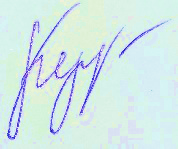 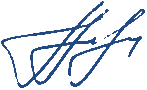 Т.В. БукшевицсРуководитель проекта	М.В. Куликов№п/пНаименованиеИнв. номерГрифМасштаб12345Генеральный план 1.1. Текстовые материалы1.1.1Том 1. Положение о территориальном планировании НС-1.2. Графические материалы1.2.1Карта планируемого размещения объектов транспортной инфраструктуры местного значения поселенияНС1.2.2Карта планируемого размещения объектов социальной инфраструктуры местного значения поселения1.2.3Карта функциональных зон сельского поселения. Карта границ населенных пунктов, входящих в состав сельского поселенияНСМатериалы по обоснованию генерального плана2.1. Текстовые материалы2.1.1Том 2. Материалы по обоснованию в текстовой формеНС-2.2. Графические материалы2.2.1Карта местоположения существующих и строящихся объектов федерального, регионального и местного значения НС2.2.2Границы сельского поселения.Границы существующих населенных пунктов, входящих в состав поселения.Карта планируемого размещения объектов социальной инфраструктуры местного значения поселения.Зоны с особыми условиями использования территорийНС2.2.3Карта территорий, подверженных риску возникновения чрезвычайных ситуаций природного и техногенного характераНС2.3.Электронная версия2.3.1Генеральный план сельского поселения Шеркалы Октябрьского района Ханты-Мансийского автономного округа - ЮгрыНС-№ п/пНаименование объекта культурного наследияСведения о времени возникновения или дате создания объекта, датах основных изменений (перестроек) данного объекта и (или) датах связанных с ним исторических событийНормативно-правовой акт Местонахождение объекта культурного наследия Категория историко-культурного значения объекта культурного наследияСведения о виде объекта12345671Спасская церковь нач. XVIII в.Включен в Государственный список недвижимых памятников истории и культуры значения Ханты-Мансийского автономного округа (с изменениями на 17 июня 1997 года) Приложение 4 к постановлению Губернатора автономного округа от 04.03.97 N 89Ханты-Мансийский автономный округ - Югра, Октябрьский район, с.Шеркалы Объект культурного наследия регионального значенияПамятник2Усадьба купцов Новицких в составе:Жилой дом;Два амбараконец XIX в. - начало XX в.Постановление Правительства Ханты-Мансийского автономного округа - Югры "О включении в единый государственный реестр объектов культурного наследия (памятников истории и культуры) народов Российской Федерации выявленных объектов культурного наследия Ханты-Мансийского автономного округа - Югры" от 12.12.2014 № 476-пХанты-Мансийский автономный округ – Югра, Октябрьский район, с. Шеркалы, ул. Нестерова, д. 26Объект культурного наследия регионального значенияПамятник№ п/пНаименование объекта культурного наследияСведения о времени возникновения или дате создания объекта, датах основных изменений (перестроек) данного объекта и (или) датах связанных с ним исторических событийНормативно-правовой актМестонахождение объекта культурного наследияКатегория историко-культурного значения объекта культурного наследияСведения о виде объектаПамятники архитектурыПамятники архитектурыПамятники архитектурыПамятники архитектурыПамятники архитектурыПамятники архитектурыПамятники архитектурыПоселение Муратка 1датировка затрудненаПриказ об утверждении границ территорий и установлении особого режима использования земельных участков в границах территорий выявленных объектов культурного наследия, являющихся объектами археологического наследия, расположенных в Октябрьском районе Ханты-Мансийского автономного округа – Югры от 24.02.2022  № 6-нп5-6 км к СЗ от СЗ окраины с. Шеркалы, правый берег р. ОбьОбъект культурного наследия местного (муниципального) значенияПамятник архитектурыПоселение Муратка 2средневековьеПриказ об утверждении границ территорий и установлении особого режима использования земельных участков в границах территорий выявленных объектов культурного наследия, являющихся объектами археологического наследия, расположенных в Октябрьском районе Ханты-Мансийского автономного округа – Югры от 24.02.2022  № 6-нп4,5 км к СЗ от СЗ окраины с. Шеркалы, правый берег р. ОбьОбъект культурного наследия местного (муниципального) значенияПамятник архитектурыПоселение Новые Юрты 1средневековье (VI-VII вв. н.э.)Приказ об утверждении границ территорий и установлении особого режима использования земельных участков в границах территорий выявленных объектов культурного наследия, являющихся объектами археологического наследия, расположенных в Октябрьском районе Ханты-Мансийского автономного округа – Югры от 24.02.2022  № 6-нп12 км к СВ от с. Шеркалы, правый берег р. ШеркальскаяОбъект культурного наследия местного (муниципального) значенияПамятник архитектурыМестонахождениеНовые Юрты 2ранний железный век, средневековьеПриказ об утверждении границ территорий и установлении особого режима использования земельных участков в границах территорий выявленных объектов культурного наследия, являющихся объектами археологического наследия, расположенных в Октябрьском районе Ханты-Мансийского автономного округа – Югры от 24.02.2022  № 6-нп12 км к СВ от СВ окраины с. Шеркалы, правый берег р. ШеркальскаяОбъект культурного наследия местного (муниципального) значенияПамятник архитектурыПоселение Старые ЮртыэнеолитПриказ об утверждении границ территорий и установлении особого режима использования земельных участков в границах территорий выявленных объектов культурного наследия, являющихся объектами археологического наследия, расположенных в Октябрьском районе Ханты-Мансийского автономного округа – Югры от 24.02.2022  № 6-нп10 км к СВ от с. Шеркалы, правый берег р. ШеркальскаяОбъект культурного наследия местного (муниципального) значенияПамятник архитектурыПоселение Старые Юрты 5ранняя бронза, ранний железный векПриказ об утверждении границ территорий и установлении особого режима использования земельных участков в границах территорий выявленных объектов культурного наследия, являющихся объектами археологического наследия, расположенных в Октябрьском районе Ханты-Мансийского автономного округа – Югры от 24.02.2022  № 6-нп10 км к СВ от с. Шеркалы, правый берег р. ШеркальскаяОбъект культурного наследия местного (муниципального) значенияПамятник архитектурыКомплекс Старые Юрты 1:энеолит, бронза, ранний железный векПриказ об утверждении границ территорий и установлении особого режима использования земельных участков в границах территорий выявленных объектов культурного наследия, являющихся объектами археологического наследия, расположенных в Октябрьском районе Ханты-Мансийского автономного округа – Югры от 24.02.2022  № 6-нп10 км к СВ от с. Шеркалы, северный берег оз. Шеркалинский СорОбъект культурного наследия местного (муниципального) значенияПамятник архитектурыПоселение Старые Юрты 1/1(Старые Юрты 6)энеолит, бронзаПриказ об утверждении границ территорий и установлении особого режима использования земельных участков в границах территорий выявленных объектов культурного наследия, являющихся объектами археологического наследия, расположенных в Октябрьском районе Ханты-Мансийского автономного округа – Югры от 24.02.2022  № 6-нп10 км к СВ от с. Шеркалы, северный берег оз. Шеркалинский СорОбъект культурного наследия местного (муниципального) значенияПамятник архитектурыПоселение Старые Юрты 1/2(Старые Юрты 7)бронза, ранний железный векПриказ об утверждении границ территорий и установлении особого режима использования земельных участков в границах территорий выявленных объектов культурного наследия, являющихся объектами археологического наследия, расположенных в Октябрьском районе Ханты-Мансийского автономного округа – Югры от 24.02.2022  № 6-нп10 км к СВ от с. Шеркалы, северный берег оз. Шеркалинский СорОбъект культурного наследия местного (муниципального) значенияПамятник архитектурыСтоянка Старые Юрты 1/3(Старые Юрты 8)бронза, ранний железный векПриказ об утверждении границ территорий и установлении особого режима использования земельных участков в границах территорий выявленных объектов культурного наследия, являющихся объектами археологического наследия, расположенных в Октябрьском районе Ханты-Мансийского автономного округа – Югры от 24.02.2022  № 6-нп10 км к СВ от с. Шеркалы, северный берег оз. Шеркалинский  СорОбъект культурного наследия местного (муниципального) значенияПамятник архитектурыСтоянка Старые Юрты 9бронза, ранний железный векПриказ об утверждении границ территорий и установлении особого режима использования земельных участков в границах территорий выявленных объектов культурного наследия, являющихся объектами археологического наследия, расположенных в Октябрьском районе Ханты-Мансийского автономного округа – Югры от 24.02.2022  № 6-нп10 км к СВ от с. Шеркалы, северный берег оз. Шеркалинский  СорОбъект культурного наследия местного (муниципального) значенияПамятник архитектурыСтоянка Старые Юрты 10ранний железный векПриказ об утверждении границ территорий и установлении особого режима использования земельных участков в границах территорий выявленных объектов культурного наследия, являющихся объектами археологического наследия, расположенных в Октябрьском районе Ханты-Мансийского автономного округа – Югры от 24.02.2022  № 6-нп10 км к СВ от с. Шеркалы, северный берег оз. Шеркалинский СорОбъект культурного наследия местного (муниципального) значенияПамятник архитектурыКомплекс Старые Юрты 2:бронза, ранний железный векПриказ об утверждении границ территорий и установлении особого режима использования земельных участков в границах территорий выявленных объектов культурного наследия, являющихся объектами археологического наследия, расположенных в Октябрьском районе Ханты-Мансийского автономного округа – Югры от 24.02.2022  № 6-нп10 км к СВ от с. Шеркалы, правый берег р. ШеркалинскаяОбъект культурного наследия местного (муниципального) значенияПамятник архитектурыПоселение Старые Юрты 2/1(Старые Юрты 11)бронза, ранний железный векПриказ об утверждении границ территорий и установлении особого режима использования земельных участков в границах территорий выявленных объектов культурного наследия, являющихся объектами археологического наследия, расположенных в Октябрьском районе Ханты-Мансийского автономного округа – Югры от 24.02.2022  № 6-нп10 км к СВ от с. Шеркалы, правый берег р. ШеркалинскаяОбъект культурного наследия местного (муниципального) значенияПамятник архитектурыМогильник Старые Юрты 2/2(Старые Юрты 12)датировка затрудненаПриказ об утверждении границ территорий и установлении особого режима использования земельных участков в границах территорий выявленных объектов культурного наследия, являющихся объектами археологического наследия, расположенных в Октябрьском районе Ханты-Мансийского автономного округа – Югры от 24.02.2022  № 6-нп10 км к СВ от с. Шеркалы, правый берег р. ШеркалинскаяОбъект культурного наследия местного (муниципального) значенияПамятник архитектурыПоселение Старые Юрты 2/3(Старые Юрты 13)датировка затрудненаПриказ об утверждении границ территорий и установлении особого режима использования земельных участков в границах территорий выявленных объектов культурного наследия, являющихся объектами археологического наследия, расположенных в Октябрьском районе Ханты-Мансийского автономного округа – Югры от 24.02.2022  № 6-нп10 км к СВ от с. Шеркалы, правый берег р. ШеркалинскаяОбъект культурного наследия местного (муниципального) значенияПамятник архитектурыПоселение Старые Юрты 2/4(Старые Юрты 14)датировка затрудненаПриказ об утверждении границ территорий и установлении особого режима использования земельных участков в границах территорий выявленных объектов культурного наследия, являющихся объектами археологического наследия, расположенных в Октябрьском районе Ханты-Мансийского автономного округа – Югры от 24.02.2022  № 6-нп10 км к СВ от с. Шеркалы, правый берег р. ШеркалинскаяОбъект культурного наследия местного (муниципального) значенияПамятник архитектурыСтарые Юрты 15ранний железный векПриказ об утверждении границ территорий и установлении особого режима использования земельных участков в границах территорий выявленных объектов культурного наследия, являющихся объектами археологического наследия, расположенных в Октябрьском районе Ханты-Мансийского автономного округа – Югры от 24.02.2022  № 6-нп10 км к СВ от с. Шеркалы, правый берег р. ШеркалинскаяОбъект культурного наследия местного (муниципального) значенияПамятник архитектурыСтоянка Судум-Сойм 1средневековьеПриказ об утверждении границ территорий и установлении особого режима использования земельных участков в границах территорий выявленных объектов культурного наследия, являющихся объектами археологического наследия, расположенных в Октябрьском районе Ханты-Мансийского автономного округа – Югры от 24.02.2022  № 6-нп8-10 км к СЗ от с. Шеркалы, правый берег р. ОбьОбъект культурного наследия местного (муниципального) значенияПамятник архитектурыСтоянка Шагом-Юган 1датировка затрудненаПриказ об утверждении границ территорий и установлении особого режима использования земельных участков в границах территорий выявленных объектов культурного наследия, являющихся объектами археологического наследия, расположенных в Октябрьском районе Ханты-Мансийского автономного округа – Югры от 24.02.2022  № 6-нп12 км к СЗ от с. Шеркалы, правый берег безымянного ручьяОбъект культурного наследия местного (муниципального) значенияПамятник архитектурыГородище Шеркалы 1бронза (XII-VIII вв. до н.э.), ранний железный век (II-III вв. н.э.), средневековьеПриказ об утверждении границ территорий и установлении особого режима использования земельных участков в границах территорий выявленных объектов культурного наследия, расположенных в Октябрьском, Белоярском, Ханты-Мансийском и Советском районах Ханты-Мансийского автономного округа – Югры от 16.05.2019 г 
№ 9-нп2 км к СЗ от с. Шеркалы, правый берег р. ОбьОбъект культурного наследия местного (муниципального) значенияПамятник архитектурыГородище Шеркалы 2средневековьеПриказ об утверждении границ территорий и установлении особого режима использования земельных участков в границах территорий выявленных объектов культурного наследия, расположенных в Октябрьском, Белоярском, Ханты-Мансийском и Советском районах Ханты-Мансийского автономного округа – Югры от 16.05.2019 г 
№ 9-нп2,8 км к СЗ от с. Шеркалы, правый берег р. ОбьОбъект культурного наследия местного (муниципального) значенияПамятник архитектурыГородище Шеркалы 4средневековьеПриказ об утверждении границ территорий и установлении особого режима использования земельных участков в границах территорий выявленных объектов культурного наследия, расположенных в Октябрьском, Белоярском, Ханты-Мансийском и Советском районах Ханты-Мансийского автономного округа – Югры от 16.05.2019 г 
№ 9-нп3,25 км к СЗ от с. Шеркалы, правый берег р. ОбьОбъект культурного наследия местного (муниципального) значенияПамятник архитектурыГородище Шеркалы 6ранний железный век - раннее средневековьеПриказ об утверждении границ территорий и установлении особого режима использования земельных участков в границах территорий выявленных объектов культурного наследия, расположенных в Октябрьском, Белоярском, Ханты-Мансийском и Советском районах Ханты-Мансийского автономного округа – Югры от 16.05.2019 г 
№ 9-нп4,4 км к СЗ от с. Шеркалы, правый берег р. ОбьОбъект культурного наследия местного (муниципального) значенияПамятник архитектурыГородище Шеркалы 7средневековьеПриказ об утверждении границ территорий и установлении особого режима использования земельных участков в границах территорий выявленных объектов культурного наследия, расположенных в Октябрьском, Белоярском, Ханты-Мансийском и Советском районах Ханты-Мансийского автономного округа – Югры от 16.05.2019 г 
№ 9-нп4,5 км к СЗ от с. Шеркалы, правый берег р. ОбьОбъект культурного наследия местного (муниципального) значенияПамятник архитектурыГородище Шеркалы 12средневековьеПриказ об утверждении границ территорий и установлении особого режима использования земельных участков в границах территорий выявленных объектов культурного наследия, расположенных в Октябрьском, Белоярском, Ханты-Мансийском и Советском районах Ханты-Мансийского автономного округа – Югры от 16.05.2019 г 
№ 9-нп1,3 км к С от с. Шеркалы, левый берег р. ШеркальскаяОбъект культурного наследия местного (муниципального) значенияПамятник архитектурыПоселение Шеркалы 2средневековьеПриказ об утверждении границ территорий и установлении особого режима использования земельных участков в границах территорий выявленных объектов культурного наследия, расположенных в Октябрьском, Белоярском, Ханты-Мансийском и Советском районах Ханты-Мансийского автономного округа – Югры от 16.05.2019 г 
№ 9-нп2,75 км к СЗ от с. Шеркалы, правый берег р. ОбьОбъект культурного наследия местного (муниципального) значенияПамятник архитектурыПоселение Шеркалы 3ранний железный век, средневековьеПриказ об утверждении границ территорий и установлении особого режима использования земельных участков в границах территорий выявленных объектов культурного наследия, расположенных в Октябрьском, Белоярском, Ханты-Мансийском и Советском районах Ханты-Мансийского автономного округа – Югры от 16.05.2019 г 
№ 9-нп2,8 км к СЗ от с. Шеркалы, правый берег р. ОбьОбъект культурного наследия местного (муниципального) значенияПамятник архитектурыПоселение Шеркалы 5датировка затрудненаПриказ об утверждении границ территорий и установлении особого режима использования земельных участков в границах территорий выявленных объектов культурного наследия, расположенных в Октябрьском, Белоярском, Ханты-Мансийском и Советском районах Ханты-Мансийского автономного округа – Югры от 16.05.2019 г 
№ 9-нп3,75 км к СЗ от с. Шеркалы, правый берег р. ОбьОбъект культурного наследия местного (муниципального) значенияПамятник архитектурыПоселение Шеркалы 8ранний железный векПриказ об утверждении границ территорий и установлении особого режима использования земельных участков в границах территорий выявленных объектов культурного наследия, расположенных в Октябрьском, Белоярском, Ханты-Мансийском и Советском районах Ханты-Мансийского автономного округа – Югры от 16.05.2019 г 
№ 9-нп2,3 км к СЗ от с. Шеркалы, правый берег р. ШеркальскаяОбъект культурного наследия местного (муниципального) значенияПамятник архитектурыПоселение Шеркалы 9поздняя бронза, ранний железный век – средневековьеПриказ об утверждении границ территорий и установлении особого режима использования земельных участков в границах территорий выявленных объектов культурного наследия, расположенных в Октябрьском, Белоярском, Ханты-Мансийском и Советском районах Ханты-Мансийского автономного округа – Югры от 16.05.2019 г 
№ 9-нп2,25 км к С от с. Шеркалы, правый берег р. ШеркальскаяОбъект культурного наследия местного (муниципального) значенияПамятник архитектурыПоселение Шеркалы 10поздняя бронза, ранний железный век – раннее средневековьеПриказ об утверждении границ территорий и установлении особого режима использования земельных участков в границах территорий выявленных объектов культурного наследия, расположенных в Октябрьском, Белоярском, Ханты-Мансийском и Советском районах Ханты-Мансийского автономного округа – Югры от 16.05.2019 г 
№ 9-нп2 км к СЗ от с. Шеркалы, правый берег р. ШеркальскаяОбъект культурного наследия местного (муниципального) значенияПамятник архитектурыПоселение Шеркалы 11датировка затрудненаПриказ об утверждении границ территорий и установлении особого режима использования земельных участков в границах территорий выявленных объектов культурного наследия, расположенных в Октябрьском, Белоярском, Ханты-Мансийском и Советском районах Ханты-Мансийского автономного округа – Югры от 16.05.2019 г 
№ 9-нп2,3 км к СВ от с. Шеркалы, правый берег р. ШеркальскаяОбъект культурного наследия местного (муниципального) значенияПамятник архитектурыПоселение Шеркалы 13бронзаПриказ об утверждении границ территорий и установлении особого режима использования земельных участков в границах территорий выявленных объектов культурного наследия, расположенных в Октябрьском, Белоярском, Ханты-Мансийском и Советском районах Ханты-Мансийского автономного округа – Югры от 16.05.2019 г 
№ 9-нп1,7 км к С от с. Шеркалы, левый берег р. ШеркальскаяОбъект культурного наследия местного (муниципального) значенияПамятник архитектурыСелище Шеркалы 15датировка затрудненаПриказ об утверждении границ территорий и установлении особого режима использования земельных участков в границах территорий выявленных объектов культурного наследия, расположенных в Октябрьском, Белоярском, Ханты-Мансийском и Советском районах Ханты-Мансийского автономного округа – Югры от 16.05.2019 г 
№ 9-нп5 км к СЗ от с. Шеркалы, правый берег р. ОбьОбъект культурного наследия местного (муниципального) значенияПамятник архитектурыПоселение Шеркалы 15 адатировка затрудненаПриказ об утверждении границ территорий и установлении особого режима использования земельных участков в границах территорий выявленных объектов культурного наследия, расположенных в Октябрьском, Белоярском, Ханты-Мансийском и Советском районах Ханты-Мансийского автономного округа – Югры от 16.05.2019 г 
№ 9-нп3,8 км к СЗ от с. Шеркалы, правый берег р. ОбьОбъект культурного наследия местного (муниципального) значенияПамятник архитектурыПоселение Шеркалы 16датировка затрудненаПриказ об утверждении границ территорий и установлении особого режима использования земельных участков в границах территорий выявленных объектов культурного наследия, расположенных в Октябрьском, Белоярском, Ханты-Мансийском и Советском районах Ханты-Мансийского автономного округа – Югры от 16.05.2019 г 
№ 9-нп3,5 км к СЗ от с. Шеркалы, правый берег р. ОбьОбъект культурного наследия местного (муниципального) значенияПамятник архитектурыМестонахождениеШеркалы 13датировка затрудненаПриказ об утверждении границ территорий и установлении особого режима использования земельных участков в границах территорий выявленных объектов культурного наследия, расположенных в Октябрьском, Белоярском, Ханты-Мансийском и Советском районах Ханты-Мансийского автономного округа – Югры от 16.05.2019 г 
№ 9-нп1,5 км к С от СЗ окраины с. Шеркалы, левый берег р. ШеркальскаяОбъект культурного наследия местного (муниципального) значенияПамятник архитектурыМестонахождениеШеркалы 15бронза, средневековьеПриказ об утверждении границ территорий и установлении особого режима использования земельных участков в границах территорий выявленных объектов культурного наследия, расположенных в Октябрьском, Белоярском, Ханты-Мансийском и Советском районах Ханты-Мансийского автономного округа – Югры от 16.05.2019 г 
№ 9-нп2,35 км к ССВ от СЗ окраины с. Шеркалы, правый берег р. ОбьОбъект культурного наследия местного (муниципального) значенияПамятник архитектурыМогильникШеркальскийранний железный век – раннее средневековьеПриказ об утверждении границ территорий и установлении особого режима использования земельных участков в границах территорий выявленных объектов культурного наследия, расположенных в Октябрьском, Белоярском, Ханты-Мансийском и Советском районах Ханты-Мансийского автономного округа – Югры от 16.05.2019 г 
№ 9-нп2,25 км к С от с. Шеркалы, правый берег р. ШеркальскаяОбъект культурного наследия местного (муниципального) значенияПамятник архитектурыПоселение ЮртыэнеолитПриказ об утверждении границ территорий и установлении особого режима использования земельных участков в границах территорий выявленных объектов культурного наследия, являющихся объектами археологического наследия, расположенных в Октябрьском районе Ханты-Мансийского автономного округа – Югры от 24.02.2022  № 6-нп10 км к ЮЗ от с. Шеркалы, северный берег оз. Шеркалинский СорОбъект культурного наследия местного (муниципального) значенияПамятник архитектурыПоселение Юрты 2раннее средневековьеПриказ об утверждении границ территорий и установлении особого режима использования земельных участков в границах территорий выявленных объектов культурного наследия, являющихся объектами археологического наследия, расположенных в Октябрьском районе Ханты-Мансийского автономного округа – Югры от 24.02.2022  № 6-нп10 км к СВ от с. Шеркалы, левый берег р. ШеркальскаяОбъект культурного наследия местного (муниципального) значенияПамятник архитектурыПоселение Юрты 3датировка затрудненаПриказ об утверждении границ территорий и установлении особого режима использования земельных участков в границах территорий выявленных объектов культурного наследия, являющихся объектами археологического наследия, расположенных в Октябрьском районе Ханты-Мансийского автономного округа – Югры от 24.02.2022  № 6-нп11 км к СВ от с. Шеркалы, левый берег р. ШеркальскаяОбъект культурного наследия местного (муниципального) значенияПамятник архитектурыПоселение Юрты 4раннее средневековьеПриказ об утверждении границ территорий и установлении особого режима использования земельных участков в границах территорий выявленных объектов культурного наследия, являющихся объектами археологического наследия, расположенных в Октябрьском районе Ханты-Мансийского автономного округа – Югры от 24.02.2022  № 6-нп12 км к СВ от с. Шеркалы, левый берег р. ШеркальскаяОбъект культурного наследия местного (муниципального) значенияПамятник архитектурыЮрты 1ранний железный век – средневековье, раннее средневековьеПриказ об утверждении границ территорий и установлении особого режима использования земельных участков в границах территорий выявленных объектов культурного наследия, являющихся объектами археологического наследия, расположенных в Октябрьском районе Ханты-Мансийского автономного округа – Югры от 24.02.2022  № 6-нп10 км к СВ от с. Шеркалы, левый берег р. ШеркальскаяОбъект культурного наследия местного (муниципального) значенияПамятник архитектурыНаименование видов деятельности,  видов продукции Ед. изм.2016 2017 2018 Наименование видов деятельности,  видов продукции Ед. изм.отчетотчетоценка12345Картофель - всего, в т.ч.:тонн120,0118,0118,0   Населениетонн120,0118,0118,0Овощи - всего, в т.ч.:тонн4,04,04,0   Населениетонн4,04,04,0Молоко - всего, в.т.ч.:тонн1,01,01,0   Населениетонн1,01,01,0Посевная площадь- всего, в т.ч.:га2 2 2     Картофель га1,51,5    Овощига0,50,5Крупный рогатый скот - всегогол198198122Коровы - всегогол1801807Лошади - всегогол11811837Свиньи - всегогол27427450Овцы и козы - всегогол282821Птица всех возрастов - всегогол18518587Кролики - всегогол30308 Насел.п. /год20102012201320142015201620172018201920202021Сельское поселение Шеркалы, чел98793189890388086584981780311341154с.Шеркалы, чел9879318989038808658498178031134 % роста/падения-5,7-3,50,6-2,5-1,7-1,8-3,8-1,741,21,76ПоказателиЕд. измерения201520162017201820192021Число родившихся (без учета мертворожденных)человек161412121010Число умершихчеловек111615111916Естественный прирост (убыль)человек5-2-31-9-6Общий коэффициент рождаемостипромилле18.316.314.414.812.513,2Общий коэффициент смертностипромилле12.618.71813.623.821,1Общий коэффициент естественного прироста (убыли)промилле5.7-2.4-3.61.2-11.3-7,9Число прибывшихчеловек212814404224Число выбывшихчеловек414243554660Миграционный прирост/убыльчеловек-20-14-29-15-4-36ПоказателиЕдиницы измеренияотчетотчётоценкаПоказателиЕдиницы измерения201620172018ПоказателиЕдиницы измерения201620172018Численность трудовых ресурсов населениятыс.чел.0,7130,7240,724Экономически активное население тыс.чел.0,7130,7240,724Численность занятых в экономике (среднегодовая) - всего в.т.чтыс.чел.0,2880,2420,23Численность занятых в экономике (среднегодовая) - :население,проживающих в с. Шеркалы, но работающих в других поселениях)тыс.чел.0,2060,2020,19Численность зарегистрированных (среднегодовая) - :население, не проживающих в с. Шеркалы более 3-ёх лет и работающих в других населенных пунктах)тыс.чел.0,0820,0400,040Распределение среднегодовой численности занятых в экономике по формам собственности: (занятых в селе Шеркалы):тыс.чел.0,2060,2020,19на предприятиях и в организациях государственной и муниципальной форм собственноститыс.чел.0,1790,1770,165в крестьянских (фермерских) хозяйствах (включая наемных работников)тыс.чел.0,0040,0040,004на частных малых предприятияхтыс.чел.0,0230,0210,021официально зарегистрированные в качестве индивидуальных предпринимателейтыс.чел.0,0150,0150,015Учащиеся в трудоспособном возрасте, обучающиеся с отрывом от производстватыс.чел.0,0600,0700,07Лица в трудоспособном возрасте не занятые трудовой деятельностью и учебой, в том числе:тыс.чел.0,1340,1240,124численность безработных, зарегистрированных в службах занятоститыс.чел.0,0210,0170,017численность безработных незарегистрированных в службах занятоститыс.чел.0,0990,0990,099Среднесписочная численность работников крупных и средних организаций - всеготыс.чел.0,0350,0330,033Административная единицаЖилой фондЖилой фондЖилой фондЖилой фондАдминистративная единицавсегомногоквартирныймногоквартирныйИЖС*Административная единицавсегомногоквартирныйблокированнаяИЖС*Сельское поселение Шеркалы, тыс. м2 в т.ч: 24,90,9916,517,4с. Шеркалы, тыс. м224,90,9916,517,4Процент, %10046630Количество домов, шт2531139113НаименованиеПлощадь жилых помещений, тыс.кв.мПлощадь жилых помещений, тыс.кв.мПлощадь жилых помещений, тыс.кв.мПлощадь жилых помещений, тыс.кв.мНаименованиеВсего, (тыс м2)в том числе: в жилых домах (индивидуально-определенных зданиях)в том числе: в многоквартирных домахв том числе: в домах блокированной застройки12345Жилищный фонд – всего, в том числе в собственности:24,90,9916,517,4частной13,46,207,03из нее : граждан13,46,207,03муниципальной, в том числе:11,51,10,99,1социального использования11.480.780.719.99специализированный0,3000,3из него служебные жилые помещения0,3000,3Наименование Жилые дома (индивидуально-определенные здания) общая площадь жилых помещений, тыс м2 Многоквартирные  дома общая площадь жилых помещений, тыс м2 Дома блокированной застройки общая площадь жилых помещений, тыс м2 По проценту износа: от 0 до 30%2,30.92,9от 31% до 65%2,6-5,6от 66% до 70%0,6-2,8Свыше 70%1,9-5,2Наименование Жилые дома (индивидуально-определенные здания) общая площадь жилых помещений,ед. Многоквартирные  дома общая площадь жилых помещений, тыс едДома блокированной застройки общая площадь жилых помещений, еддо 19201001921-19455001946-1970290231971-199548088№ п/пПолное наименование учреждения,специализацияАдресВместимость, местВместимость, местПроцент наполнения, %Год строения№ п/пПолное наименование учреждения,специализацияАдресПо проекту (мест в здании)Фактическая –кол-во обучающихся в 2022 годуПроцент наполнения, %Год строения1МКОУ «Шеркальская средняя общеобразовательная школа» здание детского садас. Шеркалы, ул. Мира, 41А6043722017ИТОГО604372ПоказателиЕд.202020212022Показатели изм.отчётотчётоценкаЧисленность детей и подростков дошкольного возраста (от 0 до 7 лет), проживающих в районе (городе)человек485243№ п/пПолное наименование учреждения,специализацияАдресВместимость, местВместимость, местПроцент наполнения, %Год строения№ п/пПолное наименование учреждения,специализацияАдресПо проекту (мест в здании)Фактическая –кол-во обучающихся в 2022 годуПроцент наполнения, %Год строения1МКОУ «Шеркальская средняя общеобразовательная школа»с. Шеркалы, ул. Ангашупова, 10350115332004ИТОГО35011533ПоказателиЕд.202020202021202120222022Показатели изм.отчётотчётотчётоценкаоценкаЧисленность детей и подростков школьного возраста (от 8 до 17 лет), проживающих в районе (городе)человек122122119119116116Наименование объекта здравоохраненияАдрес объекта(район, населенный пункт)ЕмкостьЕмкость% износа зданияучастковая больница, филиал БУ «Октябрьская РБ», амбулаторияс. Шеркалы, ул. Нестерова, 46посещений в смену 16100участковая больница, филиал БУ «Октябрьская РБ», стационарс. Шеркалы, ул. Нестерова, 46койко-место6+2 дневной стационар100ПоказателиЕд. измерения201920212022Число спортивных сооруженийспортивные сооруженияединица311плоскостные спортивные сооруженияединица211спортивные залыединица111Число муниципальных спортивных сооруженийспортивные сооруженияединица311плоскостные спортивные сооруженияединица211спортивные залыединица111Число детско-юношеских спортивных школ (включая филиалы)единица00Численность занимающихся в детско-юношеских спортивных школахчеловек6000Спортивные сооруженияЁмкость, кв.м.ЕПС (единая пропускная способность)плоскостные спортивные сооружения, из них:66Стрековый тир181,26Хоккейный корт703,830лыжная база 113,1730спортивные залы16225УчрежденияМесто нахожденияКоличество, мест/единиц храненияПлощадь, кв.м.Год постойкиКлубные учрежденияКлубные учрежденияКлубные учрежденияКлубные учрежденияКлубные учрежденияКлубные учрежденияМБУК «Культурно-спортивный комплекс «Триумф»с. Шеркалы, ул.Мира, 34а130-2004Итого, мест130-БиблиотекиБиблиотекиБиблиотекиБиблиотекиБиблиотекиБиблиотекиШеркальская модельная библиотека филиал МБУК «Межпоселенческая библиотека Октябрьского района»с. Шеркалы, ул.Мира, 34а14415-2004Итого, ед.хранения14415--ПоказателиЕд. измерения20182019Количество объектов розничной торговли и общественного питаниямагазиныединица1414аптеки и аптечные магазиныединица11столовые учебных заведений, организаций, промышленных предприятийединица11специализированные продовольственные магазиныединица77специализированные непродовольственные магазиныединица77Площадь торгового зала объектов розничной торговлимагазиныкв.м761.4761.4аптеки и аптечные магазиныкв.м2424специализированные продовольственные магазиныкв.м561.4561.4специализированные непродовольственные магазиныкв.м200200Площадь зала обслуживания посетителей в объектах общественного питаниястоловые учебных заведений, организаций, промышленных предприятийкв.м93.793.7Число мест в объектах общественного питаниястоловые учебных заведений, организаций, промышленных предприятийместо120120№п/пНаименованиеобъектаАдресПлощадьПлощадь№п/пНаименованиеобъектаАдресобщаяторговаяПродовольственные магазиныПродовольственные магазиныПродовольственные магазиныПродовольственные магазиныПродовольственные магазины1Магазин "комфортум"с. Шеркалы ул, Мира 31195482ИП Ямзин М.Ю.с. Шеркалы, ул Нестерова, 29 а2093Магазин "Хлеб"с. Шеркалы, ул Нестерова, 44 а.105,211,254Магазин № 3с. Шеркалы , ул. Мира, 66а148525Магазин №4 "Продукты"с. Шеркалы , ул. Строителей,7199646Магазин "Надежда"с. Шеркалы, ул. Мира, 33а5025ИТОГО717,2209,25Непродовольственные товарыНепродовольственные товарыНепродовольственные товарыНепродовольственные товарыНепродовольственные товары 1Магазин смешанных товаров с.Шеркалы, ул.Мира, д 40г.163 2Магазин "Промтовары" с. Шеркалы, ул Нестерова, 17 а7932 3Магазин Хоз.Товаров с.Шеркалы, ул.Мира, д 59.31185ИП Васильева И.В.с. Шеркалы, ул. Береговая 15040ИТОГО160110Наименование населенного пунктаЧисленность населенияСистемы водоснабженияСистемы водоснабженияСистемы водоснабженияСистемы водоснабженияНаименование населенного пунктаЧисленность населенияПротяженность водопроводных сетей, кмКоличество водозаборов из поверх. и  подзем. источников, шт.Количество насосных станций, шт.Количество водонапорных башен, резервуара, шт., объем, м3с. Шеркалы12103,85 – центральное водоснабжение;8,19 – летний водопровод2 артскважины-2  резервуараобъем по 40 м3№ п/пНаименование потребителейРасход воды, тыс. м3/год1231.Население0,5572.Коммунальные предприятия и общественные здания2,7303.Предприятия и строительные организации4.Прочие потребителиВсегоВсего3,287Наименование узла и его местоположениеОборудованиеОборудованиеОборудованиеОборудованиеОборудованиеОборудованиеНаименование узла и его местоположениеГлубина, ммарка насосапроизводительность, м3/чмощность эл. дв-ля, кВтвремя работы, ч/годизнос, %1234567Артскважина ул. Мира,  д. 69а, с. Шеркалы60ЭЦВ6-6,5-1406,55,51976100Артскважина ул. Лесная, д. 21, с. Шеркалы62ЭЦВ6-6,5-1406,55,5960100Место расположения ОСВОборудованиеОборудованиеОборудованиеОборудованиеМесто расположения ОСВмарка насосапроизводительность, м3/часнапор, ммощность, кВтАртскважина ул. Мира, д.69а, с. Шеркалы2К612,5202,2№ п/пНаименование ТП, КТП(Н)Мощность трансформаторов, кВАУстановленная мощность, кВАГод ввода в эксплуатацию% износа1ТП-10/0,4кВ № 712502502014302ТП-10/0,4кВ № 724004002014303ТП-10/0,4кВ № 736306302014304ТП-10/0,4кВ № 764004002014305ТП-10/0,4кВ № 786306302014306ТП-10/0,4кВ № 824004002014307ТП-10/0,4кВ № 864004002014308КТПН-10/0,4кВ №852х250500201715п/пНаименованиеЭлектропотребелние(млн. кВт ч)1Бытовой сектор1,3602Юридические лица0,910ВсегоВсего2,270АдресМарка, тип котлаГод ввода в эксплуатациюКПД, котла, %КПД, котла, %Год проведения последней наладкиВид топливаАдресМарка, тип котлаГод ввода в эксплуатациюПаспортныйПо результатам наладкиГод проведения последней наладкиВид топлива1234567Котельная Центральнаясело Шеркалы ул. Мира,38дВК-21-водогр.201591,583,52015Природный газКотельная Центральнаясело Шеркалы ул. Мира,38дВК-21-водогр.200291,583,52014Природный газКотельная Центральнаясело Шеркалы ул. Мира,38дВК-21-водогр.200291,583,5-жидкое топливоНаименование котельнойНаселение, ГкалБюджетные организации, ГкалПрочие, ГкалПолезный отпуск, ГкалСобственные нужды, ГкалПотери, ГкалОтопление котельной, ГкалИтого выработка, ГкалКотельная Центральная02035,94,562093,552,9841,86492184,3Муниципальные образованияКоличество объектов, единиц*Всего выброшено в атмосферу загрязняющих веществВсего выброшено в атмосферу загрязняющих веществВсего выброшено в атмосферу загрязняющих веществВсего выброшено в атмосферу загрязняющих веществВсего выброшено в атмосферу загрязняющих веществВсего выброшено в атмосферу загрязняющих веществМуниципальные образованияКоличество объектов, единиц*2017 г.2018 г.2019 г.2020 г.разница 2020 г. и 2019 г., +/-отношение 2020 г. к 2019 г., %12345678Ханты-Мансийский автономный округ – Югра6701412,3801373,4211172,3051142,1990,64539,9Октябрьский район34118,74373,74072,88759,9949,53228,1№ п/пВодный объект, пункт, створУКИЗВ*класс, разрядКол-во КПЗХарактеристикасостояния загрязненностимг/лмг/лмг/лмг/л№ п/пВодный объект, пункт, створУКИЗВ*класс, разрядКол-во КПЗХарактеристикасостояния загрязненностиБПК5NH4PO4NO3123456789101р. Обь – пгт. Октябрьское, 1,0 км выше пгт. Октябрьское4,334В5очень грязная1,600,0640,0340,1312р. Обь – пгт. Октябрьское, 0,5 км ниже пгт. Октябрьское4,334В5очень грязная1,600,0630,0320,130№ объекта в ГРОРО86-00633-З-00664-170815Наименование ОРОПолигон по переработке твердых бытовых отходов пгт. ОктябрьскоеБлижайший населенный пунктпгт. ОктябрьскоеНаименование эксплуатирующей организацииАО «Югра-Экология»Широта62.47091Долгота66.06641Проектная вместимость, тонн16313Мощность, тонн в год812,8Накоплено, тонн9215,4Остаточная вместимость, тонн7097,6Сведения о наличии заключения ГЭЭдаСведения о наличии лицензии у эксплуатирующей ОРО организациидаСведения о реквизитах документа, о включении ОРО в ГРОРО№ 664 от 17.08.2015Технологические решениязахоронениеСведения о санитарной зоне, м500Виды отходов и их коды по Федеральному классификационному каталогу отходов30510001214 Отходы коры; 30531101424 Пыль древесная от шлифовки натуральной чистой древесины; 23111203404 Отходы известняка, доломита и мела в виде порошка и пыли малоопасные; 23111205424 Пыль газоочистки щебеночная; 30118913424 Пыль комбикормовая; 40310100524 Обувь кожаная рабочая, утратившая потребительские свойства; 91920502394 Опилки и стружка древесные, загрязненные нефтью или нефтепродуктами (содержание нефти или нефтепродуктов менее 15%); 30531331204 Опилки и стружка разнородной древесины (например, содержащие опилки и стружку древесно-стружечных и/или древесно-стружечных и/или древесноволокнистых плит); 30531342214 Обрезь разнородной древесины (например, содержащая обрезь древесно-стружечных и/или древесноволокнистых плит); 41714001294 Отходы фотобумаги; 30713102294 Отходы бумажной клеевой ленты при брошюровочно-переплетной и отделочной деятельности; 40529002294 Отходы бумаги с клеевым слоем; 30713101294 Отходы бумаги с нанесенным лаком при брошюровочно-переплетной и отделочной деятельности; 82621001514 Отходы рубероида; 82622001514 Отходы толи; 82710001514 Отходы линолеума незагрязненные; 40581001294 Отходы бумаги и картона, содержащие отходы фотобумаги; 36122102424 Пыль (порошок) абразивные от шлифования черных металлов с содержанием металла менее 50%; 34241002424 Пыль керамзитовая; 34310001424 Пыль керамическая; 34100101424 Пыль стеклянная; 34642002423 Пыль асбоцементная; 34642001424 Отходы асбоцемента в кусковой форме; 45551001514 Трубы, муфты из асбоцемента, утратившие потребительские свойства, незагрязненные; 45551002514 Листы волнистые и плоские, утратившие потребительские свойства, незагрязненные; 34321002424 Пыль кирпичная; 34855031204 Брак шлаковаты; 45711101204 Отходы шлаковаты незагрязненные; 34855032424 Пыль шлаковаты; 91920102394 Песок, загрязненный нефтью или нефтепродуктами (содержание нефти или нефтепродуктов менее 15%); 34620003424 Пыль бетонная; 34853001424 Пыль графитная; 34852101424 Отходы асфальтобетона и/или асфальтобетонной смеси в виде пыли; 83020001714 Лом асфальтовых и асфальтобетонных покрытий; 34851101204 Отходы асбеста в кусковой форме; 45532001204 Отходы асбестовой бумаги; 45620051424 Отходы абразивных материалов в виде пыли; 45620052414 Отходы абразивных материалов в виде порошка; 91910002204 Шлак сварочный; 30814002424 Пыль коксовая газоочистки при сортировке кокса; 34510011423 Пыль цементная; 30824101214 Отходы битума нефтяного; 91920402604 Обтирочный материал, загрязненный нефтью или нефтепродуктами (содержание нефти или нефтепродуктов менее 15%); 43510001204 Отходы пенопласта на основе поливинилхлорида незагрязненные; 43510002294 Отходы поливинилхлорида в виде пленки и изделий из нее незагрязненные; 43510003514 Отходы поливинилхлорида в виде изделий или лома изделий незагрязненные; 43613001204 Отходы продукции из пленкосинтокартона незагрязненные; 45570000714 Отходы резиноасбестовых изделий незагрязненные; 73111001724 Отходы из жилищ несортированные (исключая крупногабаритные); 73310001724 Мусор от офисных и бытовых помещений организаций несортированный (исключая крупногабаритный); 81290101724 Мусор от сноса и разборки зданий несортированный; 73120001724 Мусор и смет уличный; 89000001724 Отходы (мусор) от строительных и ремонтных работ; 73321001724 Мусор и смет производственных помещений малоопасный; 73322001724 Мусор и смет от уборки складских помещений малоопасный; 73610002724 Отходы кухонь и организаций общественного питания несортированные прочие; 73331001714 Смет с территории гаража, автостоянки малоопасный; 73339001714 Смет с территории предприятия малоопасныйНаименование водного объектаПротяженность, км/площадь зеркала, км2Ширина водоохранной зоны, мШирина прибрежной защитной полосы, мШирина береговой полосы, м12345р. Обь3650 км20020020р. Шеркальская99 км20030 м (для обратного или нулевого уклона), 40 м (для уклона до трех градусов), 50 м (для уклона три и более градусов)5020руч. Куркасоим5 км5030 м (для обратного или нулевого уклона), 40 м (для уклона до трех градусов), 50 м (для уклона три и более градусов)5020Пруды, озера, старицы-с акваторией менее 0,5 км2 отсутствует, более 0,5 км2 – 50 м505ЗонаЗапрещаетсяДопускаетсяВодоохранная зона1). использование сточных вод в целях регулирования плодородия почв;2) размещение кладбищ, скотомогильников, объектов размещения отходов производства и потребления, химических, взрывчатых, токсичных, отравляющих и ядовитых веществ, пунктов захоронения радиоактивных отходов;3) осуществление авиационных мер по борьбе с вредными организмами;4) движение и стоянка транспортных средств (кроме специальных транспортных средств), за исключением их движения по дорогам и стоянки на дорогах и в специально оборудованных местах, имеющих твердое покрытие;5) строительство и реконструкция автозаправочных станций, складов горюче-смазочных материалов (за исключением случаев, если автозаправочные станции, склады горюче-смазочных материалов размещены на территориях портов, инфраструктуры внутренних водных путей, в том числе баз (сооружений) для стоянки маломерных судов, объектов органов федеральной службы безопасности), станций технического обслуживания, используемых для технического осмотра и ремонта транспортных средств, осуществление мойки транспортных средств;6) размещение специализированных хранилищ пестицидов и агрохимикатов, применение пестицидов и агрохимикатов;7) сброс сточных, в том числе дренажных, вод;8) разведка и добыча общераспространенных полезных ископаемых (за исключением случаев, если разведка и добыча общераспространенных полезных ископаемых осуществляются пользователями недр, осуществляющими разведку и добычу иных видов полезных ископаемых, в границах предоставленных им в соответствии с законодательством Российской Федерации о недрах горных отводов и (или) геологических отводов на основании утвержденного технического проекта в соответствии со статьей 19.1 Закона Российской Федерации от 21 февраля 1992 года N 2395-1 "О недрах").проектирование, строительство, реконструкция, ввод в эксплуатацию, эксплуатация хозяйственных и иных объектов при условии оборудования таких объектов сооружениями, обеспечивающими охрану водных объектов от загрязнения, засорения, заиления и истощения вод в соответствии с водным законодательством и законодательством в области охраны окружающей среды. Выбор типа сооружения, обеспечивающего охрану водного объекта от загрязнения, засорения, заиления и истощения вод, осуществляется с учетом необходимости соблюдения установленных в соответствии с законодательством в области охраны окружающей среды нормативов допустимых сбросов загрязняющих веществ, иных веществ и микроорганизмов. В целях настоящей статьи под сооружениями, обеспечивающими охрану водных объектов от загрязнения, засорения, заиления и истощения вод, понимаются:1) централизованные системы водоотведения (канализации), централизованные ливневые системы водоотведения;2) сооружения и системы для отведения (сброса) сточных вод в централизованные системы водоотведения (в том числе дождевых, талых, инфильтрационных, поливомоечных и дренажных вод), если они предназначены для приема таких вод;3) локальные очистные сооружения для очистки сточных вод (в том числе дождевых, талых, инфильтрационных, поливомоечных и дренажных вод), обеспечивающие их очистку исходя из нормативов, установленных в соответствии с требованиями законодательства в области охраны окружающей среды и настоящего Кодекса;4) сооружения для сбора отходов производства и потребления, а также сооружения и системы для отведения (сброса) сточных вод (в том числе дождевых, талых, инфильтрационных, поливомоечных и дренажных вод) в приемники, изготовленные из водонепроницаемых материалов;5) сооружения, обеспечивающие защиту водных объектов и прилегающих к ним территорий от разливов нефти и нефтепродуктов и иного негативного воздействия на окружающую среду.Прибрежная защитная полосаВсе вышеперечисленные пункты для водоохранной зоны. Плюс:1) распашка земель;2) размещение отвалов размываемых грунтов;3) выпас сельскохозяйственных животных и организация для них летних лагерей, ванн.- проектирование, строительство, реконструкция, ввод в эксплуатацию, эксплуатация хозяйственных и иных объектов при условии оборудования таких объектов сооружениями, обеспечивающими охрану водных объектов от загрязнения, засорения и истощения вод в соответствии с водным законодательством и законодательством в области охраны окружающей среды.Береговая полосаиспользование для передвижения механических транспортных средствКаждый гражданин вправе пользоваться береговой полосой водных объектов общего пользования для передвижения и пребывания около них, в том числе для осуществления любительского и спортивного рыболовства и причаливания плавучих средств№ п/пНаименование объектаРазмер СЗЗ, м.Мероприятия1Деревообрабатывающее предприятие100Разработка проекта СЗЗ, обваловка территории, использование противофильтрационного основания, организация кольцевых каналов перехвата талых вод, ограждение территории.2Банно-прачечный комплекс100Разработка проекта СЗЗ3Лесопильный цех100Разработка проекта СЗЗ4Цех переработки рыбы50Разработка проекта СЗЗ5Пункт приема рыбы50Разработка проекта СЗЗ6Котельная50Разработка проекта СЗЗ7ГРС300Разработка проекта СЗЗ8Кладбище50Разработка проекта СЗЗ9Полигон ТКО500Ликвидация и рекультивация10АЗС100Разработка проекта СЗЗ, обваловка территории, оборудование нефтеловушками и отстойниками для очистки поверхностных стоков.11Производственная и коммунально-складская территория50Разработка проекта СЗЗРазрешенные виды использованияЗапрещенные виды использованияСельхозугодия для выращивания технических культур, не используемых для производства продуктов питания;Предприятия, их отдельные здания и сооружения с производствами меньшего класса вредности, чем основное производствоПожарные депоБаниПрачечныеГаражиПлощадки индивидуальной стоянки автомобилей и мотоцикловАвтозаправочные станцииЗдания, управления, конструкторские бюро, учебные заведения, поликлиники, магазины, научно-исследовательские лаборатории, связанные с обслуживанием данного предприятияСпортивно-оздоровительные сооружения для работников предприятияНежилые помещения для дежурного аварийного персонала и охраны предприятияСооружения для хранения общественного и индивидуального транспортаТранзитные коммуникации, ЛЭП, электроподстанции, нефте- и газопроводыАртезианские скважины для технического водоснабжения, водоохлаждающие сооружения для подготовки технической водыКанализационные насосные станцииСооружения оборотного водоснабженияПитомники растений для озеленения промплощадки предприятий и СЗЗЖилые домаКоллективные или индивидуальные дачные и садово-огородные участкиПредприятия пищевой промышленности, а также по производству посуды, тары, оборудования и т.д. для пищевой промышленности, склады готовой продукцииПредприятия по производству воды и напитков для питьевых целейКомплексы водопроводных сооружений для подготовки и хранения питьевой водыСпортивные сооружения общего пользованияПаркиОбразовательные учрежденияЛечебно-профилактические и оздоровительные учреждения общего пользования№ п/пНаименование объекта культурного наследияСведения о времени возникновения или дате создания объекта, датах основных изменений (перестроек) данного объекта и (или) датах связанных с ним исторических событийНормативно-правовой актМестонахождение объекта культурного наследияКатегория историко-культурного значения объекта культурного наследияСведения о виде объектаСведения о границе  зон охраны объектов культурного наследияСведения о границе территории и предмета охраны объекта культурного наследия12345671Спасская церковь нач. XVIII в.Включен в Государственный список недвижимых памятников истории и культуры значения Ханты-Мансийского автономного округа (с изменениями на 17 июня 1997 года) Приложение 4 к постановлению Губернатора автономного округа от 04.03.97 N 89Ханты-Мансийский автономный округ - Югра, Октябрьский район, с.Шеркалы Объект культурного наследия регионального значенияПамятникПриказ  от 23.12.2013 № 26-нп Об утверждении границ территории, предмета охраны объекта культурного наследия регионального значеня «Спасская церковь», расположенного в Октябрьском района2Усадьба купцов Новицких в составе:Жилой дом;Два амбараконец XIX в. - начало XX в.Постановление Правительства Ханты-Мансийского автономного округа - Югры "О включении в единый государственный реестр объектов культурного наследия (памятников истории и культуры) народов Российской Федерации выявленных объектов культурного наследия Ханты-Мансийского автономного округа - Югры" от 12.12.2014 № 476-пХанты-Мансийский автономный округ – Югра, Октябрьский район, с. Шеркалы, ул. Нестерова, д. 26Объект культурного наследия регионального значенияПамятникПриказ  от 01.09.2016 № 21-нп Об утверждении границ территории и предмета охраны объекта культурного наследия регионального значеня «Ансамбль  «Усадьба купцов Новицких» в составе: жилой дом; два амбара», конец XIX в. - начало XX вНомер в СТПНаименованиеПлощадьРасположениеХарактеристикастадия123456160.Инвестиционная площадкаПлощадь 2 гаОктябрьский районсельское поселение Шеркалыс. ШеркалыЗона с ОУИТ будет определена на этапе разработки проектной документации на объектП 2014 - 2035 гг192.Инвестиционная площадкаПлощадь 0,5 гаОктябрьский муниципальный районсельское поселение Шеркалыс. ШеркалыЗона с ОУИТ будет определена на этапе разработки проектной документации на объект480.Инвестиционная площадкаПлощадь 0,5 гаОктябрьский районсельское поселение Шеркалыс. ШеркалыЗона с ОУИТ будет определена на этапе разработки проектной документации на объект2020 год2034 год2044 годОктябрьский район, чел28 191*2625824975процент падения численность населения, %-6,9-4,92021 год2034 год2044 годОктябрьский район, чел278942587124608процент падения численность населения, %-7,2-4,9Октябрьский район Ед.изм.2020, сценарии:2020, сценарии:2025, сценарии:2025, сценарии:2030, сценарии:2030, сценарии:Октябрьский район Ед.изм.121212Численность населения (среднегодовая)чел27,99128,10125,97227,95423,90628,311Естественный приростчел74152551625175Миграционный приростчел-250-309-372-130-494-30Общий коэффициент рождаемостиродившихся на 1000 чел.12,715,213,916,112,916Общий коэффициент смертностиумерших на 1000 чел.109,811,810,312,79,8Коэффициент естественного прироста населенияна 1000 чел.насе-ления2,65,42,15,80,26,2Коэффициент миграционного приростана 10 000 чел.насе-ления-88,2-110-143,2-46,5-206,6-10,6Возрастные группы, используемые при расчетеФактПрогнозПрогнозПрогнозВозрастные группы, используемые при расчете....Общая численность населения сценарий 1, с. Шеркалы1361139013951380Общая численность населения сценарий 2, с. Шеркалы123512641269125420132014201520162017201820192020202120302042Сельское поселение Шеркалы, чел8989038808658498178031134115410961044с. Шеркалы, чел8989038808658498178031134115410961044%*-3,50,6-2,5-1,7-1,8-3,8-1,741,21,76-5,03-4,74ПоказательЕдиницы измеренияотчетотчет20302042ПоказательЕдиницы измерения2017201820302042Численность трудовых ресурсов населениячел.724724715687Экономически активное население чел. 724724683655Муниципальное образованиеПлощадь жилищного фондаЧисленность населения на 2022 годСредняя жилищная обеспеченностьСельское поселение Шеркалы, м2 в т.ч: 24900115421,6с. Шеркалы, м224900115421,6Населённый пункт/годПлощадь жилищного фонда на 2020 годУбыль жилищного фондаУбыль жилищного фондаСохраняемый жилой фонд к 2030 году**Убыль 2030-2042 год* (Ветхие и аварийные дома (износ более 65%)Сохраняемый жилой фонд к 2042 году***Населённый пункт/годПлощадь жилищного фонда на 2020 годВетхие и аварийные дома*Из аварийных, непригодные домаСохраняемый жилой фонд к 2030 году**Убыль 2030-2042 год* (Ветхие и аварийные дома (износ более 65%)Сохраняемый жилой фонд к 2042 году***Сельское поселение Шеркалы,  в т.ч: 24 90071004290,117 800340014 400с. Шеркалы, 24 90071004290,117 800340014 400многоквартирный990009900990блокированная1651052003432,081131028008 510индивидуальный жилищный фонд74001900858,0255006004 900Сохра-няемый до 2030К 2030 годуК 2030 годуК 2042 годуК 2042 годуК 2042 годуСохра-няемый до 2030Объём нового строи-тельстваПлощадь жилищного фонда к 2030Сохра-няемый до 2042Объём нового строи-тельства всего 2022-2042Площадь жилищного фонда к 2042Сельское поселение Шеркалы,  в т.ч: 178001508032 88014 40022 14036 540с. Шеркалы, 178001508032 88014 40022 14036 540многоквартирный9903 0164 00699044285 418блокированная113109 04820 3588 51013 28421 794индивидуальный жилищный фонд55003 0168 5164 9004 4289 328Наименование типа жилой застройки2030203020422042Итого 2020-2042Наименование типа жилой застройкиРазмещаемый  фонд, м2Площадь территории, гаЖилой фонд,  м2Площадь территории, гаПлощадь территории, гаСельское поселение Шеркалы,  в т.ч: 1508029,17 06013,642,7с. Шеркалы, 1508029,17 06013,642,7многоквартирный30164,314122,06,3блокированная904818,14 2368,526,6индивидуальный жилищный фонд30166,714123,19,8№п/пНаименование показателейЕдиницы измерения2022 г.20302042Итого 2030-20421Численность постоянного населения в границах проектирования чел1154109610442Средняя жилищная обеспеченностьм²/чел.21,630353Существующий жилищный фонд на начало периода в том числе:м²2507020168,5324904Требуемый жилищный фондм²32 880365406Сохраняемый жилищный фонд м²1780014 4007Объем нового жилищного строительства в том числе: м²150807 06022 140Многоквартирная застройка  м²3 0161 4124 428Блокированная застройка м²9 0484 23613 284Индивидуальная застройка  м²3 0161 4124 4288Итого жилой фонд поселения*  м²32 88036540Наименование учрежденияФактическая вместимость, местНорматив мест на 1000 человек *Уровень обеспеченности (%)Расчетный срок 2042 годРасчетный срок 2042 годРасчетный срок 2042 годНаименование учрежденияФактическая вместимость, местНорматив мест на 1000 человек *Уровень обеспеченности (%)Потребность к расчетному сроку при населении 1044 тыс.чел., местПотребность в новом строительстве, местУчреждения детского дошкольного образования6070*менее 100%30-Общеобразовательные учреждения350165более 100%172-Учреждения дополнительного образования-65менее 100%6868Наименование учрежденияЕдиницы измеренияФактическая вместимостьНорматив на 1000 жителейУровень обеспеченности(%)Расчетный срок  2042 годРасчетный срок  2042 годРасчетный срок  2042 годНаименование учрежденияЕдиницы измеренияФактическая вместимостьНорматив на 1000 жителейУровень обеспеченности(%)Потребность к расчетному сроку при населении 1044тыс. чел.Потребность в новом строительствеОбъекты физической культуры и массового спортаЕПС тыс. человек91122более 100%12736Спортивные клубы/ сооружениям.кв162350более 100%364202Плоскостные спортивные сооружениям.кв9981950более 100%20361038Наименование видаобъектаТип расчетного показателяНаименование расчетного показателя,единица измеренияЗначение расчет-ного показателяОбщедоступные библиотеки с дет-ским отделением Расчетный показатель мини-мально допустимого уровня обеспеченностиКоличество объектов на администра- тивный центр поселения, ед.1Общедоступные библиотеки с дет-ским отделением Расчетный показатель макси-мально допустимого уровня территориальной доступностиПешеходная доступность, мин.15-30Общедоступные библиотеки с дет-ским отделением Расчетный показатель макси-мально допустимого уровня территориальной доступностиТранспортная доступность, мин.15-30Точки доступа к полнотекстовым информационным ресурсамРасчетный показатель мини- мально допустимого уровняКоличество объектов на администра- тивный центр поселения, ед.1Точки доступа к полнотекстовым информационным ресурсамобеспеченностиТочки доступа к полнотекстовым информационным ресурсамРасчетный показатель макси- мально допустимого уровнятерриториальной доступностиПешеходная доступность, мин.15-30Точки доступа к полнотекстовым информационным ресурсамРасчетный показатель макси- мально допустимого уровнятерриториальной доступностиТранспортная доступность, мин.15-30Филиал общедо-ступных библиотек с детским отделениемРасчетный показатель мини- мально допустимого уровняобеспеченностиКоличество объектов, объект на 1000 чел.1Филиал общедо-ступных библиотек с детским отделениемРасчетный показатель макси-мально допустимого уровня территориальной доступностиПешеходная доступность, мин.15-30Филиал общедо-ступных библиотек с детским отделениемРасчетный показатель макси-мально допустимого уровня территориальной доступностиТранспортная доступность, мин.15-30Дом культуры Расчетный показатель мини- мально допустимого уровня обеспеченностиКоличество объектов на администра-тивный центр сельского поселения, ед.1Наименование учрежденияЕдиницы измеренияФактическая вместимостьНорматив на 1000 жителей*Расчетный срок 2042 годРасчетный срок 2042 годНаименование учрежденияЕдиницы измеренияФактическая вместимостьНорматив на 1000 жителей*Потребность к расчетному сроку при населении 1044 тыс. чел.Потребность в новом строительствеОбъекты торговлим.кв761.4427*444-Объекты общественного питанияпосадочных  мест1204042-Банимест-777Кладбища га3,30,240,25-Отделения и филиалы сберегательного банкашт11 на 3000 чел1-Аптекишт11 объект на 6,2 тыс. чел.1-Гостиницымест-666Наименование водного объектаПротяженность, км/площадь зеркала, км2Ширина водоохранной зоны, мШирина прибрежной защитной полосы, мШирина береговой полосы, м12345р. Обь3650 км20020020р. Шеркальская99 км20030 м (для обратного или нулевого уклона), 40 м (для уклона до трех градусов), 50 м (для уклона три и более градусов)5020руч. Куркасоим5 км5030 м (для обратного или нулевого уклона), 40 м (для уклона до трех градусов), 50 м (для уклона три и более градусов)5020Пруды, озера, старицы-с акваторией менее 0,5 км2 отсутствует, более 0,5 км2 – 50 м505Населённые пунктыПервая очередьПервая очередьРасчетный срокРасчетный срокНаселённые пунктыЧисленность населения (чел.)*Количество отходов, тыс.м3/годЧисленность населения (чел.)Количество отходов, тыс.м3/годс. Шеркалы10963,6010443,43№ п/пМуниципальный районНаселенный пунктВид объекта строительства№ п/пМуниципальный районНаселенный пунктВид объекта строительства1Октябрьский районс. ШеркалыПлощадка временного накопленияМуниципальное образованиеОбъект размещения/обработки/утилизации отходовПланируемый объект размещения/обработки/утилизации отходовКоличество образуемого ТКО в годКоличество образуемого ТКО в годПримечаниеМуниципальное образованиеОбъект размещения/обработки/утилизации отходовПланируемый объект размещения/обработки/утилизации отходовМасса ТКО, тонн/годОбъем ТКО, м3/годПримечаниеОктябрьский районОктябрьский районОктябрьский районОктябрьский районОктябрьский районОктябрьский районс. ШеркалыПолигон по переработке твердых бытовых отходов пгт. Октябрьское (ГРОРО № 86-00633-З-00664-170815)Полигон по переработке твердых бытовых отходов пгт. Октябрьское (ГРОРО № 86-00633-З-00664-170815)162,11789,23Транспортирование ТКО осуществляется с площадки временного накопления отходовНаселенный пунктКоличество населения, чел.Норма водопотребления, л/сут на чел.Хозяйственно-питьевые нужды, м³/сутНеучтенные расходы, м³/сутРасходы на производственные нужды, м³/сутПолив, м³/сутВсего, м³/сутI очередьI очередьI очередьI очередьI очередьI очередьI очередьI очередьСельское поселение Шеркалы1096190249,8812,4924,9854,8342,15Расчетный срокРасчетный срокРасчетный срокРасчетный срокРасчетный срокРасчетный срокРасчетный срокРасчетный срокСельское поселение Шеркалы1044190238,0311,9035,7052,2337,83НаименованиеПринятая величинаКоличество одновременных наружных пожаров1 пожар Расход воды на один наружный пожар5 л/сНаселенный пунктКоличество населения, чел.Норма водоотведения, л/сут на чел.Расход хозяйственно-бытовых стоков, м³/сутНеучтенные расходы, м³/сутРасходы на производственные нужды, м³/сутВсего, м³/сутI очередьI очередьI очередьI очередьI очередьI очередьI очередьСельское поселение Шеркалы1096190249,8812,4924,98287,35Расчетный срокРасчетный срокРасчетный срокРасчетный срокРасчетный срокРасчетный срокРасчетный срокСельское поселение Шеркалы1044190238,0311,9035,70285,63№п/п1 очередь1 очередь1 очередьРасчетный срокРасчетный срокРасчетный срок№п/пКол-во населения чел.Годовое электропотребление, млн. кВтМаксимальная электрическая нагрузка, МВтКол-во населениячел.Годовое электропотребление,  млн. кВтМаксимальная электрическая нагрузка, МВт110961,040,26710440,9910,254НаименованиеЭлектрическая нагрузка, МВтЭлектрическая нагрузка, МВтНаименованиепервая очередьрасчётный срокЖилищно-коммунальный сектор0,2670,254Промышленность и прочие потребители0,1860,178Итого0,4530,432Населенный пунктЧисленность населения, челЧисленность населения, челРасход газа на хозяйственно-бытовые нужды, куб. м/годРасход газа на хозяйственно-бытовые нужды, куб. м/годРасход газа на предприятия обслуживания, куб. м/годРасход газа на предприятия обслуживания, куб. м/годНаселенный пунктна первую очередьна расчетный срокна первую очередьна расчетный срокна первую очередьна расчетный срок1234567Сельское поселение Шеркалы109610443288003132001644015660Источник природной ЧСНаименование поражающего фактора природной ЧСХарактер действия, проявления поражающего фактора источника природной ЧС1231. Опасные геологические процессы1. Опасные геологические процессы1. Опасные геологические процессы1.1 ЗемлетрясениеСейсмическийСейсмический удар1.1 ЗемлетрясениеСейсмическийДеформация горных пород1.1 ЗемлетрясениеСейсмическийВзрывная волна1.1 ЗемлетрясениеСейсмическийИзвержение вулкана1.1 ЗемлетрясениеСейсмическийНагон волн (цунами)1.1 ЗемлетрясениеСейсмическийГравитационное смещение горных пород, снежных масс, ледников1.1 ЗемлетрясениеСейсмическийЗатопление поверхностными водами1.1 ЗемлетрясениеСейсмическийДеформация речных русел1.1 ЗемлетрясениеФизическийЭлектромагнитное поле1.2 Карст (карстово- суффозионный процесс)ХимическийРастворение горных пород.1.2 Карст (карстово- суффозионный процесс)ГидродинамическийРазрушение структуры пород1.2 Карст (карстово- суффозионный процесс)ГидродинамическийПеремещение (вымывание) частиц породы1.2 Карст (карстово- суффозионный процесс)ГравитационныйСмещение (обрушение) пород1.2 Карст (карстово- суффозионный процесс)ГравитационныйДеформация земной поверхности2 Опасные гидрологические явления и процессы2 Опасные гидрологические явления и процессы2 Опасные гидрологические явления и процессы2.1 ПодтоплениеГидростатическийПовышение уровня грунтовых вод2.1 ПодтоплениеГидродинамическийГидродинамическое давление потока грунтовых вод2.1 ПодтоплениеГидрохимическийЗагрязнение (засоление) почв, грунтов2.1 ПодтоплениеГидрохимическийКоррозия подземных металлических конструкций2.2 Русловая эрозияГидродинамическийГидродинамическое давление потока воды2.2 Русловая эрозияГидродинамическийДеформация речного русла3 Опасные метеорологические явления и процессы3 Опасные метеорологические явления и процессы3 Опасные метеорологические явления и процессы3.1 Сильный ветер. Шторм. Шквал. Ураган.АэродинамическийВетровой поток3.1 Сильный ветер. Шторм. Шквал. Ураган.АэродинамическийВетровая нагрузка3.1 Сильный ветер. Шторм. Шквал. Ураган.АэродинамическийАэродинамическое давление3.1 Сильный ветер. Шторм. Шквал. Ураган.АэродинамическийВибрация3.2 Смерч. Вихрь.АэродинамическийСильное разряжение воздуха3.2 Смерч. Вихрь.АэродинамическийВихревой восходящий поток3.2 Смерч. Вихрь.АэродинамическийВетровая нагрузка3.3 Пыльная буряАэродинамическийВыдувание и засыпание верхнего покрова почвы, посевов3.4 Сильные осадки3.4.1 Продолжительный дождь (ливень)ГидродинамическийПоток (течение) воды3.4.1 Продолжительный дождь (ливень)ГидродинамическийЗатопление территории3.4.2 Сильный снегопадГидродинамическийСнеговая нагрузка3.4.2 Сильный снегопадГидродинамическийСнежные заносы3.4.3 Сильная метельГидродинамическийСнеговая нагрузка3.4.3 Сильная метельГидродинамическийВетровая нагрузка3.4.3 Сильная метельГидродинамическийСнежные заносы3.4.4 Гололед ГравитационныйГололедная нагрузка3.4.4 Гололед ДинамическийВибрация3.4.5 ГрадДинамическийУдар3.5 ТуманТеплофизическийСнижение видимости (помутнение воздуха)3.6 ЗаморозокТепловойОхлаждение почвы, воздуха3.7 ЗасухаТепловойНагревание почвы, воздуха3.8 СуховейАэродинамическийИссушение почвы3.8 СуховейТепловой3.9 ГрозаЭлектрофизическийЭлектрические разряды4 Природные пожары4 Природные пожары4 Природные пожары4.1 Пожар ландшафтный, степной, леснойТеплофизическийПламя.4.1 Пожар ландшафтный, степной, леснойТеплофизическийНагрев тепловым потоком.4.1 Пожар ландшафтный, степной, леснойТеплофизическийТепловой удар.4.1 Пожар ландшафтный, степной, леснойТеплофизическийПомутнение воздуха.4.1 Пожар ландшафтный, степной, леснойТеплофизическийОпасные дымы4.1 Пожар ландшафтный, степной, леснойХимическийЗагрязнение атмосферы, почвы, грунтов, гидросферыНаименование поражающего фактора источника техногенной ЧСНаименование параметра поражающего фактора источника техногенной ЧС12Воздушная ударная волнаИзбыточное давление во фронте ударной волныДлительность фазы сжатияИмпульс фазы сжатияВолна сжатия в грунтеМаксимальное давлениеВремя действияВремя нарастания давления до максимального значенияСейсмовзрывная волнаСкорость распространения волныМаксимальное значение массовой скорости грунтаВремя нарастания напряжения и волне до максимумаВолна прорыва гидротехнических сооруженийСкорость волны прорыва. Глубина волны прорыва. Температура воды. Время существования волны прорываОбломки, осколкиМасса обломка, осколка. Скорость разлета обломка, осколкаЭкстремальный нагрев средыТемпература средыКоэффициент теплоотдачиВремя действия источника экстремальных температурТепловое излучениеЭнергия теплового излученияМощность теплового излученияВремя действия источника теплового излученияИонизирующее излучениеАктивность радионуклида в источникеПлотность радиоактивного загрязнения местностиКонцентрация радиоактивного загрязненияКонцентрация радионуклидовТоксическое действиеКонцентрация опасного химического вещества и средеПлотность химического заражения местности и объектовНаименование поселенияНаименование населенного пунктаНаименование водного объекта123сельское поселение Шеркалыс. Шеркалыр. ОбьВеществоМасса вещества, кгПожар разлитияПожар разлитияПожар разлитияМасса вещества, участвующего в пожаре по типу «огненный шар», кгОгненный шарОгненный шарВеществоМасса вещества, кгРадиус пролива, мПлощадь разлива, м2Безопасное расстояние, мМасса вещества, участвующего в пожаре по типу «огненный шар», кгРадиус огненного шара, мБезопасное расстояние, м12345678Бензин1500011,1388,129900052,3275Мазут150009,7295,5726900052,3275ВеществоМасса, кгЗона разрушения зданий, мЗона разрушения зданий, мЗона разрушения зданий, мЗона разрушения зданий, мЗоны поражения людей, мЗоны поражения людей, мЗоны поражения людей, мЗоны поражения людей, мВеществоМасса, кгПолныеСильныеСредниеСлабые99%50%10%1%12345678910Бензин1500435375,7147,519,851,988,1135,8Мазут150041,951,673,6145,518,749,283,5128,7Степень огнестойкости зданияКласс конструктивной пожарной опасностиМинимальные расстояния при степени огнестойкости и классе конструктивной пожарной опасности жилых и общественных зданий, мМинимальные расстояния при степени огнестойкости и классе конструктивной пожарной опасности жилых и общественных зданий, мМинимальные расстояния при степени огнестойкости и классе конструктивной пожарной опасности жилых и общественных зданий, мМинимальные расстояния при степени огнестойкости и классе конструктивной пожарной опасности жилых и общественных зданий, мСтепень огнестойкости зданияКласс конструктивной пожарной опасностиI, II, IIIC0II, IIIC1IV C0, C1IV, VC2, C3123456Жилые и общественныеЖилые и общественныеЖилые и общественныеЖилые и общественныеЖилые и общественныеЖилые и общественныеI, II, IIIС68810II, IIIС18101012IVС0, С18101012IV, VС2, С310121212Производственные и складскиеПроизводственные и складскиеПроизводственные и складскиеПроизводственные и складскиеПроизводственные и складскиеПроизводственные и складскиеI, II, IIIС10121212II, IIIС112121212IVС0, С112121215IV, VС2, С315151518НаименованиеПринятая величина12Количество одновременных наружных пожаров 1расход воды на один наружный пожар;15 л/срасход воды на внутренний пожар.2,5 л/сСигнальный цветСмысловое значение сигнального цветаНомер образца (эталона) цвета по картотеке образцов (эталонов) цвета лакокрасочных материаловКонтрастный цвет1234КрасныйЗапрещение, непосредственная опасность, пожарная опасность6, 7, 9, 10, 11, 19,37, 43, 62БелыйЖелтыйПредупреждение,возможная опасность216, 218, 220, 221,254, 255, 285, 286, 287ЧерныйСинийПредписание408, 409, 423, 424,449, 450, 474, 485, 486БелыйЗеленыйБезопасностьобозначение путей эвакуации и эвакуационных (запасных)выходов324, 325, 329, 385Белый фосфоресцирующий№ п/пНаименование объектаАдрес объекта1231Пожарная команда
с. Шеркалы628121 Тюменская область, Ханты-Мансийский автономный округ – Югра, Октябрьский район, с. Шеркалы, ул. Ангашупова, стр. 3Наименование показателяНаименование показателяЕдиница измеренияСовременное состояниеСовременное состояниеСовременное состояниеПервая очередьПервая очередьРасчетный срок1.Территория1.Территория1.Территория1.Территория1.Территория1.Территория1.Территория1.Территория1.Территория1.1 Общая площадь территории сельского поселения в установленных границах1.1 Общая площадь территории сельского поселения в установленных границахга10451,810451,810451,810451,810451,810451,8II. Функциональное зонированиеII. Функциональное зонирование2.1 Жилые зоны2.1 Жилые зоныга83,183,183,199,299,299,2Зона застройки индивидуальными жилыми домамиЗона застройки индивидуальными жилыми домамига82,882,882,898,998,998,9Зона застройки малоэтажными жилыми домами (до 4 этажей, включая мансардный)Зона застройки малоэтажными жилыми домами (до 4 этажей, включая мансардный)га0,30,30,30,30,30,32.2 Общественно-деловые зоны2.2 Общественно-деловые зоныга17,617,617,618,818,818,82.3 Многофункциональная общественно-деловая зона2.3 Многофункциональная общественно-деловая зонага3,13,13,14,04,04,0Зона специализированной общественной застройкиЗона специализированной общественной застройкига14,514,514,514,814,814,82.4 Производственные зоны, зоны инженерной и транспортной инфраструктур2.4 Производственные зоны, зоны инженерной и транспортной инфраструктурга22,422,422,422,422,422,4Производственная зонаПроизводственная зонага5,25,25,25,25,25,2Коммунально-складская зонаКоммунально-складская зонага2,22,22,22,22,22,2Зона инженерной инфраструктурыЗона инженерной инфраструктурыга1,81,81,81,81,81,8Зона транспортной инфраструктурыЗона транспортной инфраструктурыга13,213,213,213,213,213,22.5 Зоны сельскохозяйственного использования2.5 Зоны сельскохозяйственного использованияга259,5259,5259,5240,4240,4240,4Зона сельскохозяйственных угодийЗона сельскохозяйственных угодийга258,7258,7258,7239,6239,6239,6Производственная зона сельскохозяйственных предприятийПроизводственная зона сельскохозяйственных предприятийга0,80,80,80,80,80,82.6 Зоны рекреационного назначения2.6 Зоны рекреационного назначенияга7014,07014,07014,07015,87015,87015,8Зона озелененных территорий общего пользования (лесопарки, парки, сады, скверы, бульвары, городские леса)Зона озелененных территорий общего пользования (лесопарки, парки, сады, скверы, бульвары, городские леса)га6,86,86,88,68,68,6Зона отдыхаЗона отдыхага0,40,40,40,40,40,4Зона лесовЗона лесовга7006,87006,87006,87006,87006,87006,82.7 Зоны специального назначения2.7 Зоны специального назначенияга4,94,94,94,94,94,9Зона кладбищЗона кладбищга3,73,73,73,73,73,7Зона складирования и захоронения отходовЗона складирования и захоронения отходовга1,21,21,21,21,21,22.8 Водоемы, водотоки2.8 Водоемы, водотокига3050,33050,33050,33050,33050,33050,3III. Объекты социального и культурно-бытовогообслуживания населения3.1 Физкультурно-спортивные сооруженияединицаединицаединица344443.1.1 Физкультурно-спортивные залыединицаединицаединица111113.1.2 Плавательные бассейныединицаединицаединица-----3.1.3 Плоскостные сооруженияединицаединицаединица222223.1.4 Лыжные базыобъектобъектобъект-11113.1.5 Детско-юношеских спортивных школединицаединицаединица111113.2 Учреждения культуры3.2.1 Учреждения культуры клубного типаместоместоместо1364264261361363.2.1 Учреждения культуры клубного типаместо на 1000 человекместо на 1000 человекместо на 1000 человек1194094091191193.2.2 Библиотекаобъектобъектобъект11111В том числе по видам:детскаяобъектобъектобъект-----юношеская---общедоступнаяобъектобъектобъект111113.3 Учреждения образования3.3.1 Учреждения детского дошкольного образованияместместмест6011011060603.3.2 Общеобразовательные учрежденияместместмест3503503503503503.3.3 Учреждения дополнительного образованияместместмест-7070--НАСЕЛЕНИЕНАСЕЛЕНИЕНАСЕЛЕНИЕНАСЕЛЕНИЕНАСЕЛЕНИЕНАСЕЛЕНИЕНАСЕЛЕНИЕНАСЕЛЕНИЕНАСЕЛЕНИЕ2.1 с.п. Шеркалычел.чел.чел.113410411041104110412.1.1 с.Шеркалычел.чел.чел.113410411041104110412.2 Возрастная структура населения2.2.1 - трудоспособного возраста%%%6066666666ЖИЛИЩНЫЙ ФОНДЖИЛИЩНЫЙ ФОНДЖИЛИЩНЫЙ ФОНДЖИЛИЩНЫЙ ФОНДЖИЛИЩНЫЙ ФОНДЖИЛИЩНЫЙ ФОНДЖИЛИЩНЫЙ ФОНД3.1 Площадь жилищного фондатыс. кв. м тыс. кв. м тыс. кв. м 25,0736,436,436,436,43.2. Структура жилищного фонда3.2.1 - в зоне индивидуальной жилой застройки тыс.кв. м тыс.кв. м тыс.кв. м 7,58,48,48,48,43.2.1 - в зоне индивидуальной жилой застройки % от площади жилищного фонда% от площади жилищного фонда% от площади жилищного фонда30232323233.2.2 - многоквартирныйтыс.кв. мтыс.кв. мтыс.кв. м14,24,24,24,23.2.2 - многоквартирный% от площади жилищного фонда% от площади жилищного фонда% от площади жилищного фонда411,511,511,511,53.2.3 - блокированнаятыс.кв. мтыс.кв. мтыс.кв. м16,623,823,823,823,83.2.3 - блокированная% от площади жилищного фонда% от площади жилищного фонда% от площади жилищного фонда6665,465,465,465,43.3 Общий объем нового жилищного строительства**тыс. кв. мтыс. кв. мтыс. кв. м-16,316,316,316,33.4 Средняя обеспеченность населения площадью жилищного фондакв. м/ чел.кв. м/ чел.кв. м/ чел.31,735353535ОБЪЕКТЫ СОЦИАЛЬНОГО И КУЛЬТУРНО-БЫТОВОГО ОБСЛУЖИВАНИЯ НАСЕЛЕНИЯОБЪЕКТЫ СОЦИАЛЬНОГО И КУЛЬТУРНО-БЫТОВОГО ОБСЛУЖИВАНИЯ НАСЕЛЕНИЯОБЪЕКТЫ СОЦИАЛЬНОГО И КУЛЬТУРНО-БЫТОВОГО ОБСЛУЖИВАНИЯ НАСЕЛЕНИЯОБЪЕКТЫ СОЦИАЛЬНОГО И КУЛЬТУРНО-БЫТОВОГО ОБСЛУЖИВАНИЯ НАСЕЛЕНИЯОБЪЕКТЫ СОЦИАЛЬНОГО И КУЛЬТУРНО-БЫТОВОГО ОБСЛУЖИВАНИЯ НАСЕЛЕНИЯОБЪЕКТЫ СОЦИАЛЬНОГО И КУЛЬТУРНО-БЫТОВОГО ОБСЛУЖИВАНИЯ НАСЕЛЕНИЯОБЪЕКТЫ СОЦИАЛЬНОГО И КУЛЬТУРНО-БЫТОВОГО ОБСЛУЖИВАНИЯ НАСЕЛЕНИЯ4.1 Физкультурно-спортивные сооруженияединицаединицаединица344444.1.1 Физкультурно-спортивные залыединицаединицаединица111114.1.2 Плавательные бассейныединицаединицаединица-----4.1.3 Плоскостные сооруженияединицаединицаединица222224.1.4 Лыжные базыобъектобъектобъект-11114.1.5 Детско-юношеских спортивных школединицаединицаединица111114.2 Учреждения культуры 4.2.1 Учреждения культуры клубного типаместоместоместо1364264264264264.2.1 Учреждения культуры клубного типаместо на 1000 человекместо на 1000 человекместо на 1000 человек1194094094094094.2.2 Библиотекаобъектобъектобъект11111В том числе по видам:детскаяобъектобъектобъект-----юношескаяобъектобъектобъект-----общедоступнаяобъектобъектобъект111114.3 Учреждения образования4.3.1 Учреждения детского дошкольного образованияместместмест601101101101104.3.2 Общеобразовательные учрежденияместместмест3503503503503504.3.3 Учреждения дополнительного образованияместместмест-70707070ИНВЕСТИЦИОННЫЕ ПЛОЩАДКИИНВЕСТИЦИОННЫЕ ПЛОЩАДКИИНВЕСТИЦИОННЫЕ ПЛОЩАДКИИНВЕСТИЦИОННЫЕ ПЛОЩАДКИИНВЕСТИЦИОННЫЕ ПЛОЩАДКИИНВЕСТИЦИОННЫЕ ПЛОЩАДКИИНВЕСТИЦИОННЫЕ ПЛОЩАДКИ5.1 Инвестиционная площадка в сфере создания условий для комплексного освоения территорий в целях жилищного строительстваобъектобъектобъект3----IV. Транспортная инфраструктура4.1 Автомобильные дороги общего пользования (протяженность, всего), в том числе:кмкмкм33,733,733,733,733,74.2.  Протяженность улично-дорожной сети, всегокмкмкм17,517,517,517,517,54.3 Вертолетная площадкаединицединицединиц111114.4 Причалы маломерных судов/Паромыединицединицединиц22222V. Инженерная инфраструктура и благоустройство территории5.1. Водопотребление, всегом³/сутм³/сутм³/сут-300,58300,58342,86342,865.2. Водоотведение, всего-247,2247,2290,76290,765.3. Энергоснабжение, максимальная электрическая нагрузкаМВтМВтМВт-0,4270,4270,4100,4105.4. Теплоснабжение - всегоГкал/часГкал/часГкал/час4,564,564,564,564,565.5. Расход природного газамлн. м³млн. м³млн. м³-0,3050,3050,3290,329